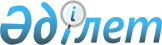 О внесении изменений в приказ и.о. Министра здравоохранения Республики Казахстан от 12 сентября 2011 года № 616 "Об утверждении форм, предназначенных для сбора административных данных субъектов здравоохранения"
					
			Утративший силу
			
			
		
					Приказ Министра здравоохранения Республики Казахстан от 28 сентября 2012 года № 663. Зарегистрирован в Министерстве юстиции Республики Казахстан 15 октября 2012 года № 8018. Утратил силу приказом Министра здравоохранения Республики Казахстан от 6 марта 2013 года № 128

      Сноска. Утратил силу приказом Министра здравоохранения РК от 06.03.2013 № 128 (вводится в действие по истечении десяти календарных дней со дня его первого официального опубликования).      В соответствии с подпунктом 5) пункта 1 статьи 7 Кодекса Республики Казахстан от 18 сентября 2009 года «О здоровье народа и системе здравоохранения» и подпунктом 2) пункта 3 статьи 16 Закона Республики Казахстан от 19 марта 2010 года «О государственной статистике» и в целях обеспечения сбора административных данных, ПРИКАЗЫВАЮ:



      1. Внести в приказ и.о. Министра здравоохранения Республики Казахстан от 12 сентября 2011 года № 616 «Об утверждении форм, предназначенных для сбора административных данных субъектов здравоохранения» (зарегистрирован в Реестре государственной регистрации нормативных правовых актов под № 7248, опубликован в бюллетени нормативных правовых актов центральных исполнительных и иных государственных органов Республики Казахстан, 2012 год, № 6, статья 64) следующие изменения:



      1) в приложении 1 вышеуказанного приказа в формах ежемесячной периодичности:

      отчет об использовании коечного фонда медицинских организаций, оказывающих стационарную и стационарозамещающую помощь (форма 21) изложить в новой редакции согласно приложению 1 к настоящему приказу;



      2) в приложении 3 вышеуказанного приказа в формах годовой периодичности:



      отчет о больных туберкулезом (форма 8) изложить в новой редакции согласно приложению 2 к настоящему приказу;



      отчет об инфекциях, передающихся преимущественно половым путем и кожных заболеваниях (форма 9) изложить в новой редакции согласно приложению 3 к настоящему приказу;



      отчет о заболеваниях и контингентах больных психическими и поведенческими расстройствами (форма 10) изложить в новой редакции согласно приложению 4 к настоящему приказу;



      отчет о заболеваниях и контингентах больных психическими и поведенческими расстройствами, вызванными употреблением психоактивных веществ (форма 11) изложить в новой редакции согласно приложению 5 к настоящему приказу;



      отчет о числе заболеваний, зарегистрированных у больных, проживающих в районе обслуживания медицинской организации и контингентах больных, состоящих под диспансерным наблюдением (форма 12) изложить в новой редакции согласно приложению 6 к настоящему приказу;



      отчет о контингентах больных, выбывших из стационара (форма 14) изложить в новой редакции согласно приложению 7 к настоящему приказу;



      отчет о медицинских и фармацевтических кадрах (форма 17) изложить в новой редакции согласно приложению 8 к настоящему приказу;



      отчет медицинской организации (форма 30) изложить в новой редакции согласно приложению 9 к настоящему приказу;



      отчет о медицинской помощи детям (форма 31) изложить в новой редакции согласно приложению 10 к настоящему приказу;



      отчет о медицинской помощи беременным, роженицам и родильницам (форма 32) изложить в новой редакции согласно приложению 11 к настоящему приказу;



      отчет дома ребенка (форма 41) изложить в новой редакции согласно приложению 12 к настоящему приказу;



      отчет о сети и деятельности организаций здравоохранения (форма 47) изложить в новой редакции согласно приложению 13 к настоящему приказу;



      отчет по детской инвалидности (форма 52) изложить в новой редакции согласно приложению 14 к настоящему приказу;



      отчет организации, осуществляющей деятельность в сфере патологической анатомии (форма 55) изложить в новой редакции согласно  приложению 15 к настоящему приказу.



      2. Начальникам управлений здравоохранения областей, городов Астана и Алматы (по согласованию), директорам департаментов государственного санитарно-эпидемиологического надзора областей, городов Астана и Алматы, руководителям республиканских организаций здравоохранения обеспечить составление отчетов во всех организациях здравоохранения по утвержденным настоящим приказом формам.



      3. Департаменту организации медицинской помощи Министерства здравоохранения Республики Казахстан (Тулегалиева А.Г.) обеспечить:

      1) в установленном законодательством порядке государственную регистрацию настоящего приказа в Министерстве юстиции Республики Казахстан;

      2) сбор, ведение, обработку, общий свод административных данных субъектов здравоохранения республики по утвержденным настоящим приказом формам.



      4. Департаменту юридической службы и государственных закупок Министерства здравоохранения Республики Казахстан (Амиргалиев Е.Р.) обеспечить официальное опубликование настоящего приказа после его государственной регистрации.



      5. Контроль за исполнением настоящего приказа возложить на вице-министра здравоохранения Республики Казахстан Байжунусова Э.А.



      6. Настоящий приказ вводится в действие по истечении десяти календарных дней со дня его первого официального опубликования.      Министр здравоохранения

      Республики Казахстан                       С. Каирбекова      «Согласовано»

      Председатель Агентства

      Республики Казахстан

      по статистике

      ___________ А. Смаилов

      2 октября 2012 года

Приложение 1               

Утверждено приказом Министра     

здравоохранения Республики Казахстан

от 28 сентября 2012 года № 663     

Приложение 1              

Утверждено приказом и.о. Министра  

здравоохранения Республики Казахстан

от 12 сентября 2011 года № 616     Конфиденциальность гарантируется получателем информацииКем представляется ________________________________________________

                             (наименование и адрес)                                                                                                              Форма 21

                                                ежемесячная

                                      (с нарастающим итогом)      Форма, предназначенная для сбора административных данных

                Информация представляется в соответствии

                     с Кодексом Республики Казахстан

             "О здоровье народа и системе здравоохранения"      Представляют:

      1. Организации, оказывающие амбулаторно-поликлиническую и

         стационарную помощь, системы здравоохранения главному врачу

         района ( города) - 1 числа, следующего за отчетным

         периодом;

      2. Главный врач района (города) сводный отчет местному органу

         государственного управления здравоохранения (области,города)

         3 числа, следующего за отчетным периодом;

      3. Организации оказывающие амбулаторно-поликлиническую и

         стационарную помощь других министерств, ведомств всех форм

         собственности - местному органу государственного управления

         здравоохранением (области, города) по месту нахождения и

         своей вышестоящей организации - 1 числа, следующего за

         отчетным периодом;

      4. Местные органы государственного управления здравоохранением

         сводный отчет по городу, области - Министерство

         здравоохранения Республики Казахстан - 5 числа, следующего

         за отчетным периодом. Отчет Об использовании коечного фонда медицинских организаций,

оказывающих стационарную и стационарозамещающую помощь

за ___ месяцев 20___      продолжение таблицы      продолжение таблицы      продолжение таблицы  продолжение таблицы2001Руководитель __________________Исполнитель _________________, тел. ________

Приложение 2          

Утверждено приказом      

Министра здравоохранения   

Республики Казахстан      

от 28 сентября 2012 года № 663

Приложение 3         

Утверждено приказом      

и.о. Министра здравоохранения

Республики Казахстан     

от 12 сентября 2011 года № 616Конфиденциальность гарантируется получателем информации

_____________________________________________________________________

Кем представляется __________________________________________________

                                  наименование и адресФорма 8

годовая     Форма, предназначенная для сбора административных данных

           Информация представляется в соответствии с Кодексом

                           Республики Казахстан

              «О здоровье народа и системе здравоохранения»                              Представляют:

                              1. Противотуберкулезные диспансеры

                                 (институты, имеющие диспансерные

                                 отделения: больницы, самостоятельные

                                 поликлиники, имеющие кабинеты –

                                 главному врачу района (города)) –

                                 5 января;

                              2. Главный врач района (города) сводные

                                 отчеты – областной

                                 противотуберкулезный диспансер –

                                 10 января;

                              3. Областной противотуберкулезный

                                 диспансер сводные отчеты – в НЦПТ к

                                 20 января;

                              4. НЦПТ – в Министерство

                                 здравоохранения Республики Казахстан

                                 к 10 февраля.            Отчет о больных туберкулезом за 20____ год      2000 Распределение впервые выявленных больных активным

         туберкулезом по полу и возрасту, месту жительства      продолжение таблицы       2100 Контингенты больных, состоящие под наблюдением

           данного лечебно-профилактического учреждения                 2200 Движение контингента больных         2210 Выявление новых случаев туберкулеза                    2220 Охват лечением     2221. Из числа больных с установленным диагнозом новых

      случаев ТБ в отчетном году не было госпитализировано:

            всего 1 ______, в том числе детей 2 ______        2300 Число больных туберкулезом, оперированных в

                        отчетном году    2400 Оздоровление детей, состоящих на учете в отчетном году

                    в санаторных организациях         2500 Бактериовыделители, состоящие на учете,

              проживающие в районе обслуживания                2600 III группа диспансерного учета        2700 Лечение антибактериальными препаратами и его

                         эффективностьПримечание:

      В городских поселениях в отчеты по обслуживанию больных туберкулезом включаются данные о всех больных, находящихся под диспансерным наблюдением данного лечебного учреждения (в отношении которых и членов их семей лечебным учреждением проводятся все оздоровительные мероприятия), независимо от места жительства больного. В отчет не включаются данные о больных, обратившихся за консультацией или лечением, но находящихся под диспансерным наблюдением другого лечебно-профилактического учреждения.

      Районные противотуберкулезные диспансеры сельских районов, городские диспансеры, которым присвоены функции районных (при отсутствии их - районные больницы), включают в свои отчеты данные о больных туберкулезом, проживающих на всей территории района, в том числе и о больных, непосредственное диспансерное обслуживание которых осуществляется участковыми больницами или фельдшерско-акушерскими пунктами.

      Районные противотуберкулезные диспансеры и районные больницы, имеющие в штатах врачей-фтизиатров, заполняют все таблицы отчета.Руководитель ___________________________

Исполнитель ____________,  телефон ______  Дата "__"______ 20__ года

Приложение 3          

Утверждено приказом       

Министра здравоохранения   

Республики Казахстан      

от 28 сентября 2012 года № 663

Приложение 3          

Утверждено приказом      

и.о. Министра здравоохранения

Республики Казахстан      

от 12 сентября 2011 года № 616Конфиденциальность гарантируется получателем информации

_____________________________________________________________________

Кем представляется __________________________________________________

                                  наименование, адрес      Форма, предназначенная для сбора административных данных

      Информация представляется в соответствии с Кодексом Республики

          Казахстан "О здоровье народа и системе здравоохранения"Форма 9

Годовая                        Представляют:

                        1. Кожно-венерологические диспансеры,

                           больницы, поликлиники, имеющие кожно-

                           венерологические отделения, кабинеты,

                           женские консультации, независимо от

                           наличия кабинетов главному врачу района,

                           города - 5 января;

                        2. Главные врачи района (города),

                           поликлиники, имеющие кожвенкабинеты,

                           кожвенслужба других министерств, ведомств

                           и всех форм собственности - областному

                           кожвендиспансеру - 10 января;

                        3. Областной, городской кожвендиспансер в

                           НИКВИ - 25 января;

                        4. НИКВИ - Минздрав РК к 10 февраля.Отчет об инфекциях, передающихся преимущественно половым путем

                     и кожных заболеваниях

                           20 ___ год      продолжение таблицы      продолжение таблицы2100           Контингенты больных данной организации      продолжение таблицы2101Число зарегистрированных случаев: аногенитальной герпетической вирусной инфекции А60.0 - 9 (1) __#1__,

аногенитальных венерических бородавок А63.0 (2) ___#2__,

гарднерелеза А49.9 (3) __#3___,

остроконечных кондилом А63.0, 8 (4) __#4___,

урогенитального кандидоза В37.3, 4 (5) __#5__,

микозов стоп, онихомикозов В35.1, 3, 35.3 (6) __#6__,

чесотки В86 (7) __#7__.

Зарегистрировано больных гонобленореей А54.3 (8) __#8__,

в том числе новорожденных 9___#9___,

ВИЧ-инфицированных, выявленных из числа всех зарегистрированных больных ИПППП 10___#10___

Количество беременных больных сифилисом 11___#11___, гонореей 12___#12___, урогенитальной хламидийной инфекцией 13___#13__, трихомонозом 14___#14___, аногенитальной герпетической вирусной инфекцией 15___#15___, урогенитальной уреа и микоплазменной инфекцией 16___#16___

Из числа женщин больных гонореей (стр. 13, гр. 1) выявлено акушерами-гинекологами 17___#17__,

зарегистрировано больных гонобленореей А54.3 18__#18__,

в том числе новорожденных 19 __#19__, 

Выявлено больных из вновь взятых на учет больных в отчетном году, с впервые в жизни установленным диагнозом, в кабинете анонимного обследования:

сифилисом 20__#20___,

гонореей 21___#21__, хламидиозом 22___#22___.2200                     Выявлено больных      продолжение таблицы2201Из числа обследованных (гр. 1) - число лиц, которым проведено профилактическое лечение по поводу сифилиса 1 __#1___, гонореи 2 __#2___Примечание: 1. В отчет включают сведения о всех больных, лечение и наблюдение за которыми проводится данным учреждением независимо от места жительства больного. Не включают в отчет сведения о больных, обратившихся за консультацией и лечением, но состоящих под наблюдением в других лечебно-профилактических учреждениях.

Районные кожно-венерологические диспансеры, на которых возложены функции районных, районные больницы сельских районов включают в отчет сведения о всех больных, лечащихся по поводу ИПППП в районных и участковых больницах, на фельшерско-акушерских пунктах.

2. Для обеспечения полноты сведений о больных ИПППП в районном учреждении (диспансере, больнице) должна быть картотека больных ИПППП, составленная из контрольных карт диспансерного наблюдения - ф. № 030/у, включающая карты больных, проживающих или лечащихся в районе. Участковые врачи при сдаче годового отчета должны представлять районным учреждениям контрольные карты больных, находящихся под их наблюдением, для сверки с районной картотекой и пополнения ее необходимыми сведениями о больных.Руководитель ______________________________Исполнитель ______________, тел _______ Дата  "__" ________ 20__ года

Приложение 4         

Утверждено приказом      

Министра здравоохранения   

Республики Казахстан     

от 28 сентября 2012 года № 663

Приложение 3        

Утверждено приказом      

и.о. Министра здравоохранения

Республики Казахстан      

от 12 сентября 2011 года № 616Конфиденциальность гарантируется получателем информации

_______________________________________________________________

Кем представляется __________________________________________________

                                (наименование, адрес)     Форма, предназначенная для сбора административных данных

         Информация представляется в соответствии с Кодексом

                        Республики Казахстан

            "О здоровье народа и системе здравоохранения"Форма 10

      Годовая                          Представляют:

                          1. Психиатрические диспансеры, диспансерные

                             отделения психиатрических

                             (психоневрологических) больниц, больницы

                             (необъединенные поликлиники), имеющие

                             психиатрические (психоневрологические,

                             психотерапевтические, психосоматические)

                             отделения (кабинеты) системы

                             здравоохранения - главному врачу

                             центральной районной (городской)

                             больницы - 5 января;

                          2. Главный врач центральной районной

                             (городской) больницы отчет каждой

                             подведомственной организации - органу

                             управления здравоохранением территории

                             (области, города) - 10 января;

                          3. Психиатрические (психоневрологические)

                             организации (подразделения) других

                             министерств, ведомств и всех форм

                             собственности - органу управления

                             здравоохранением города, области по

                             месту нахождения и своей вышестоящей

                             организации - 5 января;

                          4. Органы управления здравоохранением

                             территории сводный отчет по области,

                             городу в Министерство здравоохранения

                             Республики Казахстан к 10 февраля.    Отчет о заболеваниях и контингентах больных психическими и

                  поведенческими расстройствами

                            20__ год  1000  РАСПРЕДЕЛЕНИЕ БОЛЬНЫХ С ВПЕРВЫЕ В ЖИЗНИ УСТАНОВЛЕННЫМ

              ДИАГНОЗОМ ПО ПОЛУ И ВОЗРАСТУ, ВСЕГО      продолжение таблицы1001   РАСПРЕДЕЛЕНИЕ БОЛЬНЫХ С ВПЕРВЫЕ В ЖИЗНИ УСТАНОВЛЕННЫМ

      ДИАГНОЗОМ ПО ПОЛУ И ВОЗРАСТУ, СЕЛЬСКОЕ НАСЕЛЕНИЕ      продолжение таблицы      продолжение таблицы2120 Из общего числа находящихся под диспансерным и консультативным наблюдением на конец года больных (стр. 1 гр. 6)

состоит на спец учете 1..._____#1_____ находятся в интернатах Министерства труда и социальной защиты 3... ____#3_____

ими в течение года совершено общественно-опасных действий ..2____#2____ находятся на патронаже под опекой ....4_____#4_____      продолжение таблицы2130 Из общего числа  взрослых и подростков, находящихся под наблюдением на конец отчетного года (стр. 1 гр. 4)

     мужчин в возрасте 15-62 года... 1____#1_____, женщин в возрасте  15-57 лет... 2______#2_______

2140 Число дней нетрудоспособности по листкам нетрудоспособности, выданным больным, находящимся на амбулаторном лечении в диспансере

      (диспансерном отделении, кабинете)... 1____#1_____.

2110 Контингенты больных, имеющих группу инвалидности        человек2111 Из общего числа первично признанных инвалидами (стр. 1), гр. 1): инвалидов в возрасте до 15 лет 1___#1____, инвалидов III группы 2_____#2______

2200 Число занятых должностей психиатров, психотерапевтов, осуществляющих наблюдение за диспансерными и консультативными больными

     (в том числе в поликлиниках сельских административных районов)2300                    Состав больных в стационаре      продолжение таблицы2320

      Из общего числа выбывших (стр.12, 13, гр.7): умерло всего 1__#1___, в том числе от несчастных случаев и самоубийств 2 __#2__, переведено

      в учреждения Министерства труда и социальной защиты 3 ___#3_____.

2330

      Из числа проведенных койко дней (стр. 12, 13, гр. 9), число дней внутрибольничных отпусков 1____#1____

2340  Число дней нетрудоспособности по листкам нетрудоспособности, выданным выбывшим больным (стр. 12, гр. 9) 1___#1_____

2400 Лечебно-трудовые мастерские для психических больных2600              Дневные стационары для психически больных      Число мест по смете 1___#1___, выписано больных 2 __#2__

      Состоит больных на конец отчетного года 3___#3____, число дней, проведенных в стационаре 4__#4____

      Число дней нетрудоспособности по листкам нетрудоспособности, выданным выписанным больным 5__#5___Руководитель ___________ Исполнитель ____________, телефон __________Дата "__" _________ 201__ года

Приложение 5         

Утверждено приказом      

Министра здравоохранения   

Республики Казахстан      

от 28 сентября 2012 года № 663

Приложение 3         

Утверждено приказом      

и.о. Министра здравоохранения

Республики Казахстан     

от 12 сентября 2011 года № 616Конфиденциальность гарантируется получателем информации

Кем представляется __________________________________________________

                                (наименование, адрес)

_____________________________________________________________________    Форма, предназначенная для сбора административных данных

         Информация представляется в соответствии с Кодексом

                        Республики Казахстан

            "О здоровье народа и системе здравоохранения"Форма 11

Годовая                     Представляют:

                     1. Главный врач района и городского диспансера -

                     в областной наркологический диспансер 5 января;

                     2. Областной наркологический диспансер - в

                     Республиканский научно практический центр

                     медико-социальных проблем наркомании (РНПЦ) 10

                     января;

                     3. РНПЦ медико-социальных проблем наркомании - в

                     Министерство здравоохранения Республики

                     Казахстан к 10 февраля. Отчет о заболеваниях и контингентах больных психическими и

поведенческими расстройствами, вызванными употреблением

психоактивных веществ за 20__ год1000 РАСПРЕДЕЛЕНИЕ БОЛЬНЫХ С ВПЕРВЫЕ УСТАНОВЛЕННЫМ ДИАГНОЗОМ ПСИХИЧЕСКИХ И ПОВЕДЕНЧЕСКИХ РАССТРОЙСТВ, ВЫЗВАННЫХ УПОТРЕБЛЕНИЕМ ПСИХОАКТИВНЫХ ВЕЩЕСТВ, ПО МЕСТУ ПРОЖИВАНИЯ1001 РАСПРЕДЕЛЕНИЕ БОЛЬНЫХ С ВПЕРВЫЕ УСТАНОВЛЕННЫМ ДИАГНОЗОМ С ПСИХИЧЕСКИХ И ПОВЕДЕНЧЕСКИХ РАССТРОЙСТВ, ВЫЗВАННЫХ УПОТРЕБЛЕНИЕМ ПСИХОАКТИВНЫХ ВЕЩЕСТВ, ПО ПОЛУ, ВОЗРАСТУ И СПОСОБУ ВВЕДЕНИЯ (из графы 1 таблицы 1000)      продолжение таблицы      продолжение таблицы2101 РАСПРЕДЕЛЕНИЕ БОЛЬНЫХ, СОСТОЯЩИХ НА НАРКОЛОГИЧЕСКОМ УЧЕТЕ, ПО ПОЛУ, ВОЗРАСТУ И СПОСОБУ ВВЕДЕНИЯ ПАВ

(из графы 7 таблицы 2100)      продолжение таблицы                                       2210 Число занятых должностей врачей

                                           наркологов, осуществляющих анонимное лечение

                                           (без занятых должностей врачей наркологов

                                           хозрасчетных учреждений) 1 _____2300 Состав больных в наркологическом стационаре2310  Из числа выбывших (графа 4 строки 1)   2320  Из общего числа выбывших (графа 4   поступило детей 15-17 лет 1______ детей       строки 1) умерло всего 1___.

до 14 лет 2 _______

2400  Дневные стационары для наркологических больных: число мест.............1 ______,

выписано больных........2 ______, состоит больных на конец отчетного года.....3______,

число дней, проведенных в стационаре......4 ______2500  Врачебно-наркологическая экспертиза, освидетельствование2600 Состав больных в стационаре наркологической организации (отделения) для принудительного лечения (из таблицы 2300)      продолжение таблицы2601 Число лиц (из графа 3 строка таблицы 2600), допустивших употребление ПАВ в стационаре для принудительного лечения, всего 1 _____

в том числе: алкоголя 2 ______, наркотических веществ 3 ______, из них через 3 месяца нахождения в стационаре 4 ______,

через 6 месяцев 5 ______, через 12 месяцев 6 ______2602 Число смертельных исходов при лечении в принудительных отделениях, всего 1 ______, в том числе: суицидов 2 ______, число чрезвычайных происшествий, всего 3 _____, в том числе: нападений больных на персонал 4 ______, нападений больных на больных 5 ______, побегов 6 _______2603 Работает на конец отчетного года пациетов из принудительных отделений, всего 1 ______, в пределах учреждения 2 _____, на хоздоговорных объектах 3 ______Руководитель _________________

Исполнитель ____________________,      телефон ___________Дата "__" _________ 20__ года

Приложение 6         

Утверждено приказом      

Министра здравоохранения   

Республики Казахстан      

от 28 сентября 2012 года № 663

Приложение 3          

Утверждено приказом      

и.о. Министра здравоохранения

Республики Казахстан      

от 12 сентября 2011 года № 616Конфиденциальность гарантируется получателем информации

Кем представляется __________________________________________________

                                (наименование, адрес)    Форма, предназначенная для сбора административных данных

         Информация представляется в соответствии с Кодексом

                        Республики Казахстан

            "О здоровье народа и системе здравоохранения"Форма 12

Годовая                       Представляют:

                       1. Организации, оказывающие амбулаторно-

                       поликлиническую помощь,системы здравоохранения

                       - главному врачу района (города) - 5 января;

                       2. Главный врач района (города) сводный отчет

                       местному органу управления здравоохранением -

                       10 января; 

                       3. Организации, оказывающие амбулаторно-

                       поликлиническую помощь других министерств,

                       ведомств и всех форм собственности- местному

                       органу управления здравоохранением (области,

                       города) по месту нахождения организации и

                       своей вышестоящей организации - 5 января;

                       4. Местные органы управления здравоохранением

                       сводный отчет по городу, в Министерство

                       здравоохранения Республики Казахстан -

                       к 10 февраля.   Отчет о числе заболеваний, зарегистрированных у больных,

  проживающих в районе обслуживания медицинской организации и

контингентах больных, состоящих под диспансерным наблюдением

                           20__ год1000                  ДЕТИ (ДО 14 ЛЕТ ВКЛЮЧИТЕЛЬНО)2000                 ДЕТИ (15-17 ЛЕТ ВКЛЮЧИТЕЛЬНО)3000                     ВЗРОСЛЫЕ (18 ЛЕТ И СТАРШЕ)4000                 ВЗРОСЛЫЕ (60 ЛЕТ И СТАРШЕ)Руководитель ____________Исполнитель ___________, телефон ________ Дата "__" _____ 20___ года

Приложение 7         

Утверждено приказом      

Министра здравоохранения   

Республики Казахстан      

от 28 сентября 2012 года № 663

Приложение 3         

Утверждено приказом      

и.о. Министра здравоохранения

Республики Казахстан      

от 12 сентября 2011 года № 616_____________________________________________________________________

Конфиденциальность гарантируется получателем информации

Кем представляется __________________________________________________

                                 наименование, адрес    Форма, предназначенная для сбора административных данных

         Информация представляется в соответствии с Кодексом

                        Республики Казахстан

            "О здоровье народа и системе здравоохранения"Форма 14

Годовая        Отчет о контингентах больных, выбывших из стационара

                             20___ год1000 Число сметных коек на конец отчетного года 1 ___#1___, кроме того хозрасчетных коек 2___#2_____2000 Состав больных в стационаре, сроки и исходы лечения      продолжение таблицы      продолжение таблицы2100 Кроме того, больные переведенные в другие стационары 1 ____#1___, в том числе новорожденные 2 _____#2_____

2200 Из общего числа умерших (стр1) умерло новорожденных в возрасте 0-6 суток 1 __#1________, Умерло в первые 24 часа после поступления в стационар:

детей в возрасте 0-24 часа после рождения 2 __#2__, до 1 года (без умерших в первые 24 часа после рождения) 3 __#3___, в том числе от пневмонии 4 ___#4___,

Всего умерло до 1 года в стационарах (без умерших в родильных отделениях) 5 ___#5___;

Мертворожденные всего 6___#6___, в том числе антенатально 7___#7___, интранатально 8___#8___

2300 Поступило больных с инфарктом миокарда в первые сутки от начала заболевания 1 __#1___. из общего числа умерших (стр. 1) умерло больных инфарктом миокарда в первые 24 часа после поступления в стационар 2 ___#2___

2400 Умерло беременных, рожениц и родильниц 1 __#1____

2500 Родилось больными и заболело новорожденных всего (в родильных домах и отделениях из формы №32)1__#1___, из них умерло 2__#2___

2600 Из общего число пролеченных (из таблицы 2000, графы 8 и 11) новорожденные, выбывшие из родильных отделений, не имеющих коек для выхаживания новорожденных 1 __#1___, из них умерло (из таблицы 2000, графы11) 2___#2___3000 СОСТАВ ПРОЛЕЧЕННЫХ ДЕТЕЙ В ВОЗРАСТЕ ДО 1 ГОДА И ИСХОДЫ ИХ ЛЕЧЕНИЯ      продолжение таблицы4000                    ХИРУРГИЧЕСКАЯ РАБОТА ОРГАНИЗАЦИЙ4001 Оперировано больных 1____#1_____ чел.,

Из общего числа операций (стр. 1, гр. 1) проведено операций с использованием лазерной 4 ____#4_____ криогенной 5__#5___ аппаратуры.

Число общих анестезий оперированным 6___#6____; умерло в результате общей анестезии 7 ____#7______

4002 Из общего числа операций на ухе (стр.5.1) - слухоулучшающие 1__#1__, на желудке по поводу язвенной болезни (стр. 10.2) - органосохраняющие 2 __#2____, по поводу трансплантации органов и тканей (стр 1, гр. 1) 3___#3_____4003           КАРДИОХИРУРГИЧЕСКАЯ РАБОТА ОРГАНИЗАЦИЙ4004 Количество больных, которым выполнено стентирование 1___#1____, количество имплантированных стентов 2__#2__                  ЭКСТРЕННАЯ ХИРУРГИЧЕСКАЯ ПОМОЩЬ4300  (заполняют на больных, выбывших из стационара в течение года)Руководитель ___________Исполнитель ____________, телефон _______ Дата "__" _______ 20__ года

Приложение 8          

Утверждено приказом       

Министра здравоохранения    

Республики Казахстан       

от 28 сентября 2012 года № 663

Приложение 3          

Утверждено приказом      

и.о. Министра здравоохранения

Республики Казахстан      

от 12 сентября 2011 года № 616Конфиденциальность гарантируется получателем информации

_____________________________________________________________________

Кем представляется __________________________________________________

                                 наименование, адрес    Форма, предназначенная для сбора административных данных

         Информация представляется в соответствии с Кодексом

                        Республики Казахстан

            "О здоровье народа и системе здравоохранения"Форма 17

годовая                           Представляют:

                           1. Субъекты здравоохранения не зависимо от

                           форм собственности и ведомственной

                           принадлежности главному врачу района

                           (города) - до 5 января;

                           2. Главный врач района (города), СЭС и

                           других организаций областного подчинения

                           системы здравоохранения - местному органу

                           государственного управления

                           здравоохранением - 5 января;

                           3. Организации здравоохранения других

                           министерств, ведомств независимо от форм

                           собственности и ведомственной

                           принадлежности - местному органу

                           государственного управления

                           здравоохранения области, города по месту

                           нахождения 5 января;

                           4. Местные органы государственного

                           управления здравоохранения в Министерство

                           здравоохранения Республики Казахстан к 10

                           февраля.          Отчет о медицинских и фармацевтических кадрах

                             20__ год                МЕДИЦИНСКИЕ И ФАРМАЦЕВТИЧЕСКИЕ КАДРЫ ОРГАНИЗАЦИЙ1000 Специальности работников с высшим медицинским и фармацевтическим образованием1002 Из общего числа физических лиц среднего медицинского персонала (стр. 1 гр. 1) работают на основной работе в организациях образования, научных организациях и аппаратах органов управления (не включая средний медицинский персонал клиник ВУЗов и стационаров НИИ) 1__#1_____.

1003 Специальности работников с начальным профессиональным образованием. Из общего числа работников с начальным профессиональным образованием на конец отчетного года(сестринское дело), физических лиц: 1 медицинская (ий) сестра по уходу - ___#1____, 2 помощники медицинской (ого) сестры/брата - ___#2___, 3 массажист (для инвалидов по зрению) - ____#3____.Руководитель ________ Исполнитель ________, тел _______ Дата "__" _________ 20__ года

Приложение 9               

Утверждено приказом Министра     

здравоохранения Республики Казахстан

от 28 сентября 2012 года № 663     

Приложение 3              

Утверждено приказом и.о. Министра  

здравоохранения Республики Казахстан

от 12 сентября 2011 года № 616   Конфиденциальность гарантируется получателем информации

Кем представляется _________________________________

                        (наименование, адрес)                                                        Форма 30

                                                        годовая       Форма, предназначенная для сбора административных данных

           Информация представляется в соответствии с Кодексом

   Республики Казахстан "О здоровье народа и системе здравоохранения"                     Представляют:

      1. Медицинские организации района (города) - главному врачу 

         района (города) - 5 января;

      2. Главные врачи района (города), областные медицинские

         организации - местному органу государственного управления

         здравоохранением - 10 января;

      3. Местные органы государственного управления здравоохранением

         - в Министерство здравоохранения Республики Казахстан -

         10 февраля.                      Отчет медицинской организации

                               20____ год1001                         Отделения (кабинеты)Примечание: строки 1-41 и 46, 66, 67.1, 67.2, 67.3 заполняют только амбулаторно-поликлинические организации.1003                III ПЕРЕДВИЖНЫЕ УСТАНОВКИ1004           IV ПРОЧИЕ ПОДРАЗДЕЛЕНИЯ1006Число травмпунктов 1 ________#1____

Число посещений травматологических пунктов

всего 2____#2____, в том числе детьми до 14 лет включительно

3____#3______1007Число посещений в ПМК, всего 1 ________#5_____,

в том числе детей до 14 лет вкл.2____#6____1010 VII. МОЩНОСТЬ (число посещений в смену)Поликлиники (поликлинического отделения 1 ____#1_____; Детской

поликлиники 2 ____#2___; Женской консультации 3 ___#3____;Диспансерного отделения (больницы, диспансера) 4 ___#4____.1100 I. ШТАТНЫЕ ДОЛЖНОСТИ ОРГАНИЗАЦИИ НА КОНЕЦ ОТЧЕТНОГО ГОДА1103 Число физических лиц специалистов с высшим немедицинским

образованием - основных работников, занимающих должности врачей -

лаборантов 1____#1____, врачей - статистиков 2____#2____, по лечебной

физкультуре 3___#3____, психологи 4___#4____1104 Штатные должности организаций на хозрасчете2100 Раздел II. ДЕЯТЕЛЬНОСТЬ ПОЛИКЛИНИКИ (АМБУЛАТОРИЙ),

                  ДИСПАНСЕРА, КОНСУЛЬТАЦИИРАБОТА ВРАЧЕЙ ПОЛИКЛИНИКИ (АМБУЛАТОРИЙ), ДИСПАНСЕРА, КОНСУЛЬТАЦИЙ2104 Число посещений в хозрасчетных отделениях 1______# 1________2103 ВЫДАНО ДАННОЙ ОРГАНИЗАЦИЕЙ ПО ПОВОДУ СМЕРТИ НА ДОМУ

(БЕЗ ФАП, ФП, МП И МР БЕЗ СОДЕРЖАНИЯ ОТДЕЛЬНОГО ПОМЕЩЕНИЯ)2400 РОДОВСПОЖЕНИЕ НА ДОМУ

(БЕЗ ФАП, ФП, МП И МР БЕЗ СОДЕРЖАНИЯ ОТДЕЛЬНОГО ПОМЕЩЕНИЯ)2401 Число родов на дому, всего 1 __#1____, из них без последующей

госпитализации родильниц 2___#2___;

из общего числа родившихся без последующей госпитализации родильниц:

родилось - живыми 3__#3__, в том числе недоношенными 4___#4____,

из них умерло в возрасте 0-6 суток 5__#5__;родилось мертвыми

6__#6__; в т.ч. недоношенными 7 __#7__, вакцинировано против туберкулеза 8__#8_;2510 СКРИНИНГОВЫЕ ОСМОТРЫ, ПРОВЕДЕННЫЕ ДАННОЙ ОРГАНИЗАЦИЕЙ2512 Осмотрено с целью выявления больных туберкулезом:

всего 1__#1___, из них детям до 14 лет вкл. Манту 2___#2___

2513 Обследовано с целью выявления больных сифилисом - всего

1___#1___, в том числе с использованием микрореакции преципитации

2___#2___,  с использованием комплекса серологических реакций РСК

(реакция Вассермана) 3___#3___2610 ПРИМЕНЕНИЕ КОНТРАЦЕПЦИИ2700 РАБОТА СТОМАТОЛОГИЧЕСКОГО (ЗУБОВРАЧЕБНОГО КАБИНЕТА)*) Первичным считается первое обращение за стоматологической помощью

в отчетном году независимо от характера обращения2701 Число лиц, получивших зубные протезы - всего 1 ____#1_____,

из них сельских жителей 2___#2____

Изготовлено одиночных коронок 3___#3____, мостовидных протезов

4___#4_____, в них коронок 5____#5____,

съемных протезов 6___#6____, единиц металлокерамики и фарфора

7___#7____.2702 Число лиц, получивших ортодонтическое лечение - всего

1___#1____, из них детей 2___#2____2800 ХИРУРГИЧЕСКАЯ РАБОТА АМБУЛАТОРНО-ПОЛИКЛИНИЧЕСКИХ ОРГАНИЗАЦИЙ (ПОДРАЗДЕЛЕНИЯ)2801 Оперировано больных 1___#1____ из них детей до 14 лет

     включительно 2_____#2_____.3103 ОТДЕЛЕНИЯ В БОЛЬНИЧНЫХ ОРГАНИЗАЦИЯХ3200 ПЕРЕЛИВАНИЕ КРОВИ, ЕЕ КОМПОНЕНТОВ И КРОВЕЗАМЕЩАЮЩИХ ЖИДКОСТЕЙ3201 ЧИСЛО БОЛЬНЫХ, ПОЛУЧИВШИХ ПЕРЕЛИВАНИЕ3100 Раздел III. ДЕЯТЕЛЬНОСТЬ СТАЦИОНАРА3101 Из числа выписанных (гр 6) переведено в другие стационары

1___#1____, в том числе переведено новорожденных 2____#2____3102 Кроме того хозрасчетные койки в бюджетных организациях      Раздел IV. РАБОТА ЛЕЧЕБНО-ВСПОМОГАТЕЛЬНЫХ ОТДЕЛЕНИЙ (КАБИНЕТОВ)4201      ДЕЯТЕЛЬНОСТЬ РАДИОЛОГИЧЕСКОГО ОТДЕЛЕНИЯ

      (КАБИНЕТА ЛУЧЕВОЙ ТЕРАПИИ)Число больных, закончивших лучевую терапию 1___#1____, в том числе

короткофокусную 2____#2_______, дистанционную гамматерапию 3__#3____,

лечение радиоактивными препаратами: закрытыми 4___#4____, из общего

числа больных, закончивших лечение, лечение больных с неопухолевыми

заболеваниями 5____#5____.4202      ДЕЯТЕЛЬНОСТЬ КАБИНЕТА ЛАЗЕРНОЙ ТЕРАПИИЧисло больных, закончивших лечение: Всего 1____#1___, в том числе

желудочно-кишечного тракта 2__#2___, сердечно-сосудистой

системы 3__#3____, дыхательной системы 4___#4___,

опорно-двигательного аппарата 5___#5___, гинекологических 6___#6____,

центральной нервной системы 7___#7___, эндокринной системы

8___#8_____, мочеполовой системы (кроме гинекологических)

9____#9_____, прочих 10____#10____4601      ДЕЯТЕЛЬНОСТЬ ФИЗИОТЕРАПЕВТИЧЕСКОГО ОТДЕЛЕНИЯ (КАБИНЕТА)Число лиц, закончивших лечение 1___#1___, в том числе в поликлинике и

на дому 2___#2___; Число отпущенных процедур, всего 3____#3___, в том

числе амбулаторным больным: в поликлинике 4___#4___, на дому

5____#5_____, кроме того, число лиц получивших массаж 6___#6______4701      ДЕЯТЕЛЬНОСТЬ КАБИНЕТА ЛФКЧисло лиц, закончивших лечение 1___#1____, в том числе в поликлинике

и на дому 2__#2___; Число отпущенных процедур, всего 3__#3__, в том

числе амбулаторным больным: в поликлинике 4___#4______, на дому

5___#5___.4801 ДЕЯТЕЛЬНОСТЬ КАБИНЕТА РЕФЛЕКСОТЕРАПИИЧисло лиц, закончивших лечение 1__#1____, в т.ч. в поликлинике

2___#2___ число отпущенных процедур 3___#3___, в т.ч. в поликлинике

4___#4____4802      ДЕЯТЕЛЬНОСТЬ ОТДЕЛЕНИЙ ГЕМОДИАЛИЗАЧисло диализных мест 1___#1____, Число проведенных гемодиализов

2___#2___.в т.ч. в поликлинике 3__#3______4803      ДЕЯТЕЛЬНОСТЬ ОТДЕЛЕНИЙ ГЕМОСОРБЦИИЧисло мест в отделении 1__#1___. Число проведенных процедур 2__#2___в

т.ч. в поликлинике 3___#3____4804      ДЕЯТЕЛЬНОСТЬ ОТДЕЛЕНИЙ ГИПЕРБАРИЧЕСКОЙ ОКСИГЕНАЦИИЧисло барокамер, всего 1__#1__, в том числе действующих 2__#2__.

Число проведенных сеансов 3___#3____ в том числе поликлинике

4____#4____4805      ЛОГОПЕДИЧЕСКАЯ ПОМОЩЬЧисло больных, закончивших занятия с логопедами 1__#1___, в том числе

детей до 14 лет включительно 2__#2__ в том числе в поликлинике

3___#3____4806      СОЦИАЛЬНО-ПСИХОЛОГИЧЕСКАЯ ПОМОЩЬЧисло обращений пациентов к социальному работнику 1_____#1_____,

в том числе детей до 14 лет включительно 2_____#2______ из них:

медико-социальные консультации 3 ______ тренинги 4 ____

медико-социальные услуги, проведенные на дому 5_____ в амбулаторно-

поликлинических условиях 6____, в стационаре 7___.      Раздел V. РАБОТА ДИАГНОСТИЧЕСКИХ ОТДЕЛЕНИЙ4110      РЕНТГЕНОДИАГНОСТИЧЕСКАЯ РАБОТА

          (ВКЛЮЧАЯ ПРОФИЛАКТИЧЕСКИЕ ОСМОТРЫ)4112 Из общего числа исследований выполнено амбулаторным больным 1___#1__.4114 РЕНТГЕНОЛОГИЧЕСКИЕ ПРОФИЛАКТИЧЕСКИЕ ИССЛЕДОВАНИЯ      Число флюорографий грудной клетки, всего 1___#1___, из них

детям до 14 лет включительно 2___#2____4115 УЛЬТРАЗВУКОВЫЕ ИССЛЕДОВАНИЯ (УЗИ)4116 ДЕЯТЕЛЬНОСТЬ КАБИНЕТА КОМПЬЮТЕРНОЙ

      И МАГНИТНО-РЕЗОНАНСНОЙ ТОМОГРАФИИ4200 ДЕЯТЕЛЬНОСТЬ ДИСТАНЦИОННО-ДИАГНОСТИЧЕСКИХ КАБИНЕТОВЧисло дистанционно-диагностических кабинетов, всего 1___#1____.Число проведенных ЭКГ - исследований 2_____#2______.4203 ДЕЯТЕЛЬНОСТЬ ЛАБОРАТОРИЙ РАДИОИЗОТОПНОЙ ДИАГНОСТИКИСделано радиодиагностических исследований 1___#1___, в том числе

сканирований 2___#2____, функциональных исследований 3___#3_____.4204 ДЕЯТЕЛЬНОСТЬ ЭНДОСКОПИЧЕСКИХ ОТДЕЛЕНИЙ (КАБИНЕТОВ)4300 ДЕЯТЕЛЬНОСТЬ ЛАБОРАТОРИЙ4302 Из числа анализов - биохимические (из гр.4) анализы: на гормоны

1__#1__, онкомаркеры 2__#2__, на ферменты 3__#3__, показатели

свертывающей и противосвертывающей системы 4___#4___, водосолевого

обмена 5___#5____, газо и кислотно-основного обмена крови

6_____#6_____ Бактериологические исследования материала на

бацилловыделение туберкулеза (из гр.5): бактериоскопия 7 __#7___,

посевы 8___#8____, серологические (из гр.6): комплекс серологических

реакций (включая микрореакции) 9___#9_____, специфические реакции для

серо- и ликвородиагностики сифилиса 10__#10___, идентификация

лимфоцитов (из гр.6) 11____#11___, показатели противоопухолевого

иммунитета (из гр.6) 12_____#12______4401 ДЕЯТЕЛЬНОСТЬ КАБИНЕТА ФУНКЦИОНАЛЬНОЙ ДИАГНОСТИКИЧисло обследованных лиц, всего 1___#1____, в том числе в поликлинике

и на дому 2___#2____; из общего числа обследованных- детей до 14 лет

включительно 3 __#3___, в том числе в поликлинике и на дому

4____#4_____. Всего сделано исследований 5___#5___, в том числе

амбулаторным больным: в поликлинике 6___#6____, на дому

7_____#7_______.4500 ДЕЯТЕЛЬНОСТЬ ПАТОЛОГОАНАТОМИЧЕСКОГО ОТДЕЛЕНИЯ4501 Число обслуживаемых организаций 1 ___#1___, в том числе

самостоятельных поликлиник (амбулаторий) 2 ___#2____ число

патологогистологических исследований секционного материала

3 ___#3______,Число патологогистологических исследований операционного и

биопсийного материала у больных, всего 4 ___#4_____,

в том числе из поликлиники 5 ____#5______.      Раздел IV-1. РАБОТА ЛЕЧЕБНО-ВСПОМОГАТЕЛЬНЫХ (ПЛАТНЫХ)

      ХОЗРАСЧЕТНЫХ ОТДЕЛЕНИЙ (КАБИНЕТОВ)5000 ДЕЯТЕЛЬНОСТЬ КАБИНЕТА ЛАЗЕРНОЙ ТЕРАПИИЧисло больных, закончивших лечение: Всего 1____#1____, в том числе

желудочно-кишечного тракта 2____#2______, сердечно-сосудистой системы

3___#3___, дыхательной системы 4____#4______, опорно-двигательного

аппарата 5_____#5____, гинекологических 6____#6________, центральной

нервной системы 7__#7____, эндокринной системы 8___#8_____,

мочеполовой системы (кроме гинекологических) 9_____#9_______, прочих

10___#10_____5100 ДЕЯТЕЛЬНОСТЬ ФИЗИОТЕРАПЕВТИЧЕСКОГО ОТДЕЛЕНИЯ (КАБИНЕТА)Число лиц, закончивших лечение 1___#1_____, в том числе в поликлинике

и на дому 2____#2________; Число отпущенных процедур, всего

3____#3____, в том числе амбулаторным больным: в поликлинике

4____#4______, на дому 5___#5____, кроме того, число лиц получивших

массаж 6__#6____5101 ДЕЯТЕЛЬНОСТЬ КАБИНЕТА ЛФКЧисло лиц, закончивших лечение 1___#1___, в том числе в поликлинике и

на дому 2___#2___; Число отпущенных процедур, всего 3__#3___, в том

числе амбулаторным больным: в поликлинике 4___#4___, на дому

5___#5_____.5102 ДЕЯТЕЛЬНОСТЬ КАБИНЕТА РЕФЛЕКСОТЕРАПИИЧисло лиц, закончивших лечение 1__#1___, в т.ч. в поликлинике

2__#2____ число отпущенных процедур 3___#3____, в т.ч. в поликлинике

4___#4_____5103 ДЕЯТЕЛЬНОСТЬ ОТДЕЛЕНИЙ ГЕМОДИАЛИЗАЧисло диализных мест 1___#1__, Число проведенных гемодиализов

2___#2___.в т.ч. в поликлинике 3___#3____5104 ДЕЯТЕЛЬНОСТЬ ОТДЕЛЕНИЙ ГЕМОСОРБЦИИЧисло мест в отделении 1__#1___. Число проведенных процедур

2____#2____в т.ч. в поликлинике 3___#3___5105 ДЕЯТЕЛЬНОСТЬ ОТДЕЛЕНИЙ ГИПЕРБАРИЧЕСКОЙ ОКСИГЕНАЦИИЧисло барокамер, всего 1___#1___, в том числе действующих

2__#2____.Число проведенных сеансов 3___#3____в т.ч. в поликлинике

4___#4____ 5106 ЛОГОПЕДИЧЕСКАЯ ПОМОЩЬ Число больных, закончивших

занятия с логопедами 1___#1__, в том числе детей до 14 лет

включительно 2__#2___в т.ч. в поликлинике 3__#3____      Раздел V-1. РАБОТА ДИАГНОСТИЧЕСКИХ (ПЛАТНЫХ) ХОЗРАСЧЕТНЫХ ОТДЕЛЕНИЙ5107  РЕНТГЕНОДИАГНОСТИЧЕСКАЯ РАБОТА

      (ВКЛЮЧАЯ ПРОФИЛАКТИЧЕСКИЕ ОСМОТРЫ)5108 Из общего числа исследований выполнено амбулаторным больным 1__#1___.5109 РЕНТГЕНОЛОГИЧЕСКИЕ ПРОФИЛАКТИЧЕСКИЕ ИССЛЕДОВАНИЯЧисло флюорографий грудной клетки, всего 1___#1___, из них детям

до 14 лет включительно 2___#2____5110 УЛЬТРАЗВУКОВЫЕ ИССЛЕДОВАНИЯ (УЗИ)5111 ДЕЯТЕЛЬНОСТЬ КАБИНЕТА КОМПЬЮТЕРНОЙ И МАГНИТНО-РЕЗОНАНСНОЙ ТОМОГРАФИИ5112 ДЕЯТЕЛЬНОСТЬ ЛАБОРАТОРИЙ РАДИОИЗОТОПНОЙ ДИАГНОСТИКИСделано радиодиагностических исследований 1___#1___, в том числе

сканирований 2___#2____, функциональных исследований 3___#3_____.5113 ДЕЯТЕЛЬНОСТЬ ЭНДОСКОПИЧЕСКИХ ОТДЕЛЕНИЙ (КАБИНЕТОВ)5114 ДЕЯТЕЛЬНОСТЬ ЛАБОРАТОРИЙ5115 Из числа анализов - биохимические (из гр.4) анализы: на гормоны

1__#1__, онкомаркеры 2__#2__, на ферменты 3__#3__, показатели

свертывающей и противосвертывающей системы 4___#4___, водосолевого

обмена 5___#5____, газо и кислотно-основного обмена крови

6_____#6_____ Бактериологические исследования материала на

бацилловыделение туберкулеза (из гр.5): бактериоскопия 7 __#7___,

посевы 8___#8____, серологические (из гр.6): комплекс серологических

реакций (включая микрореакции) 9___#9_____, специфические реакции для

серо- и ликвородиагностики сифилиса 10__#10___, идентификация

лимфоцитов (из гр.6) 11____#11___, показатели противоопухолевого

иммунитета (из гр.6) 12_____#12______5116 ДЕЯТЕЛЬНОСТЬ КАБИНЕТА ФУНКЦИОНАЛЬНОЙ ДИАГНОСТИКИЧисло обследованных лиц, всего 1___#1____, в том числе в поликлинике

и на дому 2___#2____; из общего числа обследованных- детей до 14 лет

включительно 3 __#3___, в том числе в поликлинике и на дому4__#4___

Всего сделано исследований 5___#5___, в том числе амбулаторным

больным: в поликлинике 6___#6____,на дому7__#7___Руководитель _____________________

Испольнитель________________, телефон_________

Приложение 10               

Утверждено приказом Министра     

здравоохранения Республики Казахстан

от 28 сентября 2012 года № 663     

Приложение 3                

Утверждено приказом и.о. Министра  

здравоохранения Республики Казахстан

от 12 сентября 2011 года № 616Конфиденциальность гарантируется получателем информации

Кем представляется _________________________________

                        (наименование, адрес)                                                     Форма 31

                                                  годовая

       Форма, предназначенная для сбора административных данных

                Информация представляется в соответствии

                     с Кодексом Республики Казахстан

             "О здоровье народа и системе здравоохранения"      Представляют:

      1. Детские больницы (поликлиники, амбулатории), детские

         отделения больниц и необъединенные поликлиники в городах и

         поселках городского типа, сельские участковые и районные

         больницы (амбулатории) независимо от наличия детских

         отделений, независимо от формы собственности (последние -

         при отсутствии в районном центре детской поликлиники

         рай(горуправлению здравоохранением (главному врачу района) -

         5 января.

      2. Местные органы государственного управления здравоохранением

         сводный отчет по городу, области - Министерство

         здравоохранения Республики Казахстан - к 10 февраля.                           Отчет о медицинской помощи детям

                                     20____ год2100

Число детей, состоявших на учете

(не включают данные о детях, находящихся в домах ребенка, детских домах, школах-интернатах)2201 Число новорожденных, поступивших под наблюдение данной организации 1 ____

2202 Число новорожденных, подлежащих неонатальному аудиологическому

     скринингу 1 _____, из них осмотрено 2 _____, в результате

     скрининга выявлено новорожденных с нарушением слуха 3 _____2300 Число заболеваний детей 0-5 лет, в том числе от 0-1 года2400 Работа с детьми, достигшими 1 года и проживающими в районе

     обслуживания данной организации

     Число детей, достигших в отчетном году возраста:

     5 лет 1 ____________ 2 лет 2 __________________

     1 года 3 _______________, из них: исключительно на грудном

     вскармливании до 3 месяцев 4 __________________

     до 6 месяцев 5 __________ на грудном вскармливании до 12 месяцев

     6 ___________ кроме того, на грудном вскармливании до 18 месяцев

     7 ___________ 2500 Профилактические осмотры детей и их результатыПримечание: В отчет включают данные о детях в возрасте ло 14 лет

включительно, состоявших под наблюдением лечебно-профилактической

организации и проживающих в районе его обслуживания.Руководитель _______________________

Исполнитель _______, телефон ______   Дата "___" ______ 20___ года

Приложение 11               

Утверждено приказом Министра     

здравоохранения Республики Казахстан

от 28 сентября 2012 года № 663     

Приложение 3                

Утверждено приказом и.о. Министра  

здравоохранения Республики Казахстан

от 12 сентября 2011 года № 616   Конфиденциальность гарантируется получателем информации

Кем представляется _________________________________

                        (наименование, адрес)                                             Форма 32

                                                  годовая

       Форма, предназначенная для сбора административных данных

                Информация представляется в соответствии

                     с Кодексом Республики Казахстан

             "О здоровье народа и системе здравоохранения"      Представляют: 1. Родильные дома, все медицинские организации

                    всех форм собственности, имеющие женские

                    консультации, акушерско-гинекологические кабинеты

                    в составе поликлиник, родильные отделения

                    (палаты, койки) в стационаре -

                    рай(гор) здравотделу (главному врачу района,

                    города) - 5 января;

                    2. Местные органы государственного управления

                    здравоохранением сводный отчет по области, городу

                    - в Министерство здравоохранения Республики

                    Казахстан к 10 февраля. Отчет о медицинской помощи беременным, роженицам и родильницам                              20______ год2110 КОНТИНГЕНТЫ БЕРЕМЕННЫХ, ПРОЖИВАЮЩИХ В РАЙОНЕ ОБСЛУЖИВАНИЯ ОРГАНИЗАЦИИ                                                          человек*) не включаются данные о женщинах, обратившихся за направлением

на медицинский аборт до 12 недель2120

      Из числа закончивших беременность (гр. 5+6+7+8) табл. 2210 1)

были осмотрены терапевтом 1 __#1___ в т.ч. до 12 недель беременности 2 ___#2____2130 ОТДЕЛЬНЫЕ ЗАБОЛЕВАНИЯ, ПРЕДШЕСТВОВАВШИЕ ИЛИ ВОЗНИКШИЕ

     ВО ВРЕМЯ БЕРЕМЕННОСТИ, ОСЛОЖНЯЮЩИЕ БЕРЕМЕННОСТЬ.      РОДОВСПОМОЖЕНИЕ В СТАЦИОНАРЕ2210 Принято родов всего 1 __#1__, из них у девочек-подростков (15-18

лет) 2 __#2__. Кроме того, поступило родившихся вне родильного

отделения 3 ___#3____

      Из числа родов: физиологические 4 ___#4____, многоплодные

5__#5___, из них: двойня 6 ___#6___, тройня 7 __#7__. Количество

женщин, абсолютно здоровых,

      из числа закончивших беременность родами 8 __#8___, количество

женщин, из числа родивших, не посещавших женскую консультацию

(женский кабинет) 9__#9___

      партнерские роды 10 ___#10__, активное ведение 3-го периода 11

__#11___, литотомическая позиция (на спине) во 2-м периоде 12

__#12__, наложение шва Б-Линча 13 __#13__, расширение объема до

ампутации (экстирпации) ПВПА 14 __#14__2211 ЗАБОЛЕВАНИЯ, ОСЛОЖНИВШИЕ РОДЫ (ОСЛОЖНЕНИЯ РОДОВ И ПОСЛЕРОДОВОГО ПЕРИОДА)2212 ПРИЧИНЫ СМЕРТИ БЕРЕМЕННЫХ, РОЖЕНИЦ И РОДИЛЬНИЦ

случаи2213 Из числа умерших умерло в: акушерских стационарах 1__#1__

                                в частных клиниках 4__#4__

                                на дому 5__#5__

                                прочих местах 6__#6__                    СВЕДЕНИЯ О НОВОРОЖДЕННЫХ2245 Распределение родившихся и умерших по массе тела при рождении2246 Родились живыми (включая поступивших после рождения

      вне родильной организации) всего 1 __#1___,

      из них родились ранее срока 2 ___#2____,

      Родились мертвыми - всего 3 ___#3____,

      из них родились ранее срока 4___#4_____, из числа родившихся

      мертвыми, смерть наступила до начала родовой деятельности 5 __#5____2247 Переведено новорожденных (плодов) в другие стационары

     (отделения для недоношенных и грудных детей) 1 __#1___      Сделано противотуберкулезных прививок 2 __#2____

      Сделано прививок против гепатита В3_#3__2250 ЗАБОЛЕВАНИЯ И ПРИЧИНЫ СМЕРТИ НОВОРОЖДЕННЫХ (ПЛОДОВ),

     РОДИВШИХСЯ С МАССОЙ ТЕЛА 500-999 ГРАММ2260 ЗАБОЛЕВАНИЯ И ПРИЧИНЫ СМЕРТИ НОВОРОЖДЕННЫХ,

     РОДИВШИХСЯ С МАССОЙ ТЕЛА 1000-1499 ГРАММ                                                 случаи2270 ЗАБОЛЕВАНИЯ И ПРИЧИНЫ СМЕРТИ НОВОРОЖДЕННЫХ,

     РОДИВШИХСЯ С МАССОЙ ТЕЛА 1500-2499 ГРАММ                                                 случаи2280 ЗАБОЛЕВАНИЯ И ПРИЧИНЫ СМЕРТИ НОВОРОЖДЕННЫХ,

     РОДИВШИХСЯ С МАССОЙ ТЕЛА 2500 ГРАММ И БОЛЕЕслучаи

Приложение 12               

Утверждено приказом Министра     

здравоохранения Республики Казахстан

от 28 сентября 2012 года № 663     

Приложение 3                

Утверждено приказом и.о. Министра  

здравоохранения Республики Казахстан

от 12 сентября 2011 года № 616   Конфиденциальность гарантируется получателем информации

Кем представляется _________________________________

                        (наименование, адрес)                                                     Форма 41

                                                  годовая

       Форма, предназначенная для сбора административных данных

                Информация представляется в соответствии

                     с Кодексом Республики Казахстан

             "О здоровье народа и системе здравоохранения"      Представляют:

      1. Дома ребенка главному врачу района (города) - 5 января;

      2. Главный врач района (города) - территориальному органу

         управления здравоохранением области (города) 10 января;

      3. Территориальный орган управления здравоохранением -

         сводные отчеты в Министерство здравоохранения

         Республики Казахстан к 10 февраля.                           Отчет дома ребенка

                               20 ___ год2000  Число организаций 1 ___, организация имеет (подчеркнуть):

      веранды крытые, аэросолярий, физиотерапевтический кабинет,

      лечебной физкультуры, бассейн, изолятор, число коек в нем

      2 __________, карантинное отделение,

      число коек в нем 3 _____

      (недостающее вписать) ___________________________________

      Спецгруппы: есть, нет (подчеркнуть),

      в них детей 4 ___________________________________________2100 ШТАТНЫЕ ДОЛЖНОСТИ2110 Количество мест 1 _____, проведено дней всеми детьми 2 _____2120 КОНТИНГЕНТЫ ДОМА РЕБЕНКА2130  Из числа поступивших детей (таблица 2120 строка 1 графа 2):

      сироты и оставшиеся без попечения родителей 1 _______;

      от родителей 2 ____________; детей инвалидов 3 ____________.2140  Из числа выбывших детей(таблица 2120 строка 1 графа 3):

      взято родителями 1 ______; из них детей - инвалидов 2 _______;

      взято для усыновления (удочерения) 3________; из них детей -

      инвалидов 4________;

      переведено по достижении предельного возраста в образовательные

      и медико-социальные организации 5_________;

      из них детей - инвалидов 6_________; умерло 7 __________;

      из них детей - инвалидов 8 _________.2145  РЕЗУЛЬТАТЫ ПРОФИЛАКТИЧЕСКИХ ОСМОТРОВ ДЕТЕЙ,

      СОСТОЯЩИХ НА КОНЕЦ ГОДА                                                          человек2146 Число детей, взятых под диспансерное наблюдение

      в течение года 1 ____________________

      Число детей, направленных на санаторное лечение

      2 ____________________________________2150 ЗАБОЛЕВАНИЯ ДЕТЕЙ                                           случаиПримечание: * До 11 месяцев 29 дней.Руководитель ______________________________Исполнитель ___________, телефон. _________

Дата "____"___________ 20____ года                          

Приложение 13               

Утверждено приказом Министра     

здравоохранения Республики Казахстан

от 28 сентября 2012 года № 663     

Приложение 3                

Утверждено приказом и.о. Министра  

здравоохранения Республики Казахстан

от 12 сентября 2011 года № 616    Конфиденциальность гарантируется получателем информации

Кем представляется _________________________________

                        (наименование, адрес)                                                 Форма 47

                                                  годовая

       Форма, предназначенная для сбора административных данных

                Информация представляется в соответствии

                     с Кодексом Республики Казахстан

             "О здоровье народа и системе здравоохранения"      Представляют:

      1. Местные органы государственного управления здравоохранением

      - в Министерство здравоохранения Республики Казахстан к 10 февраля.                        Отчет за 201___ год

        О сети и деятельности организаций здравоохранения

     ________________________________________ области (города)0100 ОРГАНИЗАЦИИ ЗДРАВООХРАНЕНИЯ, ОКАЗЫВАЮЩИЕ СТАЦИОНАРНУЮ ПОМОЩЬ

           (кроме республиканских организации)0200 ОРГАНИЗАЦИИ ЗДРАВООХРАНЕНИЯ, ОКАЗЫВАЮЩИЕ СТАЦИОНАРНУЮ ПОМОЩЬ

               (республиканские организации)02000300 ОРГАНИЗАЦИИ ВОССТАНОВИТЕЛЬНОГО ЛЕЧЕНИЯ И МЕДИЦИНСКОЙ РЕАБИЛИТАЦИИ0310 ОРГАНИЗАЦИИ ОКАЗЫВАЮЩИЕ ПАЛЛИАТИВНУЮ ПОМОЩЬ И СЕСТРИНСКИЙ УХОД0320 САНАТОРИИ0401 САНИТАРНАЯ АВИАЦИЯ

(отделение экстренной и планово-консультативной помощи)0500 ОРГАНИЗАЦИИ В СФЕРЕ СЛУЖБЫ КРОВИ0600 ОРГАНИЗАЦИИ СКОРОЙ МЕДИЦИНСКОЙ ПОМОЩИ0750 ДНЕВНЫЕ СТАЦИОНАРЫ0710 ДИСПАНСЕРЫ0720 ДИСПАНСЕРЫ0900 САМОСТОЯТЕЛЬНЫЕ ОРГАНИЗАЦИИ ЗДРАВООХРАНЕНИЯ,

     ОКАЗЫВАЮЩИЕ АМБУЛАТОРНО-ПОЛИКЛИНИЧЕСКУЮ ПОМОЩЬ0910 ВРАЧЕБНЫЕ АМБУЛАТОРИИ И ЦЕНТРЫ ПМСП, ВХОДЯЩИЕ В СОСТАВ

     ОРГАНИЗАЦИИ ЗДРАВООХРАНЕНИЯ, ОКАЗЫВАЮЩИЕ СТАЦИОНАРНУЮ И

     АМБУЛАТОРНО-ПОЛИКЛИНИЧЕСКУЮ ПОМОЩЬ0920 ОРГАНИЗАЦИИ ЗДРАВООХРАНЕНИЯ, ОКАЗЫВАЮЩИЕ ПЕРВИЧНУЮ

     МЕДИКО-САНИТАРНУЮ ПОМОЩЬ0930 ВХОДЯЩИЕ В СОСТАВ ОРГАНИЗАЦИИ ЗДРАВООХРАНЕНИЯ, ОКАЗЫВАЮЩИЕ

     СТАЦИОНАРНУЮ ПОМОЩЬ (из табл.0100, 0200 и табл. 0910)1500 ОБЩЕЕ ЧИСЛО ВРАЧЕБНЫХ ПОСЕЩЕНИЙ, ВКЛЮЧАЯ ПРОФИЛАКТИЧЕСКИЕ И

     ПОСЕЩЕНИЯ К ЗУБНЫМ ВРАЧАМ1600 ФЕЛЬДШЕРСКАЯ ПОМОЩЬ1800 СТОМАТОЛОГИЧЕСКОЕ ОБСЛУЖИВАНИЕ1900 ПРОЧИЕ ОРГАНИЗАЦИИ ЗДРАВООХРАНЕНИЯ2401 ДОМ РЕБЕНКА2700 ОРГАНЫ И ОРГАНИЗАЦИИ ГОСУДАРСТВЕННОЙ

     САНИТАРНО-ЭПИДЕМИОЛОГИЧЕСКОЙ СЛУЖБЫ2900 ШТАТНЫЕ И ЗАНЯТЫЕ ДОЛЖНОСТИ САНИТАРНО-ЭПИДЕМИОЛОГИЧЕСКОЙ СЛУЖБЫ      МП                 Подпись директора ДГСЭН и ЦСЭЭ3300 ШТАТНЫЕ И ЗАНЯТЫЕ ДОЛЖНОСТИ ПО ТИПАМ ОРГАНИЗАЦИЙ ЗДРАВООХРАНЕНИЯ340234033650 Плановая мощность амбулаторно-поликлинических организаций

(самостоятельных и входящих), диспансерных отделений, женских консультаций, всего 1 __#1___ .Министр здравоохранения

Республики Казахстан                  ___________________________Начальник управления медицинской

статистики и анализа

Министерства здравоохранения РК       ____________________________Начальник областного (городского)

управления здравоохранения            ____________________________Начальник планово-экономического

отдела управления здравоохранения     ____________________________Директор филиала РГП ПХВ

Республиканского центра

развития здравоохранения              ____________________________"______" _________________ 201__ г.

Приложение 14           

Утверждено приказом Министра    

здравоохранения Республики Казахстан

от 28 октября 2012 года № 8018   

Приложение 3            

Утверждено приказом и.о. Министра 

здравоохранения Республики Казахстан

от 12 сентября 2011 года № 616   Конфиденциальность гарантируется получателем информации

Кем представляется _________________________

                      наименование, адресФорма 52

годовая    Форма, предназначенная для сбора административных данных

          Информация представляется в соответствии с Кодексом

   Республики Казахстан "О здоровье народа и системе здравоохранения"                         Представляют:

                         1. Детские больницы (поликлиники,

                         амбулатории), детские отделения больниц и

                         необъединенные поликлиники в городах и

                         поселках городского типа, подростковые

                         кабинеты, сельские участковые и районные

                         больницы (амбулатории) независимо от наличия

                         детских отделений (последние - при

                         отсутствии в районном центре детской

                         поликлиники) - главному врачу района

                         (города) - 5 января.

                         2. Главный врач района (города) - местному

                         органу государственного управления

                         здравоохранением 10 января;

                         3. Местный орган государственного

                         управления здравоохранением -

                         Министерство здравоохранения

                         Республики Казахстан к 10 февраля.                 Отчет  по детской инвалидности

                          20_____ год1000                Отчет по детской инвалидности      продолжение таблицы1001 Число выбывших по достижении 16 лет (1) _______ и выехавшие (2) __________ из них до 3-х летРуководитель ___________________Исполнитель ____________, телефон ________ Дата "__"_______ 20__ года

Приложение 15           

Утверждено приказом Министра    

здравоохранения Республики Казахстан

от 28 октября 2012 года № 8018   

Приложение 3            

Утверждено приказом и.о. Министра 

здравоохранения Республики Казахстан

от 12 сентября 2011 года № 616   Конфиденциальность гарантируется получателем информации

Кем представляется _________________________

                      наименование, адрес    Форма, предназначенная для сбора административных данных

          Информация представляется в соответствии с Кодексом

   Республики Казахстан "О здоровье народа и системе здравоохранения"Форма 55

годовая                           Представляет:

                           1. Паталогоанатомическое бюро главному

                           врачу района (города) - 5 января;

                           2. Главный врач района (города) - местному

                           органу государственного управления

                           здравоохранением 10 января;

                           3. Местный орган государственного

                           управления здравоохранением области

                           в Министерство здравоохранения РК к 10

                           февраля.          Отчет организации, осуществляющей деятельность

                 в сфере патологической анатомии

                            20__ год1100   1. Штатные должности организации на конец отчетного года1200               ДЕЯТЕЛЬНОСТЬ ПАТОЛОГОАНАТОМИЧЕСКОГО БЮРО1201      Число обслуживаемых организаций 1 ___#1___, в том числе самостоятельных поликлиник (амбулаторий) 2 ___#2____ число патолого-гистологических исследований секционного материала 3 ___#3________,

Число патолого-гистологических исследований операционного и биопсийного материала у больных, всего 4 ___#4_____, в том числе из поликлиники 5 _____#5___________.Фамилия и № телефона исполнителя ____________________________Руководитель ______________________Дата "____"_______________20___ годаИсполнитель ______________, тел ____________
					© 2012. РГП на ПХВ «Институт законодательства и правовой информации Республики Казахстан» Министерства юстиции Республики Казахстан
				КОД ОКПОПрофиль коекЧисло коек,

факти

чески

разверну-

тых и

свернутых

наремонтЧисло коек,

факти

чески

разверну-

тых и

свернутых

наремонтЧисло 

фактически

развернутых

коек, на конец

отчетного

периода по

уровням

(из графы 1)Число 

фактически

развернутых

коек, на конец

отчетного

периода по

уровням

(из графы 1)Число 

фактически

развернутых

коек, на конец

отчетного

периода по

уровням

(из графы 1)Число 

фактически

развернутых

коек, на конец

отчетного

периода по

уровням

(из графы 1)В отчетном периодеВ отчетном периодеВ отчетном периодеВ отчетном периодеВ отчетном периодеВ отчетном периодеВ отчетном периодеВ отчетном периодеПрофиль коекЧисло коек,

факти

чески

разверну-

тых и

свернутых

наремонтЧисло коек,

факти

чески

разверну-

тых и

свернутых

наремонтЧисло 

фактически

развернутых

коек, на конец

отчетного

периода по

уровням

(из графы 1)Число 

фактически

развернутых

коек, на конец

отчетного

периода по

уровням

(из графы 1)Число 

фактически

развернутых

коек, на конец

отчетного

периода по

уровням

(из графы 1)Число 

фактически

развернутых

коек, на конец

отчетного

периода по

уровням

(из графы 1)поступило

больных всегопоступило

больных всегопоступило

больных всегопоступило

больных всегоиз поступивших

больных

сельские

жителииз поступивших

больных

сельские

жителииз поступивших

больных

сельские

жителииз поступивших

больных

сельские

жителиПрофиль коекна конец

отчетного

периодасредне-

годо  выхрайонныйв т.ч. сельскийгородской/

областнойреспубли-

канскийрайонныйв т.ч. сельскийгородской/

областнойреспубли-

канскийрайонныйв т.ч. сельскийгородской/

областнойреспубли-

канскийАБ1234567891011121314Общие01Терапевтические02Кардиологичес-

кие для

взрослых03для детей04Гастроэнтероло-

гические для

взрослых05для детей06Аллергологичес-

кие для взрослых07для детей08Эндокринологи-

ческие для

взрослых09для детей10Инфекционные

для взрослых11для детей12Гематологичес-

кие для

взрослых13для детей14Нефрологические

для взрослых15для детей16Хирургические

для взрослых17для детей18Хирургические

для

новорожденных19Нейрохирурги-

ческие для

взрослых20для детей21Нейрососудистые22Торакальной

хирургии для

взрослых23для детей24Кардиохирурги-

ческие для

взрослых25для детей26Сосудистой

хирургии27Травматологи-

ческие для

взрослых28для детей29Ожоговые

(камбустиоло-

гические) для

взрослых30для детей31Ортопедические

для взрослых32для детей33Урологические

для взрослых34для детей35В отчетном периодеВ отчетном периодеВ отчетном периодеВ отчетном периодеВ отчетном периодеВ отчетном периодеВ отчетном периодеВ отчетном периодеВ отчетном периодеВ отчетном периодеВ отчетном периодеВ отчетном периодеВ отчетном периодеВ отчетном периодеВ отчетном периодеВ отчетном периодеиз поступивших больных -

дети 0-14 летиз поступивших больных -

дети 0-14 летиз поступивших больных -

дети 0-14 летиз поступивших больных -

дети 0-14 летиз поступивших больных -

дети 15-17 лет включительноиз поступивших больных -

дети 15-17 лет включительноиз поступивших больных -

дети 15-17 лет включительноиз поступивших больных -

дети 15-17 лет включительновыписановыписановыписановыписановыписановыписановыписановыписаноиз поступивших больных -

дети 0-14 летиз поступивших больных -

дети 0-14 летиз поступивших больных -

дети 0-14 летиз поступивших больных -

дети 0-14 летиз поступивших больных -

дети 15-17 лет включительноиз поступивших больных -

дети 15-17 лет включительноиз поступивших больных -

дети 15-17 лет включительноиз поступивших больных -

дети 15-17 лет включительноСпециализированная

помощьСпециализированная

помощьСпециализированная

помощьСпециализированная

помощьВысокоспециализированная

медицинская

помощьВысокоспециализированная

медицинская

помощьВысокоспециализированная

медицинская

помощьВысокоспециализированная

медицинская

помощьрайонныйв т.ч. сельскийгородской/

областнойреспу-

бликанскийрайонныйв т.ч. сельскийгородской/

областнойреспу-

бликанскийрайонныйв т.ч. сельскийгородской/

областнойреспу-

бликанскийрайонныйв т.ч. сельскийгородской/

областнойреспу-

бликанский15161718192021222324252627282930В отчетном периодеВ отчетном периодеВ отчетном периодеВ отчетном периодеВ отчетном периодеВ отчетном периодеВ отчетном периодеВ отчетном периодеВ отчетном периодеВ отчетном периодеВ отчетном периодеВ отчетном периодеумерлоумерлоумерлоумерлоумерлоумерлоумерлоумерлоПроведено

больными

койко-днейПроведено

больными

койко-днейПроведено

больными

койко-днейПроведено

больными

койко-днейСпециализированная

помощьСпециализированная

помощьСпециализированная

помощьСпециализированная

помощьВысокоспециа-

лизированная

медицинская

помощьВысокоспециа-

лизированная

медицинская

помощьВысокоспециа-

лизированная

медицинская

помощьВысокоспециа-

лизированная

медицинская

помощьПроведено

больными

койко-днейПроведено

больными

койко-днейПроведено

больными

койко-днейПроведено

больными

койко-днейрайонныйв т.ч. сельскийгородской/областнойреспубликанскийрайонныйв т.ч. сельскийгородской/областнойреспубликанскийрайонныйв т.ч. сельскийгородской/областнойреспубликанский313233343536373839404142АБ123456789101112131415161718192021222324252627282930313233343536373839404142Челюстно-

лицевой

хирургии

стоматоло-

гические)

для взрослых36для детей37Онкологичес-

кие для

взрослых38для детей39из них мам-

мологические

(из стр. 38)40Для беремен-

ных и

рожениц

(кроме

патологиибеременности)41Патологии

беременности42Гинекологи-

ческие для

взрослых,

включая для

производства

абортов43Гинекологи-

ческие для

детей,

включая для

производства

абортов44Туберкулез-

ные для

взрослых -

всего45в том числе:

для взрослых

больных с

внелегочным,

включая

костно-

суставным

туберкулезом46для принуди-

тельного

лечения

больных47для больных

с лекарст-

венной

устойчивой

формой

туберкулеза48туберкулез-

ные хирур-

гические49Туберкулез-

ные для

детей, всего50в том числе:

для больных

детей с вне-

легочным,

включая

костно-

суставным,

туберкулезом51Неврологи-

ческие для

взрослых52для детей53Психиатри-

ческие

(психоневро-

логические)

для взрослых54для детей55Психотера-

певтические

для взрослых56для детей57Наркологи-

ческие для

взрослых58для детей59Наркологи-

ческие для

принудитель-

ного лечения60Офтальмоло-

гические

для взрослых61для детей62Отоларинго-

логические

для взрослых63для детей64Дерматовене-

рологические

для взрослых65для детей66Радиологи-

ческие67АБ123456789101112131415161718192021222324252627282930313233343536373839404142Педиатри-

ческие68Патология

новорожден-

ных и выха-

живания

недоношенных69Проктологи-

ческие70Ревматологи-

ческие для

взрослых71для детей72Гнойные

хирургичес-

кие для

взрослых73для детей74Пульмоноло-

гические для

взрослых75для детей76Токсикологи-

ческие для

взрослых77для детей78Трансплан-

талогии для

взрослых79для детей80Лепрологи-

ческие81Реанимацион-

ные для

взрослых82для детей83Инсультные84Итого коек 85из них для

детей86Сестринского

ухода87Паллиативной

помощи88Для ухажи-

вания с

питанием89Для ухажи-

вания без

питания90Профили коек для восстановительного лечения и медицинской реабилитацииПрофили коек для восстановительного лечения и медицинской реабилитацииПрофили коек для восстановительного лечения и медицинской реабилитацииПрофили коек для восстановительного лечения и медицинской реабилитацииПрофили коек для восстановительного лечения и медицинской реабилитацииПрофили коек для восстановительного лечения и медицинской реабилитацииПрофили коек для восстановительного лечения и медицинской реабилитацииПрофили коек для восстановительного лечения и медицинской реабилитацииПрофили коек для восстановительного лечения и медицинской реабилитацииПрофили коек для восстановительного лечения и медицинской реабилитацииПрофили коек для восстановительного лечения и медицинской реабилитацииПрофили коек для восстановительного лечения и медицинской реабилитацииПрофили коек для восстановительного лечения и медицинской реабилитацииПрофили коек для восстановительного лечения и медицинской реабилитацииПрофили коек для восстановительного лечения и медицинской реабилитацииПрофили коек для восстановительного лечения и медицинской реабилитацииПрофили коек для восстановительного лечения и медицинской реабилитацииПрофили коек для восстановительного лечения и медицинской реабилитацииПрофили коек для восстановительного лечения и медицинской реабилитацииПрофили коек для восстановительного лечения и медицинской реабилитацииПрофили коек для восстановительного лечения и медицинской реабилитацииПрофили коек для восстановительного лечения и медицинской реабилитацииПрофили коек для восстановительного лечения и медицинской реабилитацииПрофили коек для восстановительного лечения и медицинской реабилитацииПрофили коек для восстановительного лечения и медицинской реабилитацииПрофили коек для восстановительного лечения и медицинской реабилитацииПрофили коек для восстановительного лечения и медицинской реабилитацииПрофили коек для восстановительного лечения и медицинской реабилитацииПрофили коек для восстановительного лечения и медицинской реабилитацииПрофили коек для восстановительного лечения и медицинской реабилитацииПрофили коек для восстановительного лечения и медицинской реабилитацииПрофили коек для восстановительного лечения и медицинской реабилитацииПрофили коек для восстановительного лечения и медицинской реабилитацииПрофили коек для восстановительного лечения и медицинской реабилитацииПрофили коек для восстановительного лечения и медицинской реабилитацииПрофили коек для восстановительного лечения и медицинской реабилитацииПрофили коек для восстановительного лечения и медицинской реабилитацииПрофили коек для восстановительного лечения и медицинской реабилитацииПрофили коек для восстановительного лечения и медицинской реабилитацииПрофили коек для восстановительного лечения и медицинской реабилитацииПрофили коек для восстановительного лечения и медицинской реабилитацииПрофили коек для восстановительного лечения и медицинской реабилитацииПрофили коек для восстановительного лечения и медицинской реабилитацииПрофили коек для восстановительного лечения и медицинской реабилитацииАБ123456789101112131415161718192021222324252627282930313233343536373839404142Восстанови-

тельного

лечения и

медицинской

реабилита-

ции, всего91из них

для детей92а) из них ранняя

 реабилитация по профилям:а) из них ранняя

 реабилитация по профилям:а) из них ранняя

 реабилитация по профилям:а) из них ранняя

 реабилитация по профилям:а) из них ранняя

 реабилитация по профилям:а) из них ранняя

 реабилитация по профилям:а) из них ранняя

 реабилитация по профилям:а) из них ранняя

 реабилитация по профилям:а) из них ранняя

 реабилитация по профилям:а) из них ранняя

 реабилитация по профилям:а) из них ранняя

 реабилитация по профилям:а) из них ранняя

 реабилитация по профилям:а) из них ранняя

 реабилитация по профилям:а) из них ранняя

 реабилитация по профилям:а) из них ранняя

 реабилитация по профилям:а) из них ранняя

 реабилитация по профилям:а) из них ранняя

 реабилитация по профилям:а) из них ранняя

 реабилитация по профилям:а) из них ранняя

 реабилитация по профилям:а) из них ранняя

 реабилитация по профилям:а) из них ранняя

 реабилитация по профилям:а) из них ранняя

 реабилитация по профилям:а) из них ранняя

 реабилитация по профилям:а) из них ранняя

 реабилитация по профилям:а) из них ранняя

 реабилитация по профилям:а) из них ранняя

 реабилитация по профилям:а) из них ранняя

 реабилитация по профилям:а) из них ранняя

 реабилитация по профилям:а) из них ранняя

 реабилитация по профилям:а) из них ранняя

 реабилитация по профилям:а) из них ранняя

 реабилитация по профилям:а) из них ранняя

 реабилитация по профилям:а) из них ранняя

 реабилитация по профилям:а) из них ранняя

 реабилитация по профилям:а) из них ранняя

 реабилитация по профилям:а) из них ранняя

 реабилитация по профилям:а) из них ранняя

 реабилитация по профилям:а) из них ранняя

 реабилитация по профилям:а) из них ранняя

 реабилитация по профилям:а) из них ранняя

 реабилитация по профилям:а) из них ранняя

 реабилитация по профилям:а) из них ранняя

 реабилитация по профилям:а) из них ранняя

 реабилитация по профилям:в том числе:

Кардиологи-

ческие для

взрослых93для детей94Кардиохирур-

гические для

взрослых95для детей96Неврологи-

ческие

(психоневро-

логические)

для взрослых97для детей98Нейрохирур-

гические для

взрослых99для детей100Травматоло-

гические для

взрослых101для детей102Ортопедичес-

кие для

взрослых103для детей104б) них поздняя

 реабилитация по профилям:б) них поздняя

 реабилитация по профилям:б) них поздняя

 реабилитация по профилям:б) них поздняя

 реабилитация по профилям:б) них поздняя

 реабилитация по профилям:б) них поздняя

 реабилитация по профилям:б) них поздняя

 реабилитация по профилям:б) них поздняя

 реабилитация по профилям:б) них поздняя

 реабилитация по профилям:б) них поздняя

 реабилитация по профилям:б) них поздняя

 реабилитация по профилям:б) них поздняя

 реабилитация по профилям:б) них поздняя

 реабилитация по профилям:б) них поздняя

 реабилитация по профилям:б) них поздняя

 реабилитация по профилям:б) них поздняя

 реабилитация по профилям:б) них поздняя

 реабилитация по профилям:б) них поздняя

 реабилитация по профилям:б) них поздняя

 реабилитация по профилям:б) них поздняя

 реабилитация по профилям:б) них поздняя

 реабилитация по профилям:б) них поздняя

 реабилитация по профилям:б) них поздняя

 реабилитация по профилям:б) них поздняя

 реабилитация по профилям:б) них поздняя

 реабилитация по профилям:б) них поздняя

 реабилитация по профилям:б) них поздняя

 реабилитация по профилям:б) них поздняя

 реабилитация по профилям:б) них поздняя

 реабилитация по профилям:б) них поздняя

 реабилитация по профилям:б) них поздняя

 реабилитация по профилям:б) них поздняя

 реабилитация по профилям:б) них поздняя

 реабилитация по профилям:б) них поздняя

 реабилитация по профилям:б) них поздняя

 реабилитация по профилям:б) них поздняя

 реабилитация по профилям:б) них поздняя

 реабилитация по профилям:б) них поздняя

 реабилитация по профилям:б) них поздняя

 реабилитация по профилям:б) них поздняя

 реабилитация по профилям:б) них поздняя

 реабилитация по профилям:б) них поздняя

 реабилитация по профилям:б) них поздняя

 реабилитация по профилям:б) них поздняя

 реабилитация по профилям:в том числе:

Кардиологи-

ческие для

взрослых105для детей106Кардиохирур-

гические для

взрослых107для детей108Неврологи-

ческие

(психоневро-

логические)

для взрослых109для детей110Нейрохирур-

гические для

взрослых111для детей112Травматоло-

гические для

взрослых113для детей114Ортопедичес-

кие для

взрослых115для детей116Всего коек

(стр.85+87+

88+89+90+91)117из них для

детей

(стр. 86+92)11820002000200020002000200020002000Число организацийЧисло местПролечено  больныхв том числе умерлоиз них направлено

круглосу-

точный

стационарПроведено днейАБ123456Стационары (отделения, палаты) дневного пребывания в организациях, оказывающих стационарную помощь01Дневные стационары в организациях, оказывающих амбулаторно-поликлиническую помощь02Стационары на дому03ХХ1001 Местный бюджет, глобальный бюджет, другие виды бюджета1001 Местный бюджет, глобальный бюджет, другие виды бюджета1001 Местный бюджет, глобальный бюджет, другие виды бюджета1001 Местный бюджет, глобальный бюджет, другие виды бюджета1001 Местный бюджет, глобальный бюджет, другие виды бюджета1001 Местный бюджет, глобальный бюджет, другие виды бюджета1001 Местный бюджет, глобальный бюджет, другие виды бюджета1001 Местный бюджет, глобальный бюджет, другие виды бюджета1001 Местный бюджет, глобальный бюджет, другие виды бюджета1001 Местный бюджет, глобальный бюджет, другие виды бюджета1001 Местный бюджет, глобальный бюджет, другие виды бюджета1001 Местный бюджет, глобальный бюджет, другие виды бюджета1001 Местный бюджет, глобальный бюджет, другие виды бюджета1001 Местный бюджет, глобальный бюджет, другие виды бюджета1001 Местный бюджет, глобальный бюджет, другие виды бюджета1001 Местный бюджет, глобальный бюджет, другие виды бюджета1001 Местный бюджет, глобальный бюджет, другие виды бюджета1001 Местный бюджет, глобальный бюджет, другие виды бюджета1001 Местный бюджет, глобальный бюджет, другие виды бюджета1001 Местный бюджет, глобальный бюджет, другие виды бюджета1001 Местный бюджет, глобальный бюджет, другие виды бюджета1001 Местный бюджет, глобальный бюджет, другие виды бюджета1001 Местный бюджет, глобальный бюджет, другие виды бюджета1001 Местный бюджет, глобальный бюджет, другие виды бюджета1001 Местный бюджет, глобальный бюджет, другие виды бюджета1001 Местный бюджет, глобальный бюджет, другие виды бюджета1001 Местный бюджет, глобальный бюджет, другие виды бюджета1001 Местный бюджет, глобальный бюджет, другие виды бюджетаПрофиль коекЧисло 

коек,

факти-

чески

развер-

нутых

и свернутых

на ремонтЧисло 

коек,

факти-

чески

развер-

нутых

и свернутых

на ремонтчисло

фактически

развернутых

коек на

конец

отчетного

периода

по уровням

(из графы 1)число

фактически

развернутых

коек на

конец

отчетного

периода

по уровням

(из графы 1)число

фактически

развернутых

коек на

конец

отчетного

периода

по уровням

(из графы 1)В отчетном периодеВ отчетном периодеВ отчетном периодеВ отчетном периодеВ отчетном периодеВ отчетном периодеВ отчетном периодеВ отчетном периодеВ отчетном периодеВ отчетном периодеВ отчетном периодеВ отчетном периодеВ отчетном периодеВ отчетном периодеВ отчетном периодеВ отчетном периодеВ отчетном периодеВ отчетном периодеВ отчетном периодеВ отчетном периодеВ отчетном периодеПрофиль коекЧисло 

коек,

факти-

чески

развер-

нутых

и свернутых

на ремонтЧисло 

коек,

факти-

чески

развер-

нутых

и свернутых

на ремонтчисло

фактически

развернутых

коек на

конец

отчетного

периода

по уровням

(из графы 1)число

фактически

развернутых

коек на

конец

отчетного

периода

по уровням

(из графы 1)число

фактически

развернутых

коек на

конец

отчетного

периода

по уровням

(из графы 1)поступило

больных

всего поступило

больных

всего поступило

больных

всего из пос-

тупивших

больных

сельские

жителииз пос-

тупивших

больных

сельские

жителииз пос-

тупивших

больных

сельские

жителииз пос-

тупивших

больных

- дети

0-14 летиз пос-

тупивших

больных

- дети

0-14 летиз пос-

тупивших

больных

- дети

0-14 летиз пос-

тупивших

больных

- дети

15-17 лет

включительноиз пос-

тупивших

больных

- дети

15-17 лет

включительноиз пос-

тупивших

больных

- дети

15-17 лет

включительновыписановыписановыписаноумерлоумерлоумерлоПроведено

больными

койко-

днейПроведено

больными

койко-

днейПроведено

больными

койко-

днейПрофиль коекна

ко-

нец

от-

чет-

ного

пе-

ри-

одасредне-

годо  выхр

а

й

о

н

н

ы

йв т.ч.

сель-

скийго-

род-

ской/

об-

ласт-

нойр

а

й

о

н

н

ы

йв т.ч.

сель-

скийго-

род-

ской/

об-

ласт-

нойр

а

й

о

н

н

ы

йв т.ч.

сельскийго-

род-

ской/

об-

ласт-

нойр

а

й

о

н

н

ы

йв т.ч.

сель-

скийго-

род-

ской/

об-

ласт-

нойр

а

й

о

н

н

ы

йв т.ч.

сель-

скийго-

род-

ской/

об-

ласт-

нойр

а

й

о

н

н

ы

йв т.ч.

сель-

скийго-

род-

ской/

об-

ласт-

нойр

а

й

о

н

н

ы

йв т.ч.

сель-

скийго-

род-

ской/

об-

ласт-

нойр

а

й

о

н

н

ы

йв т.ч.

сель-

скийго-

род-

ской/

об-

ласт-

нойАБ1234567891011121314151617181920212223242526Общие01Терапевтические02Кардиологические

для взрослых03для детей04Гастроэнтеро-

логические

для взрослых05 для детей06Аллергологи-

ческие для

взрослых07для детей08Эндокринологи-

ческие для

взрослых09для детей10Инфекционные

для взрослых11для детей12Гематологичес-

кие для

взрослых13для детей14Нефрологичес-

кие для

взрослых15для детей16Хирургические

для взрослых17для детей18Хирургические

для

новорожденных19Нейрохирурги-

ческие для

взрослых20для детей21Нейрососудистые22Торакальной

хирургии для

взрослых23для детей24Кардиохирур-

гические для

взрослых25для детей26Сосудистой

хирургии27Травматологи-

ческие для

взрослых28для детей29Ожоговые

(камбустиоло-

гические)

для взрослых30для детей31Ортопедические

для взрослых32для детей33Урологические

для взрослых34для детей35АБ1234567891011121314151617181920212223242526Челюстно-

лицевой

хирургии

стоматологи-

ческие) для

взрослых36для детей37Онкологические

для взрослых38для детей39из нихмаммологические

(из стр. 38)40Для беременных

и рожениц

(кроме пато-

логии

беременности)41Патологии

беременности 42Гинекологические

для взрослых,

включая для

производства

абортов43Гинекологические

для детей,

включая для

производства

абортов44Туберкулезные

для взрослых-

всего45в том числе:

для взрослых

больных с

внелегочным,

включая

костно-

суставным

туберкулезом46для принуди-

тельного

лечения

больных47для больных с

лекарственной

устойчивой

формой

туберкулеза48туберкулезные

хирургические49Туберкулезные

для детей,

всего50в том числе:

для больных

детей с

внелегочным,

включая

костно-

суставным,

туберкулезом51Психиатрические

(психоневро-

логические)

для взрослых54для детей55Наркологические

для взрослых58для детей59Наркологические

для принуди-

тельного

лечения60Офтальмологи-

ческие для

взрослых61для детей62Отоларинголо-

гические для

взрослых63для детей64Дерматовенеро-

логические

для взрослых65для детей66Радиологические 67Педиатрические 68Патология

новорожденных

и выхаживания

недоношенных69Проктологические70Ревматологи-

ческие для

взрослых71для детей72Гнойные

хирургические

для взрослых73для детей74АБ1234567891011121314151617181920212223242526Пульмонологи-

ческие для

взрослых75для детей76Токсикологи-

ческие для

взрослых77для детей78Трансплантало-

гии для

взрослых79для детей80Лепрологические81Реанимационные

для взрослых82для детей83Инсультные84Итого коек85из них для

детей86Сестринского

ухода87Паллиативной

помощи88Для ухажива-

ния с

питанием89Для ухажива-

ния без

питания90Профили коек для восстановительного лечения и медицинской реабилитацииПрофили коек для восстановительного лечения и медицинской реабилитацииПрофили коек для восстановительного лечения и медицинской реабилитацииПрофили коек для восстановительного лечения и медицинской реабилитацииПрофили коек для восстановительного лечения и медицинской реабилитацииПрофили коек для восстановительного лечения и медицинской реабилитацииПрофили коек для восстановительного лечения и медицинской реабилитацииПрофили коек для восстановительного лечения и медицинской реабилитацииПрофили коек для восстановительного лечения и медицинской реабилитацииПрофили коек для восстановительного лечения и медицинской реабилитацииПрофили коек для восстановительного лечения и медицинской реабилитацииПрофили коек для восстановительного лечения и медицинской реабилитацииПрофили коек для восстановительного лечения и медицинской реабилитацииПрофили коек для восстановительного лечения и медицинской реабилитацииПрофили коек для восстановительного лечения и медицинской реабилитацииПрофили коек для восстановительного лечения и медицинской реабилитацииПрофили коек для восстановительного лечения и медицинской реабилитацииПрофили коек для восстановительного лечения и медицинской реабилитацииПрофили коек для восстановительного лечения и медицинской реабилитацииПрофили коек для восстановительного лечения и медицинской реабилитацииПрофили коек для восстановительного лечения и медицинской реабилитацииПрофили коек для восстановительного лечения и медицинской реабилитацииПрофили коек для восстановительного лечения и медицинской реабилитацииПрофили коек для восстановительного лечения и медицинской реабилитацииПрофили коек для восстановительного лечения и медицинской реабилитацииПрофили коек для восстановительного лечения и медицинской реабилитацииПрофили коек для восстановительного лечения и медицинской реабилитацииПрофили коек для восстановительного лечения и медицинской реабилитацииВосстанови-

тельного

лечения и

медицинской

реабилитации,

всего91из них для

детей92а) из них ранняя реабилитация по профилям:а) из них ранняя реабилитация по профилям:а) из них ранняя реабилитация по профилям:а) из них ранняя реабилитация по профилям:а) из них ранняя реабилитация по профилям:а) из них ранняя реабилитация по профилям:а) из них ранняя реабилитация по профилям:а) из них ранняя реабилитация по профилям:а) из них ранняя реабилитация по профилям:а) из них ранняя реабилитация по профилям:а) из них ранняя реабилитация по профилям:а) из них ранняя реабилитация по профилям:а) из них ранняя реабилитация по профилям:а) из них ранняя реабилитация по профилям:а) из них ранняя реабилитация по профилям:а) из них ранняя реабилитация по профилям:а) из них ранняя реабилитация по профилям:а) из них ранняя реабилитация по профилям:а) из них ранняя реабилитация по профилям:а) из них ранняя реабилитация по профилям:а) из них ранняя реабилитация по профилям:а) из них ранняя реабилитация по профилям:а) из них ранняя реабилитация по профилям:а) из них ранняя реабилитация по профилям:а) из них ранняя реабилитация по профилям:а) из них ранняя реабилитация по профилям:а) из них ранняя реабилитация по профилям:а) из них ранняя реабилитация по профилям:в том числе:

Кардиологичес-

кие для

взрослых93для детей94Кардиохирурги-

ческие для

взрослых95для детей96Неврологические

(психоневро-

логические)

для взрослых97для детей98Нейрохирурги-

ческие для

взрослых99для детей100Травматологи-

ческие для

взрослых101для детей102Ортопедические

для взрослых103для детей104б) из них поздняя реабилитация по профилям:б) из них поздняя реабилитация по профилям:б) из них поздняя реабилитация по профилям:б) из них поздняя реабилитация по профилям:б) из них поздняя реабилитация по профилям:б) из них поздняя реабилитация по профилям:б) из них поздняя реабилитация по профилям:б) из них поздняя реабилитация по профилям:б) из них поздняя реабилитация по профилям:б) из них поздняя реабилитация по профилям:б) из них поздняя реабилитация по профилям:б) из них поздняя реабилитация по профилям:б) из них поздняя реабилитация по профилям:б) из них поздняя реабилитация по профилям:б) из них поздняя реабилитация по профилям:б) из них поздняя реабилитация по профилям:б) из них поздняя реабилитация по профилям:б) из них поздняя реабилитация по профилям:б) из них поздняя реабилитация по профилям:б) из них поздняя реабилитация по профилям:б) из них поздняя реабилитация по профилям:б) из них поздняя реабилитация по профилям:б) из них поздняя реабилитация по профилям:б) из них поздняя реабилитация по профилям:б) из них поздняя реабилитация по профилям:б) из них поздняя реабилитация по профилям:б) из них поздняя реабилитация по профилям:б) из них поздняя реабилитация по профилям:в том числе:

Кардиологичес-

кие для

взрослых105для детей106Кардиохирур-

гические для

взрослых107для детей108Неврологические

(психоневро-

логические)

для взрослых109для детей110Нейрохирурги-

ческие для

взрослых111для детей112Травматологи-

ческие для

взрослых113для детей114Ортопедические

для взрослых115для детей116Всего коек

(стр. 85+87+

88+89+90+91)117из них для

детей

(стр. 86+92)118Число

организацийЧисло

местПролечено

больныхв том

числе

умерлоиз них

направлено

в кругло-

суточный

стационарПроведено

днейАБ123456Стационары (отделения, палаты) дневного пребывания в организациях, оказывающих стационарную помощь01Дневные стационары в организациях, оказывающих амбулаторно-поликлиническую помощь02Стационары на дому03ХХКОД ОКПО2000 Распределение впервые выявленных больных активным туберкулезом по полу и возрасту2000 Распределение впервые выявленных больных активным туберкулезом по полу и возрасту2000 Распределение впервые выявленных больных активным туберкулезом по полу и возрасту2000 Распределение впервые выявленных больных активным туберкулезом по полу и возрасту2000 Распределение впервые выявленных больных активным туберкулезом по полу и возрасту2000 Распределение впервые выявленных больных активным туберкулезом по полу и возрасту2000 Распределение впервые выявленных больных активным туберкулезом по полу и возрастуСлучаи туберкулезаШифр по МКБ Х

пересмотраПол№ строкиЧисло больных туберкулезом

в возрастеЧисло больных туберкулезом

в возрастеЧисло больных туберкулезом

в возрастеСлучаи туберкулезаШифр по МКБ Х

пересмотраПол№ строкиВсего0-45-7АБВГ123Всего новых случаев

туберкулеза (ТБ) A15 - A19 М1Всего новых случаев

туберкулеза (ТБ) A15 - A19 Ж2Туберкулез легких A15.0, A15.7,

A16.0, A16.7,

A19.0 М3Туберкулез легких A15.0, A15.7,

A16.0, A16.7,

A19.0 Ж4из них с

бактериовыделением A15.0, A19.0 М5из них с

бактериовыделением A15.0, A19.0 Ж6из числа больных ТБ

легких имели фазу

распада A15, A16, A19 М7из числа больных ТБ

легких имели фазу

распада A15, A16, A19 Ж8фиброзно-кавернозный ТБ

легких A15,A16.0 М9фиброзно-кавернозный ТБ

легких A15,A16.0 Ж10Милиарный A19.1, A19.2,

A19.8, A19.9 М11Милиарный A19.1, A19.2,

A19.8, A19.9 Ж12другие формы легочного ТБ A15.0, A16.0,

A19.0 М13другие формы легочного ТБ A15.0, A16.0,

A19.0 Ж14Внелегочный ТБ A16, A17.0,

A18.0, A19.0 М15Внелегочный ТБ A16, A17.0,

A18.0, A19.0 Ж16Плевриты A15.6, A16.5 М17Плевриты A15.6, A16.5 Ж18Мозговых оболочек и

центральной нервной

системы (ЦНС) A17 М19Мозговых оболочек и

центральной нервной

системы (ЦНС) A17 Ж20Костей и суставов A18.0 М21Костей и суставов A18.0 Ж22Мочеполовых органов A18.1 М23Мочеполовых органов A18.1 Ж24Внелегочный ТБ других

органов A18.2 - A18.8 М25Внелегочный ТБ других

органов A18.2 - A18.8 Ж26Выявлено больных с

рецидивом A15 М27Выявлено больных с

рецидивом A15 Ж28Выявлено больных

с первичным ТБ

множественной

лекарственной

устойчивости (МЛУ)A15, A19 М29Выявлено больных

с первичным ТБ

множественной

лекарственной

устойчивости (МЛУ)A15, A19 Ж302000 Распределение впервые выявленных больных активным туберкулезом по полу и возрасту2000 Распределение впервые выявленных больных активным туберкулезом по полу и возрасту2000 Распределение впервые выявленных больных активным туберкулезом по полу и возрасту2000 Распределение впервые выявленных больных активным туберкулезом по полу и возрасту2000 Распределение впервые выявленных больных активным туберкулезом по полу и возрасту2000 Распределение впервые выявленных больных активным туберкулезом по полу и возрасту2000 Распределение впервые выявленных больных активным туберкулезом по полу и возрасту2000 Распределение впервые выявленных больных активным туберкулезом по полу и возрасту2000 Распределение впервые выявленных больных активным туберкулезом по полу и возрасту2000 Распределение впервые выявленных больных активным туберкулезом по полу и возрасту2000 Распределение впервые выявленных больных активным туберкулезом по полу и возрастуЧисло больных туберкулезом в возрастеЧисло больных туберкулезом в возрастеЧисло больных туберкулезом в возрастеЧисло больных туберкулезом в возрастеЧисло больных туберкулезом в возрастеЧисло больных туберкулезом в возрастеЧисло больных туберкулезом в возрастеЧисло больных туберкулезом в возрастеЧисло больных туберкулезом в возрастев т.ч.

сельские

жители8-1415-1718-2425-2930-3435-4445-4950-5455-64старше 65

летв т.ч.

сельские

жители4567891011121314форма и локализация

туберкулеза (ТБ)№

строкиШифр по МКБ Х

пересмотравзято на учет

больных ТБвзято на учет

больных ТБвзято на учет

больных ТБвзято на учет

больных ТБконтингент на конец

годаконтингент на конец

годаконтингент на конец

годаконтингент на конец

годаформа и локализация

туберкулеза (ТБ)№

строкиШифр по МКБ Х

пересмотраВсегоВсегоПод-

росткиД

е

т

иВсего Всего Под-

росткиД

е

т

иформа и локализация

туберкулеза (ТБ)№

строкиШифр по МКБ Х

пересмотраВ

с

е

г

оС

е

л

оПод-

росткиД

е

т

иВ

с

е

г

оС

е

л

оПод-

росткиД

е

т

иАБВ12345678Всего легочных форм

туберкулеза1А15.0, А16.0,

А 19.0В том числе первичный

туберкулезный комплекс2А15.7, А16.7Очаговый 3А15.0, А16.0Инфильтративный 4А15.0, А16.0Диссеминированный 5А19.0Фиброзно-кавернозный6А15.0, А16.0Казеозная пневмония7А15.0, А16.0Милиарный 8А19.1, А19.2,

А19.8, А19.9Другие леночные 9А15.0, А16.0Из общего числа

больных ТБ легких

имели фазу распада10Всего внелегочных

форм туберкулеза11А16, А17.0,

А19.0В том числе туберкулез

внутригрудных

лимфоузлов12А15.4, А16.3Плеврит 13А16.5Мозговых оболочек и 

центральной нервной

системы (ЦНС)14А17.0, А17.1,

А17.8, А17.9Костей и суставов15А18.0Мочеполовых органов16А18.1Периферичкских

лимфоузлов17А18.2Другие внелегочные18А18Больных категории IV19В том числе с

множественной

лекарственной

устойчивостью (МЛУ)20Итого активных форм ТБ21А15, А16,

А17, А18, А19Неактивные формы ТБ22Вираж 23Гиперергия24Побочные реакции на БЦЖ25Наименование № строкиВсегоВсегоВсегоНаименование № строкивсего подросткидети Б123Состояло больных активной

формой ТБ на начало года1Взято на учет больных с

рецидивом:2в т.ч. туберкулез легких

всего (БК+ и БК-)3внелегочного ТБ 4В т.ч. туберкулез у

больных IV категории5Переведено больных

активным ТБ из других

учреждений 6Переведено больных

активным ТБ в другие

учреждения 7Переведено больных из

активной группы в

неактивную 8Выбыло в связи с

изменением диагноза на

нетуберкулезный 9Выбыло в связи с отрывом

от диспансеризации 10Взято на учет активных

больных снятых ранее в

связи с отрывом11Умерло от активных форм

ТБ всего, в т.ч.: 12умерло больных МЛУ ТБ 13из общего числа умерших

от ТБ (из строки 12) в

стационаре 14из общего числа умерших

от ТБ (из строки 12)

умерло больных с новыми

случаями 15Умерло больных ТБ от

других причин 16Умерло больных ТБ, не

состоящих на учете 17Состоит больных активной

формой ТБ на конец года 18Наименование№ строкиВсего Взрослые подросткиДети АБ1234Обращение1Профосмотр 2Посмертно 3Наименование№ строкиГоспитализировано в

отчетном году больных

активным ТБГоспитализировано в

отчетном году больных

активным ТБНаименование№ строкив больницыв санаторииAБ12Всего1в том числе взрослые и

подростки2Из общего числа

госпитализированных больных с

установленным диагнозом новых

случаев ТБ в отчетном году:

    ТБ легких с БК+3    ТБ легких с БК-4    внелегочного ТБ5    IV категории на лечение ПВР6Из общего числа

госпитализированных больных IV

категории (из строки 1) на

лечение ПВР7Наименование № строкиВсегоВзрослыеПодросткиДетиАБ1234Туберкулез легких1Внелегочный туберкулез2ВСЕГО:3В том числе больных IV категории4Наименование № строки ВсегоСанаторная

группаСанаторный

садСанаторная

школа

интернатТБ

санаторийАБ12345Активные формы ТБ1Неактивные формы ТБ2С повышенным риском

заболевания3Наименование № строкиВсего Всего Всего ТБ МЛУСелоНаименование № строкиВсегоПодросткиДетиТБ МЛУСелоАБ12345Обнаружено бацилловыделителей из

числа больных с: новыми случаями 1       рецидивами2       из числа больных, состоящих на

       учете с закрытой формой ТБ

       (I гр. ДУ)3       Из числа ранее снятых в связи

       с отрывом4Переведено из других учреждений5Умерло бацилловыделителей: 6       от туберкулеза7       от других причин 8Снято с БК учета 9Выбыло из района обслуживания10Состоит бацилловыделителей на конец

года11Из них в течении года помещено в

больницы12Наименование№

строкиВзято на учетВзято на учетВзято на учетЗаболело

активным

ТБСостоит на учете на конец годаСостоит на учете на конец годаСостоит на учете на конец годаНаименование№

строкиВ

с

е

г

оПод-

росткиД

е

т

иЗаболело

активным

ТБВ

с

е

г

оПод-

росткиД

е

т

иАБ1234567Всего контактных с БК+1Всего контактных с БК-2Всего контактных с ТБМЛУ3Лица с виражом4из них проведена  химиопрофилактика5Лица с гиперерической реакцией6из них проведена химиопрофилактика7Лица с побочными реакциями БЦЖ8из них проведена химиопрофилактика9Наименование№ строкиКоличествоАБ1Новые больные ТБ легких, диагностированные

в предыдущем году, имели в начале лечения

полость распада1Из них в отчетном году закрылась полость

распада (подтверждено томографически)2КОД  ОКПО1000                     РАСПРЕДЕЛЕНИЕ БОЛЬНЫХ ПО ПОЛУ И ВОЗРАСТУ1000                     РАСПРЕДЕЛЕНИЕ БОЛЬНЫХ ПО ПОЛУ И ВОЗРАСТУ1000                     РАСПРЕДЕЛЕНИЕ БОЛЬНЫХ ПО ПОЛУ И ВОЗРАСТУ1000                     РАСПРЕДЕЛЕНИЕ БОЛЬНЫХ ПО ПОЛУ И ВОЗРАСТУ1000                     РАСПРЕДЕЛЕНИЕ БОЛЬНЫХ ПО ПОЛУ И ВОЗРАСТУ1000                     РАСПРЕДЕЛЕНИЕ БОЛЬНЫХ ПО ПОЛУ И ВОЗРАСТУ1000                     РАСПРЕДЕЛЕНИЕ БОЛЬНЫХ ПО ПОЛУ И ВОЗРАСТУ1000                     РАСПРЕДЕЛЕНИЕ БОЛЬНЫХ ПО ПОЛУ И ВОЗРАСТУ1000                     РАСПРЕДЕЛЕНИЕ БОЛЬНЫХ ПО ПОЛУ И ВОЗРАСТУ1000                     РАСПРЕДЕЛЕНИЕ БОЛЬНЫХ ПО ПОЛУ И ВОЗРАСТУПол№

строкиШифр по МКБ

Х-пересмотраВсегов том числе у больных

в возрасте, летв том числе у больных

в возрасте, летв том числе у больных

в возрасте, летв том числе у больных

в возрасте, летв том числе у больных

в возрасте, летПол№

строкиШифр по МКБ

Х-пересмотраВсего0-45-910-1415-1718-19АБВГ123456Сифилис, все формым01А50-А53Сифилис, все формыж02в том числе: м03А50.0-A50.9врожденныйж04Ранний: первичныйм05А51.0-A51.2Ранний: первичныйж06вторичныйм07А51.3-A 51.4вторичныйж08скрытыйм09А51.5скрытыйж10неуточненныйм11А51.9неуточненныйж12Поздний: сердечно-

сосудистой системым13А52.0Поздний: сердечно-

сосудистой системыж14нейросифилисм15А52.1-A52.3нейросифилисж16другие симптомы

позднего сифилисам17А52.7другие симптомы

позднего сифилисаж18скрытый и

неуточненныйм19А52.8-A52.9скрытый и

неуточненныйж20Другие и

неуточненные формы

сифилисам21А53Другие и

неуточненные формы

сифилисаж22Гонококковая инфекциям23A54.0-A54.2 Гонококковая инфекцияж24в т.ч. хроническаям25А54.4-54.9в т.ч. хроническаяж26Урогенитальная

хламидийная инфекциям27А56.0-A56.8Урогенитальная

хламидийная инфекцияж28Трихомониазм29А59.0-A59.9Трихомониазж301000              РАСПРЕДЕЛЕНИЕ БОЛЬНЫХ ПО ПОЛУ И ВОЗРАСТУ1000              РАСПРЕДЕЛЕНИЕ БОЛЬНЫХ ПО ПОЛУ И ВОЗРАСТУ1000              РАСПРЕДЕЛЕНИЕ БОЛЬНЫХ ПО ПОЛУ И ВОЗРАСТУ1000              РАСПРЕДЕЛЕНИЕ БОЛЬНЫХ ПО ПОЛУ И ВОЗРАСТУ1000              РАСПРЕДЕЛЕНИЕ БОЛЬНЫХ ПО ПОЛУ И ВОЗРАСТУ1000              РАСПРЕДЕЛЕНИЕ БОЛЬНЫХ ПО ПОЛУ И ВОЗРАСТУ1000              РАСПРЕДЕЛЕНИЕ БОЛЬНЫХ ПО ПОЛУ И ВОЗРАСТУ1000              РАСПРЕДЕЛЕНИЕ БОЛЬНЫХ ПО ПОЛУ И ВОЗРАСТУ1000              РАСПРЕДЕЛЕНИЕ БОЛЬНЫХ ПО ПОЛУ И ВОЗРАСТУ1000              РАСПРЕДЕЛЕНИЕ БОЛЬНЫХ ПО ПОЛУ И ВОЗРАСТУв том числе у больных в возрасте, летв том числе у больных в возрасте, летв том числе у больных в возрасте, летв том числе у больных в возрасте, летв том числе у больных в возрасте, летв том числе у больных в возрасте, летв том числе у больных в возрасте, летв том числе у больных в возрасте, летв том числе у больных в возрасте, летв том числе у больных в возрасте, лет20-2425-2930-3435-3940-4445-4950-5455-5960 и старшеиз общего числа

больные,

проживающие в

сельской

местности78910111213141516Пол№ строкиШифр по МКБ

Х-пересмотраВсего в том числе у больных в возрасте, летв том числе у больных в возрасте, летв том числе у больных в возрасте, летв том числе у больных в возрасте, летв том числе у больных в возрасте, летПол№ строкиШифр по МКБ

Х-пересмотраВсего 0-45-910-1415-1718-19АБВГ123456Урогенитальная уреа

и микоплазменная

инфекциям31А49.3Урогенитальная уреа

и микоплазменная

инфекцияж32А49.3Трихофитиям33B35.0-B35.2

B35.4-B35.9Трихофитияж34B35.0-B35.2

B35.4-B35.9Микроспориям35B35.0-B35.2

B35.4-B35.9Микроспорияж36B35.0-B35.2

B35.4-B35.9Псориазм37L40.0 -L40.9Псориазж38L40.0 -L40.9Красный плоский

лишайм39L43.0 -L43.9Красный плоский

лишайж40L43.0 -L43.9Экземам41L30.0,L30.2,

L30.3,L30.9Экземаж42L30.0,L30.2,

L30.3,L30.9Пузырчаткам43L10.0 -L10.9Пузырчаткаж44L10.0 -L10.9Аллергические

васкулитым45L95.0 -L95.9Аллергические

васкулитыж46L95.0 -L95.9Лимфоным47C84.0-C84.5 D76Лимфоныж48C84.0-C84.5 D76Коллагенозым49М32.0,М32.8

М32.9 М35.8

М35.9

L93.0,L93.2

L94.0,L94.2Коллагенозыж50М32.0,М32.8

М32.9 М35.8

М35.9

L93.0,L93.2

L94.0,L94.2Ихтиозым51L85.0-L85.9

Q80.0-Q80.9Ихтиозыж52L85.0-L85.9

Q80.0-Q80.9Атопический дерматитм53L20.0-L20.9Атопический дерматитж54L20.0-L20.9Витилигом55L80Витилигож56L80в том числе у больных в возрасте, летв том числе у больных в возрасте, летв том числе у больных в возрасте, летв том числе у больных в возрасте, летв том числе у больных в возрасте, летв том числе у больных в возрасте, летв том числе у больных в возрасте, летв том числе у больных в возрасте, летв том числе у больных в возрасте, летв том числе у больных в возрасте, лет20-2425-2930-3435-3940-4445-4950-5455-5960 и старшеиз общего числа

больные,

проживающие

в сельской

местности78910111213141516Наименование болезнейШифр по МКБ Х

пересмотраПол№ строкиАБВГСифилис, все формыА50-А53М01Сифилис, все формыА50-А53Ж02в том числе:А50.0 - 9М03врожденныйА50.0 - 9Ж04Ранний: первичныйА51.0 - 2М05Ранний: первичныйА51.0 - 2Ж06вторичныйА51.3,4М07вторичныйА51.3,4Ж08скрытыйА51.5М09скрытыйА51.5Ж10неуточненныйА51.9М11неуточненныйА51.9Ж12Поздний: сердечно-сосудистой

системыА52.0М13Поздний: сердечно-сосудистой

системыА52.0Ж14нейросифилисА52.1 - 3 М15нейросифилисА52.1 - 3 Ж16другие симптомы позднего сифилисаА52.7М17другие симптомы позднего сифилисаА52.7Ж18скрытый и неуточненныйА52.8М19скрытый и неуточненныйА52.8Ж20Другие и неуточненные формы

сифилисаА53М21Другие и неуточненные формы

сифилисаА53Ж22Гонококковая инфекцияА54.0-2,4-9М23Гонококковая инфекцияА54.0-2,4-9Ж24в т.ч. хроническийА54.0-2,4-9М25в т.ч. хроническийА54.0-2,4-9Ж26Урогенитальная хламидийная

инфекцияА56.0-8М27Урогенитальная хламидийная

инфекцияА56.0-8Ж28ТрихомониазА59.0-9М29ТрихомониазА59.0-9Ж30Урогенитальная уреа и

микоплазменная инфекцияА49.3М31Урогенитальная уреа и

микоплазменная инфекцияА49.3Ж32ТрихофитияВ 35.0-2,4,9М33ТрихофитияВ 35.0-2,4,9Ж34МикроспорияВ 35.0-2,4,9М35МикроспорияВ 35.0-2,4,9Ж36Вновь взято на учет в отчетном

годуВновь взято на учет в отчетном

годуПролеченоПролеченоСнято с учета

в отчетном

годуСостоит больных

на конец

отчетного годас впервые в

жизни

установленным

диагнозомранее состоявших

на учете данной

или других

организацийамбулаторногоспитали-

зированоСнято с учета

в отчетном

годуСостоит больных

на конец

отчетного года123456Наименование болезней№

строкиДерматовенерологамиДерматовенерологамиДерматовенерологамиНаименование болезней№

строкивсего

обследовано

контактоввыявлено

из числа

контактовв т.ч. в кабинете

конфиденциального

обследованияАБ123Сифилис, все формы01в том числе: врожденный 02Ранний (первичный, вторичный,

скрытый, неуточненный)03поздний04другие и неуточненные формы

сифилиса05Гонококковая инфекция06Урогенитальная хламидийная

инфекция07Трихомониаз08Урогенитальная уреа и

микоплазменная инфекция09Специалистами разных профилейСпециалистами разных профилейСпециалистами разных профилейСпециалистами разных профилейСпециалистами разных профилейСпециалистами разных профилейакушерами-

гинекологамиурологамив стационарах

терапевтического и

неврологического

профиляпри

обследовании

доноров на

станции

переливания

кровипри

периодических и

прочих

профосмотрахдругими

специалистами456789КОД ОКПО№ строкиШифр по МКБ

Х-пересмотраВсего АБВГ1Психические расстройства и

расстройства поведения, всеговсего01F00-F09Психические расстройства и

расстройства поведения, всегоженщины02F20-F99в том числе:органическиевсего03F00-F09психические расстройства (включая

симптоматические)женщины04F00-F09Шизофрения, шизотипические и бредовые

расстройства,всеговсего05F20-F29Шизофрения, шизотипические и бредовые

расстройства,всегоженщины06F20-F29из них: шизофрениявсего07F20из них: шизофренияженщины08F20Аффективные расстройствавсего09F30-F39Аффективные расстройстваженщины10F30-F39Невротические,связанные со стрессом и

соматоформные расстройствавсего11F40-F49Невротические,связанные со стрессом и

соматоформные расстройстваженщины12F40-F49Поведенческие синдромы,связанные с

физиологическими нарушениями и

физическими факторамивсего13F50-F59Поведенческие синдромы,связанные с

физиологическими нарушениями и

физическими факторамиженщины14F50-F59Расстройства личности и поведенческие

расстройства у взрослыхвсего15F60-F69Расстройства личности и поведенческие

расстройства у взрослыхженщины16F60-F69Умственная отсталость,всеговсего17F70-F79Умственная отсталость,всегоженщины18F70-F79из них:всего19F70легкая умственная отсталостьженщины20F70Нарушение психологического развитиявсего21F80-F89Нарушение психологического развитияженщины22F80-F89из них: детский аутизмвсего23F84.0из них: детский аутизмженщины24F84.0атипичный аутизмвсего25F84.1атипичный аутизмженщины26F84.1синдром Аспергеравсего27F84.5синдром Аспергераженщины28F84.5Поведенческие и эмоциональные

расстройства,начинающиеся в детском

и подростковом возрастевсего29F90-F98Поведенческие и эмоциональные

расстройства,начинающиеся в детском

и подростковом возрастеженщины30F90-F98Психические расстройства

неуточненныевсего31F99Психические расстройства

неуточненныеженщины32F99в том числе у больных в возрасте, летв том числе у больных в возрасте, летв том числе у больных в возрасте, летв том числе у больных в возрасте, летв том числе у больных в возрасте, летв том числе у больных в возрасте, летв том числе у больных в возрасте, летв том числе у больных в возрасте, летв том числе у больных в возрасте, летв том числе у больных в возрасте, летв том числе у больных в возрасте, летв том числе у больных в возрасте, лет0-1415-1718-1920-2425-2930-3435-3940-4445-4950-5455-5960+ и

старше2345678910111213№ строкиШифр по МКБ

Х-пересмотраиз общего числа

больные,

проживающие в

сельской

местности - всегоАБВГ1Психические расстройства и

расстройства поведениявсего01F00-F09всего:женщины02F20-F99в том числе:органическиевсего03F00-F09психические расстройства (включая

симптоматические)женщины04Шизофрения, шизотипические и

бредовые расстройства,всеговсего05F20-F29Шизофрения, шизотипические и

бредовые расстройства,всегоженщины06из них: шизофрениявсего07F20из них: шизофренияженщины08Аффективные расстройствавсего09F30-F39Аффективные расстройстваженщины10Невротические,связанные со стрессом

и соматоформные расстройствавсего11F40-F49Невротические,связанные со стрессом

и соматоформные расстройстваженщины12F40-F49Поведенческие синдромы,связанные

с физиологическими нарушениями и

физическими факторамивсего13F50-F59Поведенческие синдромы,связанные

с физиологическими нарушениями и

физическими факторамиженщины14F50-F59Расстройства личности и

поведенческие расстройства у

взрослыхвсего15F60-F69Расстройства личности и

поведенческие расстройства у

взрослыхженщины16F60-F69Умственная отсталость,всеговсего17F70-F79Умственная отсталость,всегоженщины18F70-F79из них:всего19F70легкая умственная отсталостьженщины20F70Нарушение психологического развитиявсего21F80-F89Нарушение психологического развитияженщины22F80-F89из них: детский аутизмвсего23F84.0из них: детский аутизмженщины24F84.0атипичный аутизмвсего25F84.1атипичный аутизмженщины26F84.1синдром Аспергеравсего27F84.5синдром Аспергераженщины28F84.5Поведенческие и эмоциональные

расстройства,начинающиеся в детском

и подростковом возрастевсего29F90-F98Поведенческие и эмоциональные

расстройства,начинающиеся в детском

и подростковом возрастеженщины30F90-F98Психические расстройства

неуточненные всего31F99Психические расстройства

неуточненные женщины32F99в том числе у больных в возрасте, летв том числе у больных в возрасте, летв том числе у больных в возрасте, летв том числе у больных в возрасте, летв том числе у больных в возрасте, летв том числе у больных в возрасте, летв том числе у больных в возрасте, летв том числе у больных в возрасте, летв том числе у больных в возрасте, летв том числе у больных в возрасте, летв том числе у больных в возрасте, летв том числе у больных в возрасте, лет0-1415-1718-1920-2425-2930-3435-3940-4445-4950-5455-5960+ и

старше4567891011121314152100Контингенты больных, находящихся под диспансерным

наблюдением
человекНаименование№

строкиШифр по

МКБ Х

пересмотраСостояло на

начало

отчетного

периодаВзято под

наблюдения в

течение годаиз них с

впервые в

жизни

установленным

диагнозомАБ123Психические расстройства и

расстройства поведения - всего01F00-F09;

F20-F99в том числе:

Органические психические

расстройства, включая симп-

томатические расстройства....02F00-F09Шизофрения, шизотипические

бредовые расстройства........03F20-F29из них шизофрения............04F20Аффективные расстройства.....05F30-F39Невротические расстройства,

связанные со стрессом и

соматоформные расстройства...06F40-F49Поведенческие синдромы,

связанные с физиологическими

нарушениями и физическими

факторами...................07F50-F59Расстройства личности и

поведенческие расстройства

у взрослых..................08F60-F69Умственная отсталость.......09F70-F79из них:

легкая умственная

отсталость..................10F70Нарушение психологического

развития11F80-F89из них: детский аутизм12F84.0атипичный аутизм13F84.1синдром Аспергера14F84.5Поведенческие и эмоциональные

расстройства, начинающиеся в

детском и подростковом

возрасте....................15F90-F98Психические расстройства

неуточненные................16F99Снято с

наблюдения в

отчетном годуиз них снято с

наблюдения в связи

с выздоровлением

или стойким

улучшениемСостоит под наблюдением больных на конец отчетного годаСостоит под наблюдением больных на конец отчетного годаСостоит под наблюдением больных на конец отчетного годаСостоит под наблюдением больных на конец отчетного годаСостоит под наблюдением больных на конец отчетного годаСнято с

наблюдения в

отчетном годуиз них снято с

наблюдения в связи

с выздоровлением

или стойким

улучшениемвсегов том числев том числев том числев том числеСнято с

наблюдения в

отчетном годуиз них снято с

наблюдения в связи

с выздоровлением

или стойким

улучшениемвсегоженщинсельских

жителейдети 15-17

лет детей до

14 лет

включительно456789102101  Контингенты больных, находящихся под консультативным

наблюдением наблюдением  Контингенты больных, находящихся под консультативным

наблюдением наблюдением  Контингенты больных, находящихся под консультативным

наблюдением наблюдением  Контингенты больных, находящихся под консультативным

наблюдением наблюдением  Контингенты больных, находящихся под консультативным

наблюдением наблюдениемНаименование№

строкиШифр по

МКБ Х

пересмотраСостояло

на начало

отчетного

периодаВзято под

наблюдения в

течение годаиз них с

впервые в

жизни

установленным

диагнозомАБ123Психические расстройства и расстройства поведения - всего01F00-F09;

F20-F99в том числе:

Органические психические

расстройства, включая симп-

томатические расстройства....02F00-F09Шизофрения, шизотипические

бредовые расстройства........03F20-F29из них шизофрения............04F20Аффективные расстройства.....05F30-F39Невротические расстройства,

связанные со стрессом и

соматоформные

расстройства................06F40-F49Поведенческие синдромы,

связанные с физиологическими

нарушениями и физическими

факторами...................07F50-F59Расстройства личности и

поведенческие расстройства у

взрослых....................08F60-F69Умственная отсталость.......09F70-F79из них:

легкая умственная

отсталость..................10F70Нарушение психологического

развития 11F80-F89из них: детский аутизм12F84.0атипичный аутизм13F84.1синдром Аспергера14F84.5Поведенческие и эмоциональные

расстройства, начинающиеся

в детском и подростковом

возрасте....................15F90-F98Психические расстройства

неуточненные................16F99Контингенты больных, находящихся под консультативным

наблюдением наблюдениемКонтингенты больных, находящихся под консультативным

наблюдением наблюдениемКонтингенты больных, находящихся под консультативным

наблюдением наблюдениемКонтингенты больных, находящихся под консультативным

наблюдением наблюдениемКонтингенты больных, находящихся под консультативным

наблюдением наблюдениемКонтингенты больных, находящихся под консультативным

наблюдением наблюдениемчеловекСнято с

наблюдения в

отчетном годуиз них снято с

наблюдения в связи

с выздоровлением или

стойким улучшениемСостоит под наблюдением больных на конец отчетного годаСостоит под наблюдением больных на конец отчетного годаСостоит под наблюдением больных на конец отчетного годаСостоит под наблюдением больных на конец отчетного годаСостоит под наблюдением больных на конец отчетного годаСнято с

наблюдения в

отчетном годуиз них снято с

наблюдения в связи

с выздоровлением или

стойким улучшениемвсегов том числев том числев том числев том числеСнято с

наблюдения в

отчетном годуиз них снято с

наблюдения в связи

с выздоровлением или

стойким улучшениемвсегоженщинсельских

жителейдети 15-17

лет детей до

14 лет

включительно45678910Наименование заболеваний№

строкиШифр по

МКБ Х

перес-

мотраЧисло

больных,

первично

признанных

инвалидами

в отчетном

годуЧисло больных, имеющих группу

инвалидности из состоящих под

наблюдением на конец отчетного

года (стр. 1, гр. 4)Число больных, имеющих группу

инвалидности из состоящих под

наблюдением на конец отчетного

года (стр. 1, гр. 4)Число больных, имеющих группу

инвалидности из состоящих под

наблюдением на конец отчетного

года (стр. 1, гр. 4)Наименование заболеваний№

строкиШифр по

МКБ Х

перес-

мотраЧисло

больных,

первично

признанных

инвалидами

в отчетном

годувсегов том числев том числеНаименование заболеваний№

строкиШифр по

МКБ Х

перес-

мотраЧисло

больных,

первично

признанных

инвалидами

в отчетном

годувсегоимеющих III

группуинвалидов в

возрасте до

15 лет

включительноАБВ1234Всего..1F00-F09; F20-F99в том числе:

органические психические

расстройства, включая

симптоматические2F00-F09шизофрения.............3F20умственная отсталость

(олигофрения)..........4F70-F79Наименование№

строкиЗанято должностей

на конец годаЗанято должностей

на конец годачисло

физических

лицНаименование№

строкиштатныхзанятыхчисло

физических

лицАБ123Всего врачей психиатров1в т.ч психиатров для взрослых2                     детских3                     подростковых4судебно-психиатрических экспертов5психотерапевтов6медицинских психологов7Наименование заболеваний№

строкиШифр по

МКБ Х

перес-

мотраВ отчетном годуВ отчетном годуВ отчетном годуВ отчетном годуВ отчетном годуНаименование заболеваний№

строкиШифр по

МКБ Х

перес-

мотрапоступило больных:поступило больных:поступило больных:поступило больных:поступило

впервыеНаименование заболеваний№

строкиШифр по

МКБ Х

перес-

мотравзрослыхиз них на

принуд.

лечениедети

15-17детей до

14 летпоступило

впервыеАБВ12345Органические психические

расстройства, включая

симптоматические

расстройства01F00-F09Шизофрения, шизотипические

бредовые расстройства02F20-F29из них:

шизофрения03F20Аффективные расстройства04F30-F39Невротические расстройства, связанные со стрессом и соматоформные расстройства05F40-F49Поведенческие синдромы, связанные с физиологическими нарушениями и физическими факторами06F50-F59Расстройства личности и поведенческие расстройства у взрослых 07F60-F69Умственная отсталость08F70-F79Нарушение психологического развития09F80-F89Поведенческие и эмоциональные расстройства, начинающиеся в детск. и подростк. возрастах10F90-F98Психические расстройства неуточненные11F99Итого:12F00-F09,

F20-F99Кроме того больные с психическими и поведенческими расстройствами - всего: вследствии употребления психотропных веществ, признанные психически здоровыми и с заболеваниями, не вошедшими в стр.1213В отчетном годуВ отчетном годуВ отчетном годуВ отчетном годуВ отчетном годуСостоит на конец годаСостоит на конец годаСостоит на конец годаСостоит на конец годаиз них на

принуд.

лечениевыбыло

больныхиз них

на

принуд.

лечениечисло

проведен.

к/дн.

выписан.

и умершимииз них на

принуд.

лечениевзрослыхиз них на

принуд.

лечениедети

15-17детей до

14 лет67891011121314  2500 Врачебно-психиатрическая 

  экспертиза

  Число лиц, прошедших экспертизу, всего

  1__#1___

  в том числе: военную 2 ___#2___

  судебную 3 ___#3_____КОД ОКПОНаименование заболеванияШифр по

МКБ X

пересмотра№ строкивсегоиз общего числа, больные

проживающие в сельской

местностииз общего числа, больные

проживающие в сельской

местностиНаименование заболеванияШифр по

МКБ X

пересмотра№ строкивсеговсегоиз них -

женщинАБВ123Психические и поведенческие

расстройства, вызванные

употреблением психоактивных

веществ, всегоF10-F191в том числе: употреблением

алкоголя F102употреблением опиоидов, всего F113из них: - героина, F114- опиума,F1105- других опиатов; F1106употреблением каннабиноидов;F1207употреблением седативных и снотворных средств, всегоF1308из них: - барбитураты, F1309- бензодиазипинов;F1310употреблением кокаина; F1411употреблением других

стимуляторов, включая кофеин,

всего12из них: - амфетаминов, F1513- метамфетаминов,14- экстази;15употреблением галлюциногенов; F1616употреблением табака;F1717употреблением летучих

растворителей;F1818сочетанным употреблением

наркотиков и других психоактивных

веществ.F1919Наименование заболеванияполШифр по МКБ X

пересмотра№ строкиВсегоАБВГ1Психические и поведенческие расстройства,

вызванные употреблением психоактивных

веществ, всегомF10-F1901Психические и поведенческие расстройства,

вызванные употреблением психоактивных

веществ, всегожF10-F1902в том числе: употреблением алкоголя мF1003в том числе: употреблением алкоголя жF1004употреблением опиоидов, всего мF1105употреблением опиоидов, всего жF1106из них: - героина, мF1107из них: - героина, жF1108- опиума,мF1109- опиума,жF1110- других опиатов; мF1111- других опиатов; жF1112употреблением каннабиноидов;мF1213употреблением каннабиноидов;жF1214употреблением седативных и снотворных

средствмF1315употреблением седативных и снотворных

средствжF1316употреблением кокаина; мF1417употреблением кокаина; жF1418употреблением других стимуляторов, включая

кофеинмF1519употреблением других стимуляторов, включая

кофеинжF1520употреблением галлюциногенов; мF1621употреблением галлюциногенов; жF1622употреблением табака;мF1723употреблением табака;жF1724употреблением летучих растворителей;мF1825употреблением летучих растворителей;жF1826сочетанным употреблением наркотиков и

других психоактивных веществмF1927сочетанным употреблением наркотиков и

других психоактивных веществжF1928Всего инъекционных потребителей наркотиков

(F11, F13, F14, F15, F16 и F19)миз строк 5, 15,

19, 21, и 2729Всего инъекционных потребителей наркотиков

(F11, F13, F14, F15, F16 и F19)жиз строк 6, 16,

20, 22 и 2830в том числе у больных в возрастев том числе у больных в возрастев том числе у больных в возрастев том числе у больных в возрастев том числе у больных в возрастев том числе у больных в возрастев том числе у больных в возрастев том числе у больных в возрастев том числе у больных в возрастев том числе у больных в возрастев том числе у больных в возрастев том числе у больных в возрасте0-14

лет15-17

лет18-19

лет20-24

лет25-29

лет30-34

лет35-39

лет40-44

года45-49

лет50-54

года55-59

лет60 лет

и старше23456789101112132100 Контингенты больных, находящихся под диспансерным наблюдением и лиц, состоящих

на профилактическом учете2100 Контингенты больных, находящихся под диспансерным наблюдением и лиц, состоящих

на профилактическом учете2100 Контингенты больных, находящихся под диспансерным наблюдением и лиц, состоящих

на профилактическом учете2100 Контингенты больных, находящихся под диспансерным наблюдением и лиц, состоящих

на профилактическом учете2100 Контингенты больных, находящихся под диспансерным наблюдением и лиц, состоящих

на профилактическом учете2100 Контингенты больных, находящихся под диспансерным наблюдением и лиц, состоящих

на профилактическом учете2100 Контингенты больных, находящихся под диспансерным наблюдением и лиц, состоящих

на профилактическом учетеНаименование

заболеванияШифр по

МКБ X

пересмотра№ строкиСостояло

на начало

отчетного

периодаВзято под

наблюдение

в течение

годаиз них с

впервые

в жизни

установ-

ленным

диагнозомСнято с

наблюдения

в отчетном

годуАБВ1234Психические и

поведенческие

расстройства,

вызванные

употреблением

психоактивных

веществ, всегоF10-F191в том числе:

употреблением

алкоголя F102употреблением

опиоидов, всегоF113из них: - героина, F114- опиума,F1105- других опиатов;F1106употреблением

каннабиноидов;F1207употреблением

седативных и

снотворных средств,

всегоF1308из них:

- барбитураты,F1309- бензодиазипинов;F1310употреблением

кокаина;F1411употреблением других

стимуляторов,

включая кофеин,

всего12из них:

- амфетаминов,F1513- метамфетаминов,14- экстази;15употреблением

галлюциногенов;F1616употреблением

табака;F1717употреблением

летучих

растворителей;F1818сочетанным

употреблением

наркотиков и других

психоактивных

веществ.F1919В том числе

эпизодическое

употребление:

алкоголяF1020наркотических

веществF11 - F19212100 Контингенты больных, находящихся под диспансерным наблюдением и лиц,

состоящих на профилактическом учете2100 Контингенты больных, находящихся под диспансерным наблюдением и лиц,

состоящих на профилактическом учете2100 Контингенты больных, находящихся под диспансерным наблюдением и лиц,

состоящих на профилактическом учете2100 Контингенты больных, находящихся под диспансерным наблюдением и лиц,

состоящих на профилактическом учетеснято в связи сснято в связи сСостоит под наблюдением больных

на конец отчетного годаСостоит под наблюдением больных

на конец отчетного годаСостоит под наблюдением больных

на конец отчетного годадлительной ремиссиейсмертьювсегосельских жителейсельских жителейдлительной ремиссиейсмертьювсеговсегоженщин56789Наименование заболеванияполШифр по МКБ X

пересмотра№ строкиВсегоАБВГ1Психические и поведенческие

расстройства, вызванные употреблением

психоактивных веществ, всегомF10-F1901Психические и поведенческие

расстройства, вызванные употреблением

психоактивных веществ, всегожF10-F1902в том числе: употреблением алкоголя мF1003в том числе: употреблением алкоголя жF1004употреблением опиоидов, всего мF1105употреблением опиоидов, всего жF1106из них: - героина,мF1107из них: - героина,жF1108- опиума,мF1109- опиума,жF1110- других опиатов;мF1111- других опиатов;жF1112употреблением каннабиноидов;мF1213употреблением каннабиноидов;жF1214употреблением седативных и снотворных

средствмF1315употреблением седативных и снотворных

средствжF1316употреблением кокаина; мF1417употреблением кокаина; жF1418употреблением других стимуляторов,

включая кофеинмF1519употреблением других стимуляторов,

включая кофеинжF1520употреблением галлюциногенов; мF1621употреблением галлюциногенов; жF1622употреблением табака;мF1723употреблением табака;жF1724употреблением летучих растворителей;мF1825употреблением летучих растворителей;жF1826сочетанным употреблением наркотиков и

других психоактивных веществ.мF1927сочетанным употреблением наркотиков и

других психоактивных веществ.жF1928Всего инъекционных потребителей

наркотиков

(F11, F13, F14, F15, F16 и F19)миз строк 5, 15,

19, 21, и 2729Всего инъекционных потребителей

наркотиков

(F11, F13, F14, F15, F16 и F19)жиз строк 6, 16,

20, 22 и 2830в том числе у больных в возрастев том числе у больных в возрастев том числе у больных в возрастев том числе у больных в возрастев том числе у больных в возрастев том числе у больных в возрастев том числе у больных в возрастев том числе у больных в возрастев том числе у больных в возрастев том числе у больных в возрастев том числе у больных в возрастев том числе у больных в возрасте0-14 лет15-17 лет18-19 лет20-24 лет25-29 лет30-34 лет35-39 лет40-44 года45-49 лет50-54 года55-59 лет60 лет и старше23456789101112132120 Из числа больных (F10 ) состоящих под

наблюдением (графа 7 таблицы 2100) на конец

годав ремиссии от года до 2 лет.......1______,

в ремиссии свыше 2 лет.............2______,2140 Отравления психоактивными

веществами: всего 1 ________,

в том числе у женщин 2 ______, у детей до

14 лет включительно 3 _______, у детей

15-18 лет 4 ______

Смертельные исходы в результате

токсического дейсвия психоактивных

веществ: всего 5 _______, в том числе

женщин 6 _______,

детей 15-18 лет 7_______, детей до 14 лет

8 _______Из числа больных (F11-F16,F18,F19) состоящих под наблюдением (графа 7 таб 2100)

на конец годаИз числа больных (F11-F16,F18,F19) состоящих под наблюдением (графа 7 таб 2100)

на конец годав ремиссии от года до 2 лет........3______,

в ремиссии свыше 2 лет.............4______,2200 Число должностей врачей и других

специалистов, осуществляющих наблюдение

за наркологическими больными и

медико-социальную реабилитацию

наркозависимых на конец отчетного годаИз числа больных (F10) графа 7 таб 2100уклоняющихся от лечения..........5______,Из числа больных (F11-F16,F18,F19) графа 7

таб 2100

уклоняющихся от лечения...........6______,Из числа больных (F10) перенесли в течение

отчетного годапсихотические расстройства (F10.4-10.9)

........7______,Из числа больных (F11-F16, F18, F19)

перенесли в течение отчетного годапсихотические расстройства (F10.4-10.9)

.............8________,Число лиц, лечившихся анонимно.....9_____,Число больных, переведенных в течение года

с профилактического под диспансерное

наблюдение с:

            алкоголизмом.......10 _______,

            наркоманиями.......11 _______,

            токсикоманиями.....12 _______.2130 Алкогольные отравления всего 1______,

в том числе суррогатами алкоголя 2 ______,

в том числе у женщин 3 _______, у детей 4

_______, у подростков 5 ______

Смертельные исходы в результате

отравлений: всего 6 _______,

в том числе у женщин 7_______, у детей до

14 лет включительно 8 _______,

у детей 15-18 лет 9 _______Наименование

заболеваний№

строкиШифр по

КБ Х

перес-

мотрасостояло на начало

отчетного периода

больныхсостояло на начало

отчетного периода

больныхсостояло на начало

отчетного периода

больныхВ отчетном годуВ отчетном годуВ отчетном годуНаименование

заболеваний№

строкиШифр по

КБ Х

перес-

мотрасостояло

на начало

отчетного

периода

больныхпосту-

пило

больныхиз них

впервые

в данном

годувыбыло

боль-

ныхчисло

койко-дней,

проведенных

в стационаре

выписанными

и умершимисостоит

на конец

отчетного

года

больных,

всего:АБВ123456Психические и

поведенческие

расстройства,

вызванные

употреблением

психоактивных

веществ, всего01F10-F19в том числе:

употреблением

алкоголя 02F10употреблением

опиоидов 03F11употреблением

каннабиноидов 04F12употреблением

седативных и

снотворных средств05F13употреблением

кокаина06F14употреблением

других

стимуляторов,

включая кофеин07F15употреблением

галлюциногенов08F16употреблением

табака09F17употреблением

летучих

растворителей10F18сочетанным

употреблением

наркотиков и др.

психоактивных

веществ11F19Из общего числа

больных

наркоманиями

(строки 3-10) -

женщин12Из общего числа

больных

алкоголизмом

(строка 2) -

женщин 13Из общего числа

больных (строки

3,5-8,11) -

потребители

инъекционных

наркотиков14Наименование

заболеваний№

стрШифр по

МБК X

перес-

мотраЧисло лиц

освиде-

тельство-

ванных для

установ-

ления

состояния

опьяненияСудебно-наркологическая экспертизаСудебно-наркологическая экспертизаСудебно-наркологическая экспертизаСудебно-наркологическая экспертизаСудебно-наркологическая экспертизаСудебно-наркологическая экспертизаНаименование

заболеваний№

стрШифр по

МБК X

перес-

мотраЧисло лиц

освиде-

тельство-

ванных для

установ-

ления

состояния

опьяненияЧисло лиц,

прошедших

экспертизу, для

направления на

принудлечениеЧисло лиц,

прошедших

экспертизу, для

направления на

принудлечениеЭкспертиза

подследственных

и подсудимыхЭкспертиза

подследственных

и подсудимыхЭкспертиза по

гражданским деламЭкспертиза по

гражданским деламНаименование

заболеваний№

стрШифр по

МБК X

перес-

мотраЧисло лиц

освиде-

тельство-

ванных для

установ-

ления

состояния

опьяненияНа основании

Указа от

07.04.1995 г.

№ 2184На основании

Указа от

07.04.1995 г.

№ 2184В соответствии

со статьей 88

УК Республики

КазахстанВ соответствии

со статьей 88

УК Республики

КазахстанВ соответствии со

статьями 255-257

ГПК Республики

КазахстанВ соответствии со

статьями 255-257

ГПК Республики

КазахстанНаименование

заболеваний№

стрШифр по

МБК X

перес-

мотраЧисло лиц

освиде-

тельство-

ванных для

установ-

ления

состояния

опьяненияпрошли

экспер-

тизурекомен-

довано

принуди-

тельное

лечениепрошли

экс-

пертизуреко-

мендо-

вано

прину-

дитель-

ное

лечениепрошли

экспер-

тизурекомен-

довано

принуди-

тельное

лечениеАБВ1234567Всего прошли

экспертизу или

освидетельст-

вование1Из всех

прошедших

всего

выставлены

диагнозы

психических и

поведенческих

расстройств,

вызванных

употреблением

психоактивных

веществ или

состояние

опьянения02F10-F19в том числе,

вызванные

употреблением

алкоголя03F10вызванные

употреблением

наркотиков04F11-F19из них:

у женщин,

вызванные

употреблением

алкоголя05F10у женщин,

вызванные

употреблением

наркотиков06F11-19Наименование

заболеваний№

строкиШифр по

МКБ Х

пересмотраСостояло

на начало

отчетного

периодаВ отчетном годуВ отчетном годуВ отчетном годуНаименование

заболеваний№

строкиШифр по

МКБ Х

пересмотраСостояло

на начало

отчетного

периодаПоступило

больныхв том числе

впервые в жизнивыбыло

больныхАБВ1234Психические и

поведенческие

расстройства,

вызванные

употреблением психо-

активных веществ -

всего:01F10-F19в том числе:

употреблением алкоголя02F10употреблением опиоидов03F11употреблением

каннабибиноидов04F12употреблением

седативных и

снотворных веществ05F13употреблением кокаина06F14употреблением других

стимуляторов, включая

кофеин07F15употреблением

галлюциногенов08F16употреблением летучих

растворителей09F18сочетанным

употреблением

наркотиков и

др. психоактивных

веществ10F19Из общего числа лиц

с психическими и

поведенческими

расстройствами,

вызванными

употреблением

алкоголя (строка 2) -

женщин11F10Из общего числа лиц

с психическими и

поведенческими

расстройствами,

вызванными

употреблением

наркотиков (строка 2)

- женщин12F11-F12В отчетном годуВ отчетном годуВ отчетном годуВ отчетном годуЧисло койко дней

проведенных

в стационаре

выписанными

и умершимиСостоит на конец

отчетного

года всегов том числев том числев том числев том числеЧисло койко дней

проведенных

в стационаре

выписанными

и умершимиСостоит на конец

отчетного

года всегопо истечению

срокапосле

продления

срокадосрочнодосрочноЧисло койко дней

проведенных

в стационаре

выписанными

и умершимиСостоит на конец

отчетного

года всегопо истечению

срокапосле

продления

срокав связи с

успешным

лечениемпо

болезниЧисло койко дней

проведенных

в стационаре

выписанными

и умершимиСостоит на конец

отчетного

года всего5678910КОД ОКПОНаименование классов

и отдельных болезней№

строкиШифр по

МКБ Х

пере-

смотраЗарегистрировано заболеваний

в отчетном годуЗарегистрировано заболеваний

в отчетном годуЗарегистрировано заболеваний

в отчетном годуЗарегистрировано заболеваний

в отчетном годуСостоит под

диспансерным

наблюдением на

конец отчетного

годаСостоит под

диспансерным

наблюдением на

конец отчетного

годаНаименование классов

и отдельных болезней№

строкиШифр по

МКБ Х

пере-

смотравсегов том

числе

девочекиз них с

диагнозом,

установленным

впервые в жизнииз них с

диагнозом,

установленным

впервые в жизнивсегов том числе

девочекНаименование классов

и отдельных болезней№

строкиШифр по

МКБ Х

пере-

смотравсегов том

числе

девочеквсегов том

числе

девочеквсегов том числе

девочекАБВ123456Всего1.0А00-Т98в том числе:

инфекционные и

паразитарные болезни2.0А00-В99из них: гепатит В и С2.1В16.0-В16.9,

В17.0-В17.1,

В18.0-В18.2новообразования3.0С00-D48из них:

доброкачественные

новообразования3.1D10-D36в том числе:

лейомиома матки3.1.1D25другие

доброкачественные

новообразования

матки3.1.2D26доброкачественные

новообразования

яичника3.1.3D27Болезни крови,

кроветворных органов

и отдельные

нарушения с

вовлечением

иммунного механизма,

всего4.0D50-D89из них: анемии4.1D50-D53,

D55-D64в том числе

железодефицитная

анемия4.2D50гемофилия4.3D 66Эндокринные болезни,

расстройства питания

и обмена веществ,

всего5.0Е00-Е90из них: гипотиреоз5.1Е03тиреотоксикоз с

зобом или без него5.2Е05сахарный диабет

инсулинозависимый5.3Е10сахарный диабет

инсулинонезависимый5.4Е11другие формы

сахарного диабета5.5Е12-Е14гипопаратиреоз5.6E20гипофизарный нанизм5.7Е23.0несахарный диабет5.8Е 23.2преждевременное

половое созревание5.9Е 30.1рахит5.10Е 55.0ожирение5.11Е 66фенилкетонурия5.12Е 70.0болезнь Гоше 5.13E75,2кистозный фиброз

(Муковисцидоз) 5.14E84Психические

расстройства и

расстройства

поведения6.0F00-F09;

F20-F99Психические

расстройства и

расстройства

поведения, связанные

с употреблением

психоактивных

веществ7.0F10-F19в том числе

психические и

поведенческие

расстройства,

вызванные

употреблением

алкоголя 7.1F10Болезни нервной

системы, всего8.0G00-G99из них: эпилепсия

без психоза и

слабоумия8.1G40, G41болезни нервов,

нервных корешков и

сплетений8.2G50-G64, G70-G73из них: миастения8.3G70детский церебральный

паралич8.4G80Болезни глаза и его

придаточного

аппарата, всего9.0Н00-Н59из них:

аллергический

дерматоз век9.1Н01.1острый аллергический

конъюнктивит9.2Н10.1миопия9.3Н52.1Болезни уха и

сосцевидного

отростка, всего10.0Н60-Н95из них: отит

хронический10.1Н65.2-4.9

Н66.1-4,9кондуктивная,

нейросенсорная и

другие потерия слуха

1,2,3,4 - степени10.2H90-H91Болезни системы

кровообращения,

всего11.0I00-I99из них: острая

ревматическая

лихорадка11.1I00-I02хронические

ревматические

болезни сердца11.2I05-I09Болезни,

характеризующиеся

повышенным кровяным

давлением11.3I10-I13Болезни органов

дыхания, всего12.0J00-J99из них: пневмония 12.1J12-J16,18вазамоторный и

аллергический ринит12.2J30хронический ринит,

фарингит,

назофарингит12.3J31.0,1,2хронический синусит12.4J32.0-J32.9хронические болезни

миндалин и аденоидов12.5J35.0-

J35.9бронхит хронический

и неуточненный,

эмфизема12.6J40-J43бронхиальная астма12.7J45.0,1,8,9другая хроническая

обструктивная

легочная болезнь12.8J44.0,1,8,9Болезни органов

пищеварения, всего13.0К00-К93из них:

гастроэзофагеальный

рефлюкс13.1K21язва желудка и

двенадцатиперстной

кишки13.2K25-K27гастрит и дуоденит13.3К29функциональные

расстройства желудка13.4К30,К31.0,3, К31.8,9болезнь Крона 13.5К50неспецефический

язвенный колит13.6К51другие

неинфекционные

гастроэнтериты и

колиты13.7К52желчнокаменная

болезнь13.8К80холецистит, холангит13.9К81, К83.0болезни

поджелудочной железы13.10К85,К86Болезни кожи и

подкожной клетчатки,

всего14.0L00-L99из них: атопический

дерматит14.1L20аллергический

контактный дерматит 14.2L23дерматит

лекарственной

этиологии14.3L27.0,1дерматит, вызванный

съеденной пищей14.4L27.2аллергическая

крапивница14.5L 50.0эритема многоформная14.6L 51Болезни костно-

мышечной системы и

соединительной

ткани, всего15.0М00-М99из них ювенильный

артрит15.1М08ревматоидные артриты15.2М05-М06артрозы15.3M15-M19в том числе:

коксартроз15.4М16гонартроз15.5М17системные поражения

соединительной ткани15.6М30-М36в том числе:

системная красная

волчанка15.7М 32дерматополимиозит15.8М 33склеродермия15.9М 34Болезнь Бехтерева15.10М45Cколиоз15.11М41Болезни мочеполовой

системы, всего16.0N00-N99из них:

гломерулярные

болезни16.1N00-N08почечная

недостаточность16.2N17-N19почечные тубуло-

интерстициальные

болезни16.3N10-N12,

N15камни почки и

мочеточника16.4N20нарушение

менструально-

овариального цикла16.5N91,

N92, N94Осложнения

беременности, родов

и послеродового

периода17.0О00-О75,

О81-О83,

О84.1-9,

О85-О99Отдельные состояния,

возникающие в

перинатальном

периоде18.0Р00-Р96Врожденные аномалии

(пороки развития),

деформации и

хромосомные

нарушения, всего 19.0Q00-Q99из них: врожденные

аномалии (пороки

развития) нервной

системы19.1Q00-Q07из них: врожденные

аномалии (пороки

развития) системы

кровообращения19.2Q20-Q28из них: пороки

сердца19.3Q20.0-Q24.9впалая грудь19.4Q67.6Врожденный ихтиоз19.5Q80.0Синдром Дауна19.6Q 90Симптомы, признаки и

отклонения от нормы20.0R00-R99Травмы и отравления,

всего21.0S00-Т88Последствия травм,

отравлений и других

воздействий внешних

причин22.0Т90-Т98Наименование классов

и отдельных болезней№

строкиШифр по

МКБ Х

пересмотраЗарегистрировано

заболеваний в отчетном

годуЗарегистрировано

заболеваний в отчетном

годуЗарегистрировано

заболеваний в отчетном

годуЗарегистрировано

заболеваний в отчетном

годуСостоит под

диспансерным

наблюдением на

конец отчетного

годаСостоит под

диспансерным

наблюдением на

конец отчетного

годаНаименование классов

и отдельных болезней№

строкиШифр по

МКБ Х

пересмотравсегов том

числе

юношииз них с

диагнозом,

установленным

впервые в

жизнииз них с

диагнозом,

установленным

впервые в

жизнивсегов том числе

юношиНаименование классов

и отдельных болезней№

строкиШифр по

МКБ Х

пересмотравсегов том

числе

юношивсегов том

числе

юношивсегов том числе

юношиАБВ123456Всего1.0А00-Т98в том числе: 2.0А00-В99Инфекционные и

паразитарные болезнииз них: гепатит В и С2.1В16.0-В16.9,

В17.0-В17.1,

В18.0-В18.2Новообразования3.0С00-D48из них:

доброкачественные

новообразования3.1D10-D36в том числе:

лейомиома матки3.1.1D25ХХХдругие

доброкачественные

новообразования

матки3.1.2D26ХХХдоброкачественные

новообразования

яичника3.1.3D27ХХХБолезни крови,

кроветворных органов

и отдельные

нарушения с

вовлечением

иммунного механизма,

всего4.0D50-D89из них анемии4.1D50-D53,

D55-D64в том числе

железодефицитная

анемия4.2D50гемофилия4.3D66Эндокринные болезни,

расстройства питания

и обмена веществ,

всего5.0Е00-Е90из них: гипотиреоз5.1Е03тиреотоксикоз с

зобом или без него5.2Е05сахарный диабет

инсулинозависимый5.3Е10сахарный диабет

инсулинонезависимый5.4Е11другие формы

сахарного диабета5.5Е12-Е14гипопаратиреоз5.6E20гипофизарный нанизм5.7Е23.0несахарный диабет5.8Е23.2болезнь Аддисона5.9Е27.1ожирение5.10Е66фенилкетонурия5.11Е70.0Болезнь Гоше 5.12E75,2острая

перемежающаяся

порфирия5.13Е80. 2болезнь Вильсона-

Коновалова5.14Е83.0Кистозный фиброз

(Муковисцидоз)5.15E84Психические

расстройства и

расстройства

поведения6.0F00-F09;

F20-F99Психические

расстройства и

расстройства

поведения, связанные

с употреблением

психоактивных

веществ7.0F10-F19в том числе

психические и

поведенческие

расстройства,

вызванные

употреблением

алкоголя7.1F10Болезни нервной

системы, всего8.0G00-G99из них: эпилепсия

без психоза и

слабоумия8.1G40, G41болезни нервов,

нервных корешков и

сплетений8.2G50-G64,

G70-G73из них: миастения8.3G70детский церебральный

паралич8.4G80Болезни глаза и его

придаточного

аппарата, всего9.0Н00-Н59из них:

аллергический

дерматоз век9.1Н01.1острый аллергический

конъюнктивит9.2Н10.1миопия9.3Н52.1Болезни уха и

сосцевидного

отростка, всего10.0Н60-Н95из них: отит

хронический10.1Н65.2,4,9,

Н66.1,4,9Болезни системы

кровообращения,

всего11.0I00-I99из них: острая

ревматическая

лихорадка11.1I00-I02хронические

ревматические

болезни сердца11.2I05-I09Болезни,

характеризующиеся

повышенным кровяным

давлением11.3I10-I13варикозное

расширение вен

нижних конечностей11.4I 83Болезни органов

дыхания, всего12.0J00-J99из них: пневмония 12.1J12-J16,

J18вазамоторный и

аллергический ринит12.2J30хронический ринит,

фарингит,

назофарингит12.3J31.0,1,2хронический синусит12.4J32.0-J32.9хронические болезни

миндалин и аденоидов12.5J35бронхит хронический

и неуточненный,

эмфизема12.6J40-J43бронхиальная астма12.7J45.0,1,8,9другая хроническая

обструктивная

легочная болезнь12.8J44.0,1,8,9Болезни органов

пищеварения, всего13.0К00-К93из них:

гастроэзофагеальный

рефлюкс13.1К21язва желудка и

двенадцатиперстной

кишки13.2K25-K27гастрит и дуоденит13.3К29функциональные

расстройства желудка13.4К30,

К31.0,3,

К31.8,9болезнь Крона 13.5К50неспецефический

язвенный колит13.6К51другие

неинфекционные

гастроэнтериты и

колиты13.7К52желчнокаменная

болезнь13.8К80холецистит, холангит13.9К81, К83.0болезни

поджелудочной железы13.10К85,К86Болезни кожи и

подкожной клетчатки,

всего14.0L00-L99из них:

атопический дерматит14.1L20аллергический

контактный

дерматит 14.2L23дерматит

лекарственной

этиологии14.3L27.0,1дерматит, вызванный

съеденной пищей14.4L27.2аллергическая

крапивница14.5L 50.0эритема

многоформная14.6L 51Болезни костно-

мышечной системы и

соединительной

ткани, всего15.0М00-М99из них ревматоидные

артриты15.1М05-М06ювенильный артрит15.1М08артрозы15.2M15-M19в том числе:

коксартроз15.3М16гонартроз15.4М17системные поражения

соединительной

тканив том числе:

системная красная

волчанка15.6М 32дерматополимиозит15.7М 33склеродермия15.8М 34Болезнь Бехтерева15.9М45сколиоз15.10М41Болезни мочеполовой

системы, всего16.0N00-N99из них:

гломерулярные

болезни16.1N00-N08почечная

недостаточность16.2N17-N19почечные тубу-

лоинтерстициальные

болезни16.3N10-N12,

N15камни почки и

мочеточника16.4N20сальпингит, оофорит16.5N70XXXнарушение

менструально-

овариального цикла16.6N91, N92,

N94XXXОсложнения

беременности, родов

и послеродового

периода17.0О00-О75,

О81-О83,

О84.1-9,

О85-О99XXXВрожденные аномалии

(пороки развития),

деформации и

хромосомные

нарушения, всего 19.0Q00-Q99из них:

врожденные аномалии (пороки развития) нервной системы 19.1Q00-Q07врожденные аномалии (пороки развития) системы кровообращения19.2Q20-Q28из них: пороки сердца19.3Q20.0-Q24.9впалая грудь19.4Q67.6Врожденный ихтиоз19.5Q80.0Синдром Дауна19.6Q 90Симптомы, признаки и отклонения от нормы20.0R00-R99Травмы и отравления, всего21.0S00-Т88Последствия травм, отравлений и других воздействий внешних причин22.0Т90-Т98Наименование классов и отдельных болезней№

строкиШифр по

МКБ Х

пересмотраЗарегистрировано заболеваний в

отчетном годуЗарегистрировано заболеваний в

отчетном годуЗарегистрировано заболеваний в

отчетном годуЗарегистрировано заболеваний в

отчетном годуСостоит под

диспансерным

наблюдением на

конец отчетного

годаСостоит под

диспансерным

наблюдением на

конец отчетного

годаНаименование классов и отдельных болезней№

строкиШифр по

МКБ Х

пересмотравсегов том

числе

женщиныиз них с диагнозом, установленным впервые в жизнииз них с диагнозом, установленным впервые в жизнивсегов том

числе

женщиныНаименование классов и отдельных болезней№

строкиШифр по

МКБ Х

пересмотравсегов том

числе

женщинывсегов том

числе

женщинывсегов том

числе

женщиныАБВ123456Всего1.0А00-Т98в том числе:

Инфекционные и

паразитарные

болезни 2.0А00-В99из них: гепатит В и С2.1В16.0-В16.9,

В17.0-В17.1,

В18.0-В18.2Новообразования3.0С00-D48из них:

доброкачественные

новообразования3.1D10-D36в том числе:

лейомиома матки3.1.1D25другие

доброкачественные

новообразования

матки3.1.2D26доброкачественные

новообразования

яичника3.1.3D27Болезни крови,

кроветворных органов

и отдельные

нарушения с

вовлечением

иммунного механизма,

всего4.0D50-D89из них:

анемии4.1D50-D53,

D55-D64в том числе

железодефицитная

анемия4.2D50Эндокринные болезни,

расстройства питания

и обмена веществ,

всего5.0Е00-Е90из них: гипотиреоз5.1Е03тиреотоксикоз с

зобом или без него5.2Е05сахарный диабет

инсулинозависимый5.3Е10сахарный диабет

инсулинонезависимый5.4Е11другие формы

сахарного диабета5.5Е12-Е14гипопаратиреоз5.6E20несахарный диабет5.7Е23.2болезнь Аддисона5.8Е27.1ожирение5.9Е66фенилкетонурия5.10Е70.0Болезнь Гоше 5.11E75,2острая

перемежающаяся

порфирия5.12Е80. 2болезнь Вильсона-

Коновалова5.13Е83.0Кистозный фиброз

(Муковисцидоз) 5.14E84Психические

расстройства и

расстройства

поведения6.0F00-F09;

F20-F99Психические

расстройства и

расстройства

поведения, связанные

с употреблением

психоактивных

веществ7.0F10-F19в том числе

психические и

поведенческие

расстройства,

вызванные

употреблением

алкоголя7.1F10Болезни нервной

системы, всего8.0G00-G99из них: Болезнь

Паркинсона8.1G20эпилепсия без

психоза и слабоумия8.2G40, G41болезни нервов,

нервных корешков и

сплетений8.3G50-G64,

G70-G73из них: миастения8.4G70Болезни глаза и его

придаточного

аппарата, всего9.0Н00-Н59из них:

аллергический

дерматоз век9.1Н01.1острый

аллергический

конъюнктивит9.2Н10.1катаракта9.3H25-H26глаукома9.4H40-H42миопия9.5H52.1Болезни уха и

сосцевидного

отростка, всего10.0Н60-Н95из них: отит

хронический10.1H65,2-4,9,

H66,1-4,9Болезни системы

кровообращения,

всего11.0I00-I99из них: острая

ревматическая

лихорадка11.1I00-I02хронические

ревматические

болезни сердца11.2I05-I09болезни,

характеризующиеся

повышенным кровяным

давлением11.3I10-I13ишемическая болезнь

сердца 11.4I20-I25 из общего числа

больных ишемической

болезнью-больные:

стенокардией11.5I20острым инфарктом

миокарда11.6I21-I22другими формами

острой ишемической

болезни сердца11.7I23-I24кардиомиопатия11.8I42пароксизмальная

тахикардия11.9I47 другие нарушения

проводимости11.10I45другие нарушения

сердечного ритма11.11I49сердечная

недостаточность11.12I50.0-I50.9цереброваскулярные

болезни 11.13I60-I69 из них:

геморрагический

инсульт11.14I60, I61, I62инфаркт мозга,

закупорка мозговых

артерий11.15I63, I65, I66неуточненный

инсульт11.16I64эндартериит,

тромбангиит

облитерирующий11.17I70.2, I73.0,1аневризма и

расслоение грудной

аорты11.18I71.0-I71.2варикозное

расширение вен

нижних конечностей11.19I 83Болезни органов

дыхания, всего12.0J00-J99из них: пневмония 12.1J12-J16, J18вазамоторный и

аллергический ринит12.2J30хронический ринит,

фарингит,

назофарингит12.3J31.0,1,2хронический синусит12.4J32.0-J32.9хронические болезни

миндалин и

аденоидов12.5J35бронхит хронический

и неуточненный,

эмфизема12.6J40-J43бронхиальная астма12.7J45.0,1,8,9другая хроническая

обструктивная

легочная болезнь12.8J44.0,1,8,9Болезни органов

пищеварения, всего13.0К00-К93из них:

гастроэзофагеальный

рефлюкс13.1К21язва желудка и двенадцатиперстной кишки13.2K25-K27гастрит и дуоденит13.3К29болезнь Крона 13.4К50неспецефический язвенный колит13.5К51другие неинфекционные гастроэнтериты и колиты13.6К52желчнокаменная болезнь13.7К80холецистит,

холангит13.8К81, К83.0болезни поджелудочной железы13.9К85,К86Болезни кожи и подкожной клетчатки,всего14.0L00-L99из них: атопический дерматит14.1L20аллергический контактный дерматит 14.2L23дерматит

лекарственной

этиологии14.3L27.0,1дерматит, вызванный

съеденной пищей14.4L27.2аллергическая

крапивница14.5L 50.0эритема

многоформная14.6L 51Болезни костно-

мышечной системы и

соединительной

ткани, всего15.0М00-М99из них:

ревматоидные

артриты15.1М05-М06подагра15.2М10артрозы15.3M15-M19в том числе:

коксартроз15.4М16гонартроз15.5М17системные поражения

соединительной

ткани15.6М30-М36в том числе:

системная красная

волчанка15.7М 32дерматополимиозит15.8М 33склеродермия15.9М 34Болезнь Бехчета15.10М 35.2Болезнь Бехтерева15.11М45     сколиоз15.12М41     остеопароз15.13M80-M82     псевдоартроз15.14М84.1Болезни мочеполовой

системы, всего16.0N00-N99из них:

гломерулярные

болезни16.1N00-N08почечная

недостаточность16.2N17-N19почечные тубу-

лоинтерстициальные

болезни16.3N10-N12, N15камни почки и

мочеточника16.4N20болезни

предстательной

железы16.5N40-N42ХХХв том числе:

гиперплазия

предстательной

железы16.6N40ХХХмужское бесплодие16.7N46ХХХсальпингит, оофорит16.8N70эндометриоз16.9N80эрозия и эктропион

шейки матки16.10N86нарушение

менструально-

овариального цикла16.11N91, N92,

N94нарушения  менопаузы и после менопаузы16.12N95женское бесплодие16.13N97Осложнения

беременности, родов

и послеродового

периода17.0О00-О75,

О81-О83,

О84.1-9,

О85-О99Врожденные аномалии (пороки развития), деформации и

хромосомные

нарушения, всего19.0Q00-Q99из них:

врожденные аномалии

(пороки развития)

нервной системы19.1Q00-Q07врожденные аномалии

(пороки развития)

системы

кровообращения19.2Q20-Q28из них: пороки

сердца19.3Q20.0-Q24.9впалая грудь19.4Q67.6Симптомы, признаки

и отклонения от

нормы20.0R00-R99Травмы и отравления,

всего21.0S00-Т88Последствия травм,

отравлений и других

воздействий внешних

причин22.0Т90-Т98Наименование

классов и отдельных

болезней№

строкиШифр по

МКБ Х

пересмотраЗарегистрировано заболеваний

в отчетном годуЗарегистрировано заболеваний

в отчетном годуЗарегистрировано заболеваний

в отчетном годуЗарегистрировано заболеваний

в отчетном годуСостоит под

диспансерным

наблюдением на

конец отчетного

годаСостоит под

диспансерным

наблюдением на

конец отчетного

годаНаименование

классов и отдельных

болезней№

строкиШифр по

МКБ Х

пересмотравсегов том

числе

женщиныиз них с

диагнозом,

установленным

впервые в жизнииз них с

диагнозом,

установленным

впервые в жизнивсегов том

числе

женщиныНаименование

классов и отдельных

болезней№

строкиШифр по

МКБ Х

пересмотравсегов том

числе

женщинывсегов том

числе

женщинывсегов том

числе

женщиныАБВ123456Всего1.0А00-Т98в том числе:

Инфекционные и

паразитарные

болезни2.0А00-В99из них: гепатит В и С2.1В16.0-В16.9,

В17.0-В17.1,

В18.0-В18.2Новообразования3.0С00-D48из них:

доброкачественные

новообразования3.1D10-D36в том числе:

лейомиома матки3.1.1D25другие

доброкачественные

новообразования

матки3.1.2D26доброкачественные

новообразования

яичника3.1.3D27Болезни крови,

кроветворных

органов и отдельные

нарушения с

вовлечением

иммунного

механизма, всего4.0D50-D89из них:

анемии4.1D50-D53,

D55-D64в том числе

железодефицитная

анемия4.2D50Эндокринные

болезни,

расстройства

питания и обмена

веществ, всего5.0Е00-Е90из них: гипотиреоз5.1Е03тиреотоксикоз с

зобом или без него5,2Е05сахарный диабет

инсулинозависимый5.3Е10сахарный диабет

инсулинонезависимый5.4Е11другие формы

сахарного диабета5.5Е12-Е14гипопаратиреоз5.6E20несахарный диабет5.7Е23.2болезнь Аддисона5.8Е27.1ожирение5.9Е66фенилкетонурия5.10Е70.0Болезнь Гоше5.11E75,2острая

перемежающаяся

порфирия5.12Е80. 2болезнь Вильсона-

Коновалова5.13Е83.0Кистозный фиброз

(Муковисцидоз) 5.14E84Психические

расстройства и

расстройства

поведения6.0F00-F09;

F20-F99Психические

расстройства и

расстройства

поведения,

связанные с

употреблением

психоактивных

веществ7.0F10-F19в том числе

психические и

поведенческие

расстройства,

вызванные

употреблением

алкоголя 7.1F10Болезни нервной

системы, всего8.0G00-G99из них: Болезнь

Паркинсона8.1G20эпилепсия без

психоза и слабоумия8.2G40, G41болезни нервов,

нервных корешков и

сплетений8.3G50-G64,

G70-G73из них: миастения8.4G70Болезни глаза и его

придаточного

аппарата, всего9.0Н00-Н59из них:

аллергический

дерматоз век9.1Н01.1острый

аллергический

конъюнктивит9.2Н10.1катаракта9.3H25-H26глаукома9.4H40-H42миопия9.5H52.1Болезни уха и

сосцевидного

отростка, всего10.0Н60-Н95из них:

отит хронический10.1H65,2-4,9,

H66,1-4,9Болезни системы

кровообращения,

всего11.0I00-I99из них: острая

ревматическая

лихорадка11.1I00-I02хронические

ревматические

болезни сердца11.2I05-I09болезни,

характеризующиеся

повышенным кровяным

давлением11.3I10-I13ишемическая болезнь

сердца 11.4I20-I25 из общего числа

больных ишемической

болезнью-больные:

стенокардией острым

инфарктом миокарда11.5I20из общего числа

больных ишемической

болезнью-больные:

стенокардией острым

инфарктом миокарда11.6I21-I22другими формами

острой ишемической

болезни сердца11.7I23-I24кардиомиопатия11.8I42пароксизмальная

тахикардия11.9I47 другие нарушения

проводимости11.10I45другие нарушения

сердечного ритма11.11I49сердечная

недостаточность11.12I50.0-I50.9цереброваскулярные

болезни 11.13I60-I69 из них:

геморрагический

инсульт11.14I60, I61, I62инфаркт мозга,

закупорка мозговых

артерий11.15I63, I65, I66неуточненный

инсульт11.16I64эндартериит,

тромбангиит

облитерирующий11.17I70.2,

I73.0,1аневризма и

расслоение грудной

аорты11.18I71.0-I71.2варикозное

расширение вен

нижних конечностей11.19I 83Болезни органов

дыхания, всего12.0J00-J99из них: пневмония 12.1J12-J16, J18вазамоторный и

аллергический ринит12.2J30хронический ринит,

фарингит,

назофарингит12.3J31.0,1,2хронический синусит12.4J32.0-J32.9хронические

болезни миндалин и

аденоидов12.5J35бронхит хронический

и неуточненный,

эмфизема12.6J40-J43бронхиальная астма12.7J45.0,1,8,9другая хроническая

обструктивная

легочная болезнь12.8J44.0,1,8,9Болезни органов

пищеварения, всего13.0К00-К93из них:

гастроэзофагеальный

рефлюкс13.1К21язва желудка и

двенадцатиперстной

кишки13.2K25-K27гастрит и дуоденит13.3К29болезнь Крона 13.4К50неспецефический

язвенный колит13.5К51другие

неинфекционные

гастроэнтериты и

колиты13.6К52желчнокаменная

болезнь13.7К80холецистит, холангит13.8К81, К83.0болезни

поджелудочной

железы13.9К85,К86Болезни кожи и

подкожной

клетчатки, всего14.0L00-L99из них: атопический

дерматит14.1L20аллергический

контактный

дерматит14.2L23дерматит

лекарственной

этиологии14.3L27.0,1дерматит, вызванный

съеденной пищей14.4L27.2аллергическая

крапивница14.5L 50.0эритема

многоформная14.6L 51Болезни костно-

мышечной системы и

соединительной

ткани, всего15.0М00-М99из них ревматоидные

артриты15.1М05-М06подагра15.2М10артрозы15.3M15-M19в том числе:

коксартроз15.4М16гонартроз15.5М17системные поражения

соединительной

ткани15.6М30-М36в том числе:

системная красная

волчанка15.7М 32дерматополимиозит15.8М 33склеродермия15.9М 34Болезнь Бехчета15.10М 35.2Болезнь Бехтерева15.11М45сколиоз15.12М41остеопароз15.13M80-M82псевдоартроз15.14М84.1Болезни мочеполовой

системы, всего16.0N00-N99из них:

гломерулярные

болезни16.1N00-N08почечная

недостаточность16.2N17-N19почечные тубу-

лоинтерстициальные

болезни16.3N10-N12, N15камни почки и

мочеточника16.4N20болезни

предстательной

железы16.5N40-N42ХХХв том числе:

гиперплазия

предстательной

железы16.6N40ХХХсальпингит, оофорит16.7N70эндометриоз16.8N80эрозия и эктропион

шейки матки16.9N86Симптомы, признаки

и отклонения от

нормы20.0R00-R99Травмы и

отравления, всего21.0S00-Т88Последствия травм,

отравлений и других

воздействий внешних

причин22.0Т90-Т98   Представляют:

1. Организации, оказывающие

   стационарную помощь, системы

   здравоохранения - главному врачу

   района (города) и городскому

   департаменту здравоохранения -

   5 января;

2. Главный врач района (города)

   сводный отчет - местному органу

   управления здравоохранением  -

   к 10 января;

3. Местный орган управления

   здравоохранением сводные отчеты -

   в Министерство здравоохранения РК

   10 февраля.Наименование болезней№ строкиШифр по

МБК Х

пересмотраА. Взрослые А. Взрослые А. Взрослые Наименование болезней№ строкиШифр по

МБК Х

пересмотравыписано

больныхпроведено

выписанными

койко-днейумерлоАБВ123Всего1.0А00-Т98 Z30.2 Z30.3Инфекционные и паразитарные

болезни2.0А00-В99 из них:2.1А00-А09кишечные инфекционные

болезни2.1А00-А09туберкулез органов дыхания2.2А15-А16сепсис2.3А40-А41инфекционный гепатит2.4В15-В19Новообразования3.0COO-D48из них:3.1СОО-С97злокачественные

новообразования (включая

новообразования лимфоидной,

кроветворной и родственных

тканей)3.1СОО-С97лейомиома матки3.2D25другие доброкачественные

новообразования матки3.3D26доброкачественные

новообразования яичника3.4D27Болезни крови, кроветворных

органов и отдельные

нарушения, вовлекающие

иммунный механизм4.0D50-D89из них:

железодефицитная анемия4.1D50Болезни эндокринной системы,

расстройства питания и

нарушения обмена веществ5.0ЕОО-Е90из них:

тиреотоксикоз с зобом или

без него5.1Е05сахарный диабет5.2Е10-Е14ожирение5.3Е66Психические расстройства и

расстройства поведения6.0FOO-F09,

F20-F99Психические расстройства и

расстройства поведения,

связанные с употреблением

психоактивных веществ7.0F10-F19Болезни нервной системы8.0GOO-G99из них:

болезни нервов, нервных

корешков и сплетений8.1G50-G64,

G70-G73детский церебральный паралич8.2G80ХБолезни глаза и придаточного

аппарата9.0НОО-Н59неудаленное инородное тело

(давно попавшее в глаз)9.1H05.5,H44.6-H44.7из них:

катаракта 9.2Н25, Н26Хглаукома9.3Н40-Н42ХБолезни уха и сосцевидного

отростка10.0Н60-Н95 Болезни системы

кровообращения11.0100-199из них:

острая ревматическая

лихорадка11.1100-102другие нарушения

проводимости11.2145пароксизмальная тахикардия11.3147другие нарушения сердечного

ритма11.4149Б. Дети (15-17 лет вкл.)Б. Дети (15-17 лет вкл.)Б. Дети (15-17 лет вкл.)В. Дети до 14 лет включительноВ. Дети до 14 лет включительноВ. Дети до 14 лет включительноВ. Дети до 14 лет включительноВ. Дети до 14 лет включительновыписано

больныхпроведено

выписанными

койко-днейумерловыписано

больныхв том числе в

возрасте

до 1 годапроведено

выписанными

койко-днейумерлов том числе

в возрасте

до 1 года4567891011ХХХХХХХХНаименование болезней№

строкиШифр по

МБК Х

пересмотраА. Взрослые А. Взрослые А. Взрослые Наименование болезней№

строкиШифр по

МБК Х

пересмотравыписано

больныхпроведено

выписанными

койко-днейумерлоАБВ123хронические ревматические

болезни сердца11.5105-109артериальная гипертензия11.6I10-I13острый инфаркт миокарда11.7I21,I22другие формы острой ишемической

болезни сердца11.8I23,I24стенокардия11.9I20хроническая ишемическая болезнь

сердца11.10I25цереброваскулярные болезни11.11I60-I69в том числе:

субарахноидальное кровоизлияние11.12I60внутримозговые и другие

нетравматические внутричерепные

кровоизлияния11.13I61-I62закупорка мозговых артерий,

инфаркт мозга11.14I63, I65, I66инсульт, неуточненный как

кровоизлияние или инфаркт11.15I64другие цереброваскулярные

болезни11.16I67Болезни органов дыхания12.0J00-J99из них:

острые респираторные инфекции

верхних и нижних дыхательных

путей 12.1J00-J06

J20-J22пневмонии12.2J12-J16, J18аллергический ринит12.3J30бронхит хронический и

неуточненный, эмфизема12.4J40-J43бронхиальная астма12.5J45асматический статус12.6J46другие хронические обструктивные

болезни легких12.7J44Болезни органов пищеварения13.0K00-K93из них:

язва желудка и

двенадцатиперстной кишки13.1K25-K27гастрит и дуоденит13.2K29Хжелчнокаменная болезнь

холецистит, холангит13.3K80,K81, K83.0Болезни кожи и подкожной

клетчатки14.0L00-L99аллергический контактный

дерматит14.1L23контактный дерматит неуточненный14.2L25Болезни костно-мышечной системы

и соединительной ткани15.0M00-M99из них:

артрозы15.1M15-M19системные поражения

соединительной ткани15.2М30-М36анкилозирующий спондилит15.3M45Болезни мочеполовой системы16.0N00-N99из них:

гломерулярные болезни16.1N00-N08,

N17-N19тубулоинтерстициальные болезни

почек16.2N10-N12, N15из них хронический

тубулоинтерстициальный нефрит16.3N11камни почки и мочеточника16.4N20болезни предстательной железы16.5N40-N42в том числе: гиперплазия

предстательной железы16.6N40хронический простатит16.7N41.1киста почки приобретенная16.8N28.1воспалительные болезни женских

половых органов16.9N70-N77невоспалительные болезни женских

половых органов16.10N80-N90в том числе:

эндометриоз16.11N80эрозия и эктропион шейки матки16.12N86нарушения менструально-

овариального цикла16.13N91, N92, N94нарушения менопаузы16.14N95женское бесплодие16.15N97Беременность, роды и

послеродовой период17.0O00-O99,

Z30.2 Z30.3Отдельные состояния, возникающие

в перинатальном периоде18.0P00-P96ХХХВрожденные аномалии (пороки

развития), деформации и

хромосомные нарушения19.0Q00-Q99врожденные аномалии системы

кровообращения 19.1Q20-Q28врожденные аномалии (пороки

развития) и деформации

костно-мышечной системы19.2Q65-Q79Симптомы, признаки, отклонения

от нормы20.0R00-R99Травмы, отравления и некоторые

другие последствия воздействия

внешних причин21.0S00-Т98из них:

травмы головы21.1S00-S09в том числе:

перелом черепа и лицевых костей21.2S02внутричерепные травмы21.3S06травмы шеи21.4S10-S19в том числе:

перелом шейного отдела

позвоночника21.5S12травмы грудной клетки21.6S20-S29в том числе:

перелом ребра (ребер) грудины и

грудинного отдела позвоночника21.7S22травмы живота, поясницы,

поясничного отдела позвоночника

и таза21.8S30-S39в том числе:

перелом пояснично-крестцевого

отдела позвоночника и костей

таза21.9S32травмы верхних конечностей21.10S40-S69в том числе:

перелом на уровне плечевого

пояса21.11S42перелом костей предплечья21.12S52травмы нижних конечностей21.13S70-S99в том числе:

переломы бедренной кости, костей

голени, включая голеностопный

сустав, стопы21.14S72, S82, S92травмы множественной локализации21.15T00-T07термические и химические ожоги21.16T20-T32отравления лекарственными

средствами и биологическими

веществами, токсические действия

веществ, преимущественно

немедицинского назначения,

другие и неуточненные

воздействия внешних причин21.17T36-T78

T88.2в том числе:

токсическое действие алкоголя21.18T51Кроме того: Факторы влияющие на

состояние здоровья населения и

обращения в учреждения

(организации) здравоохранения22.0Z00-Z30.1

Z30.4-Z99Кроме того: на хозрасчетных

койках23.0А00-Т98

Z30.2 Z30.3Б. Дети (15-17 лет вкл.) Б. Дети (15-17 лет вкл.) Б. Дети (15-17 лет вкл.) В. Дети до 14 лет включительноВ. Дети до 14 лет включительноВ. Дети до 14 лет включительноВ. Дети до 14 лет включительноВ. Дети до 14 лет включительновыписано

больныхпроведено

выписанными

койко-днейумерловыписано

больныхв том числе в

возрасте

до 1 годапроведено

выписанными

койко-днейумерлов том

числе в

возрасте

до 1 года4567891011ХХХХХХХХХХХХХХХХХХХХХХХХХХХХХХХХХХХХХХХХХХХХХХХХХХХХХХХХХХХХХХХХХХХХХХХХХХХХХНаименование

болезни№

строкиШифр по МКБ Х

пересмотрав первые 0-6 суток после рожденияв первые 0-6 суток после рожденияв первые 0-6 суток после рожденияв первые 0-6 суток после рожденияв первые 0-6 суток после рожденияв первые 0-6 суток после рожденияНаименование

болезни№

строкиШифр по МКБ Х

пересмотравыбыло

(выписано+

умерло)

больных из них умерло с весом при рождении (гр)из них умерло с весом при рождении (гр)из них умерло с весом при рождении (гр)из них умерло с весом при рождении (гр)из них умерло с весом при рождении (гр)Наименование

болезни№

строкиШифр по МКБ Х

пересмотравыбыло

(выписано+

умерло)

больных Всего500-9991000-14991500-24992500 и

болееАБВ123456Всего детей1.0A00-B99,

J00-06,

J10-16, J18,

J20-J22, J30,

J40-J46,

L00-L08,

N00-N99,

P00-P96,

Q00-Q99,

S00-Т98в период 7-27 суток после рожденияв период 7-27 суток после рожденияв период 7-27 суток после рожденияв период 7-27 суток после рожденияв период 7-27 суток после рожденияв период 7-27 суток после рожденияв период с 28 дней до 1 годав период с 28 дней до 1 годав период с 28 дней до 1 годав период с 28 дней до 1 годав период с 28 дней до 1 годав период с 28 дней до 1 годавыбыло

(выписано+

умерло)

больных из них умерло с весом при

рождении (гр)из них умерло с весом при

рождении (гр)из них умерло с весом при

рождении (гр)из них умерло с весом при

рождении (гр)из них умерло с весом при

рождении (гр)выбыло

(выписано+

умерло)

больных из них умерло с весом при рождении (гр)из них умерло с весом при рождении (гр)из них умерло с весом при рождении (гр)из них умерло с весом при рождении (гр)из них умерло с весом при рождении (гр)выбыло

(выписано+

умерло)

больных В

с

е

г

о500-9991000-14991500-24992500 и

болеевыбыло

(выписано+

умерло)

больных В

с

е

г

о500-9991000-14991500-24992500 и более789101112131415161718Название операций и

манипуляций№

строкиЧисло

операций,

проведенных

в стационареиз нихиз нихиз нихУмерло

оперированных

в стационареНазвание операций и

манипуляций№

строкиЧисло

операций,

проведенных

в стационаредетям до

14 лет

включи-

тельнодетям от

15-17 лет

включительнопослеопе-

рационные

осложненияУмерло

оперированных

в стационареАБ12345ВСЕГО ОПЕРАЦИЙ1.0в том числе: Операции

на нервной системе2.0из них: 2.1на головном мозгена периферической

нервной системе2.2на спинном мозге2.3Операции на

эндокринной системе3.0из них:

тиреоэктомии3.1Операции на органах

зрения4.0из числа операций на

органах зрения -

микрохирургические4.1операции по поводу:

глаукомы4.2энуклеации4.3катаракты4.4Операции на органах

уха горла носа5.0из них на ухе5.1в т.ч кохлеарная

имплантация5.2на миндалинах и

аденоидах5.3Операции на органах

дыхания6.0из них:

с использованием

эндоскопической

аппаратуры6.1пульмонэктомия6.2резекция доли легкого6.3резекция сегмента

легкого6.4Операции на сердце

(сумма 7.1+7.2)7.0Операции на открытом

сердце (стр 2.0

табл 4003)7.1Интервенционные

вмешательства на

сердце (стр 3.2

табл 4003)7.2Операции на сосудах

(кроме сосудов сердца)8.0из них:

операции на артериях8.1операции на венах8.2рентгено-

эндоваскулярные8.3стентирование8.4Операции на пищеводе9.0Операции на органах

брюшной полости10.0из них:

с использованием

эндоскопической

аппаратуры10.1на желудке по поводу

язвенной болезни10.2аппендэктомии при

хроническом

аппендиците10.3грыжесечения при

неущемленных грыжах10.4холецистэкомии при

хронических

холециститах10.5формирование кишечных

стом10.6лапаротомии

диагностические10.7лапороскопии 10.8Операции на прямой

кишке11.0Операции на

мочевыводящей системе12.0из них:

с использованием

эндоскопической

аппаратуры12.1на почках и

мочеточниках12.2Операции на мужских

половых органах13.0в том числе иссечение

крайней плоти

(обрезание)13.1операции на

предстательной железе13.2Операции на женских

половых органах14.0из них:

с использованием

эндоскопической

аппаратуры14.1выскабливание матки

(кроме аборта)14.2по поводу

стерилизаций женщин14.3Акушерские операции15.0из них:

по поводу внематочной

беременности15.1наложение щипцов15.2вакуум-экстракции15.3кесарево сечение

(кроме малых

влагалищных)15.4плодоразрушающие15.5по поводу аборта15.6в том числе

мини-аборты15.7Операции на

костно-мышечной

системе16.0из них:

на костях16.1на суставах16.2Операции на молочной

железе17.0Операции на коже и

подкожной клетчатке 18.0Прочие19.0Кроме того на

хозрасчетных койках20.0Название операций и манипуляций№

строкиЧисло

операций,

проведен-

ных в

стационареиз нихиз нихиз нихиз нихУмерло

опериро-

ванных в

стационареНазвание операций и манипуляций№

строкиЧисло

операций,

проведен-

ных в

стационаредетям

от 15-

17 лет

вкл.детям

до 14

лет

вкл.из них

до 1

годапослеопе-

рационные

осложненияУмерло

опериро-

ванных в

стационареАГ123456ВСЕГО ОПЕРАЦИЙ

(на открытом сердце+

эндоваскулярные

оперативные

вмешательства):1.0в том числе: Операции на

открытом сердце2.0из них:

на сосудах сердца (АКШ)2.1а) обходной анастомоз

в целях реваскулизации

сердца (АКШ,

маммарнокоронарное

шунтирование,

бимаммарнокоронарное

шунтирование, др.

обходной анастомоз)2.11в т.ч. Аортокоронарное

шунтирование 2.111в т.ч. Аортокоронарное

шунтирование с

использованием

интраоперационной

радиочастотной аблации2.112в т.ч. Сочетание

аортокоронарного

шунтирования и

стентирования артерий2.113б) другие виды устранения

обструкции коронарной

артерии2.12из них: операции при

приобретенных пороках

сердца2.2операции при врожденных

пороках сердца2.3из них: другие операции на

сердце2.4Интервенционные

вмешательства3.0из них: Интервенционные

исследования3.1из них: коронарография

(КАГ) всего3.11в т.ч. коронарография

(КАГ) плановая3.111в т.ч. КАГ экстренная3.112из них: зондирование

полостей сердца3.12из них: внутрисердечное

электрофизиологическое

исследование3.13из них: Интервенционные

оперативные вмешательства3.2стентирование сосудов

сердца3.21в т.ч стентирование

коронарных артерий

плановая3.211в т.ч. стентирование

коронарных артерий

экстренная3.212аритмология, всего3.22трансвенозная катеторная

радиочастотная аблация3.221имплантация ЭКС всего3.222в т.ч имплантация ЭКС

однокамерным аппаратом3.2221в т.ч имплантация ЭКС

двухкамерным аппаратом3.2222в т.ч введение постоянного

электрокардиостимулятора,

первичное или его замена,

тип аппарата не уточнен3.2223имплантация кардивертера/

дефибриллятора3.2224имплантация

бивентрикулярного ЭКС с

ресинхронизирующей

функцией3.2225имплантация

кардиоресинхронизирующего

дефибриллятора, общая

система 3.2226из них: эндоваскулярные

оперативные вмешательства,

всего3.23в т.ч.: эндоваскулярные

вмешательства при ППС3.231в т.ч.: эндоваскулярные

вмешательства при ВПС3.232из них: установка

окклюдеров3.2321в т.ч.: эндоваскулярные

оперативные вмешательства

на сосудах3.233Наименование операцийСроки

доставки в

стационар

от начала

заболевания№

строкиДоставлено больных в стационарДоставлено больных в стационарДоставлено больных в стационарДоставлено больных в стационарНаименование операцийСроки

доставки в

стационар

от начала

заболевания№

строкине

оперированоиз них

умерлооперированоиз них

умерлоАБВ1234Острая непроходимость

кишечникаВсего01Острая непроходимость

кишечникаиз них

позже 24

часов02Острый аппендицитВсего03Острый аппендицитиз них

позже 24

часов04Прободная язва желудка

и двенадцатиперстной

кишки Всего05Прободная язва желудка

и двенадцатиперстной

кишки из них

позже 24

часов06Желудочно-кишечное

кровотечениеВсего07Желудочно-кишечное

кровотечениеиз них

позже 24

часов08Ущемленная грыжа Всего09Ущемленная грыжа из них

позже 24

часов10Острый холециститВсего11Острый холециститиз них

позже 24

часов12Острый панкреатитВсего13Острый панкреатитиз них

позже 24

часов14Внематочная

беременностьВсего15Внематочная

беременностьиз них

позже 24

часов16КОД ОКПОНаименование№

строкиВ

с

е

г

оиз них: (из графы 1)из них: (из графы 1)из них: (из графы 1)из них: (из графы 1)Из общего числа

врачей (гр. 1) -

имеют квалифика-

ционные категорииИз общего числа

врачей (гр. 1) -

имеют квалифика-

ционные категорииИз общего числа

врачей (гр. 1) -

имеют квалифика-

ционные категорииИз общего числа

врачей (гр. 1) -

имеют квалифика-

ционные категорииИз общего числа

врачей (гр. 1) -

имеют квалифика-

ционные категорииИз общего числа

врачей (гр. 1) -

имеют квалифика-

ционные категорииНаименование№

строкиВ

с

е

г

она основной

работе в

организациях

образования,

научных

организациях

и аппаратах

органов

управленияколичество

врачей,

занимаю-

щихся

непос-

редственно

лечением

больных и

диагности-

ческим

процессомколи-

чество

специа-

листов в

сельской

местностиполу-

чили

серти-

фикат

по

спе-

циаль-

ности

основ-

ной

работы

впервые

в от-

четном

годувысшуювысшуюIIIIIIНаименование№

строкиВ

с

е

г

она основной

работе в

организациях

образования,

научных

организациях

и аппаратах

органов

управленияколичество

врачей,

занимаю-

щихся

непос-

редственно

лечением

больных и

диагности-

ческим

процессомколи-

чество

специа-

листов в

сельской

местностиполу-

чили

серти-

фикат

по

спе-

циаль-

ности

основ-

ной

работы

впервые

в от-

четном

годуг

о

р

о

дс

е

л

ог

о

р

о

дс

е

л

ог

о

р

о

дс

е

л

оАБ12345678910111. Врачи

Число врачей на

конец отчетного

года, физических лиц01в том числе женщин02Из общего числа

врачей, физических

лиц:

Терапия (включая

терапию

подростковую, скорую

и неотложную

медицинскую помощь,

диетологию)03Общая врачебная

практика (семейная

медицина)04Кардиология

(взрослая, детская),

включая

интервенционную05Ревматология

(взрослая, детская)06Аллергология и

иммунология

(взрослая, детская)07Гастроэнтерология

(взрослая, детская)08Гематология

(взрослая, детская)09Пульмонология

(взрослая, детская)10Эндокринология

(взрослая, детская)11Нефрология

(взрослая, детская)12Фтизиатрия

(взрослая, детская)13Профессиональная

патология (медицина

труда)14Инфекционные болезни

(взрослые, детские)15Дерматовенерология

(венерология,

дерматология,

дерматокосметология)

(взрослая, детская)16Невропатология

(взрослая, детская)17Психиатрия

(наркология,

психотерапия,

сексопатология,

медицинская

психология, судебно-

психиатрическая

экспертиза, судебно-

наркологическая

экспертиза)

(взрослая)18из них: психиатрия18.1наркология18.2Детская психиатрия

(наркология,

психотерапия,

медицинская

психология, судебно-

психиатрическая

экспертиза, судебно-

наркологическая

экспертиза)19из них: детская

психиатрия19.1детская наркология19.2Медицинская

реабилитология,

восстановительное

лечение

(физиотерапия,

лечебная

физкультура,

курортология)

(взрослая, детская)20Лучевая терапия

(радиология)21Лучевая диагностика

(рентгенология,

компьютерная и

магнитно-резонансная

томография,

ультразвуковая

диагностика,

радиоизотопная

диагностика)22Функциональная

диагностика23Клиническая

лабораторная

диагностика24Спортивная медицина25Гериатрия26Клиническая

фармакология27XТрадиционная терапия

(рефлексотерапия,

мануальная терапия,

су-джок-терапия,

гомеопатия,

гирудотерапия,

фитотерапия)28Авиационная и

космическая медицина29Медицина

чрезвычайных

ситуаций и катастроф30Анестезиология и

реаниматология

(взрослая, детская)31Общая хирургия

(торакальная,

абдоминальная,

трансплантология,

колопроктология),

включая эндоскопию32Детская хирургия

(включая

неонатальную)33Кардиохирургия

(взрослая, детская)34Ангиохирургия

(рентгенохирургия,

интервенционная

хирургия) (взрослая,

детская)35Нейрохирургия

(взрослая, детская)36Челюстно-лицевая

хирургия (взрослая,

детская)37Пластическая

хирургия38Онкология (включая

химиотерапию,

маммологию)

(взрослая, детская)39Травматология-

ортопедия (включая

камбустиологию)

(взрослая, детская)40Урология и

андрология

(взрослая, детская)41Офтальмология

(взрослая, детская)42Оториноларингология

(включая сурдологию)

(взрослая, детская)43Патологическая

анатомия (взрослая,

детская)44XСудебно-медицинская

экспертиза 45XТрансфузиология

(клиническая,

производственная)46Перфузиология47Токсикология

(взрослая, детская)48Педиатрия (включая

скорую и неотложную

медицинскую помощь)49Неонатология50Акушерство и

гинекология (детская

гинекология)51Медицинская генетика52Стоматология

(взрослая, детская)53Гигиена и

эпидемиология (общая

гигиена, гигиена

труда, гигиена детей

и подростков,

гигиена питания,

коммунальная

гигиена,

радиационная

гигиена,

токсикология,

эпидемиология,

паразитология,

бактериология,

вирусология,

микробиология)54XМенеджмент

здравоохранения55XОбщественное

здравоохранение/

Социальная гигиена

и организация

здравоохранения

(включая валеологию,

статистику,

методологию)56XИз общего числа

врачей (физических

лиц) работают на

основной работе:

в организациях

республиканского

подчинения57в организациях

областных, городских

и других органах

здравоохранения58в организациях

других ведомств59в организациях

частных структур60II. Специалисты

сестринского дела с

высшим образованием61в том числе женщин62III. Всего

специалистов

с высшим

фармацевтическим

образованием (общая

фармацевтическая

практика; управление

и экономика фармации

(фармацевт

(провизор),

фармацевт-

организатор

(провизор-

организатор),

менеджер, инспектор,

информатор,

маркетолог/

товаровед;

технология лекарств

(фармацевт

(провизор),

фармацевт-технолог

(провизор-технолог);

контроль качества и

сертификация

лекарственных

средств (фармацевт

(провизор),

фармацевт-аналитик

(провизор-аналитик);

аналитическая

диагностика и

судебно-химическая

экспертиза (химик –

токсиколог)),

физических лиц63Xв том числе женщин64XИз общего числа

специалистов с

высшим

фармацевтическим

образованием,

физические лица

работают на основной

работе: в

организациях

республиканского

подчинения65Xв организациях

областных, городских

и других органах

здравоохранения66Xв организациях

других ведомств67Xв организациях

частных структур68X1001 Специальности работников со средним медицинским и фармацевтическим образованием1001 Специальности работников со средним медицинским и фармацевтическим образованием1001 Специальности работников со средним медицинским и фармацевтическим образованием1001 Специальности работников со средним медицинским и фармацевтическим образованием1001 Специальности работников со средним медицинским и фармацевтическим образованием1001 Специальности работников со средним медицинским и фармацевтическим образованием1001 Специальности работников со средним медицинским и фармацевтическим образованием1001 Специальности работников со средним медицинским и фармацевтическим образованием1001 Специальности работников со средним медицинским и фармацевтическим образованием1001 Специальности работников со средним медицинским и фармацевтическим образованием1001 Специальности работников со средним медицинским и фармацевтическим образованием1001 Специальности работников со средним медицинским и фармацевтическим образованиемНаименование№

строкиВ

с

е

г

околичество

средних

медработ-

ников,

занятых

непосредст-

венно

лечением

больных и

диагности-

ческим

процессомколичество

специа-

листов в

сельской

местностиполучили

сертифи-

кат по

специаль-

ности

основной

работы

впервые в

отчетном

годуИз общего числа

специалистов имеют

квалификационные

категорииИз общего числа

специалистов имеют

квалификационные

категорииИз общего числа

специалистов имеют

квалификационные

категорииИз общего числа

специалистов имеют

квалификационные

категорииИз общего числа

специалистов имеют

квалификационные

категорииИз общего числа

специалистов имеют

квалификационные

категорииНаименование№

строкиВ

с

е

г

околичество

средних

медработ-

ников,

занятых

непосредст-

венно

лечением

больных и

диагности-

ческим

процессомколичество

специа-

листов в

сельской

местностиполучили

сертифи-

кат по

специаль-

ности

основной

работы

впервые в

отчетном

годуВысшуюВысшуюIIIIIIНаименование№

строкиВ

с

е

г

околичество

средних

медработ-

ников,

занятых

непосредст-

венно

лечением

больных и

диагности-

ческим

процессомколичество

специа-

листов в

сельской

местностиполучили

сертифи-

кат по

специаль-

ности

основной

работы

впервые в

отчетном

годуг

о

р

о

дс

е

л

ог

о

р

о

дс

е

л

ог

о

р

о

дс

е

л

оАБ12345678910I. Средний

медперсонал. Число

средних медицинских

работников на конец

отчетного года,

всего физических

лиц,01в том числе женщин02Из общего числа

среднего

медицинского

персонала,

физических лиц: Лабораторная

диагностика

(лаборант, помощник

врача-лаборанта)03Лечебное дело

(фельдшер, фельдшер

общей практики)04Акушерское дело

(акушер, акушер

общей практики)05Гигиена и

эпидемиология

(санитарный

фельдшер, помощник

санитарного врача,

лаборант, помощник

врача эпидемиолога,

энтомолог)06XСтоматология

(зубной врач,

дантист, ассистент

стоматолога)07Стоматологическая

ортопедия (зубной

техник)08Сестринское дело

(медицинская(ий)

сестра/брат,

специализированная

(ый) медицинская(ий)

сестра/брат,

медицинская(ий)

сестра/брат общей

практики,

медицинская(ий)

сестра/брат по

формированию

здорового образа

жизни, медицинский

статистик)09Из общего

числа среднего

медицинского

персонала

(физических лиц)

работают на основной

работе: в

организациях

республиканского

подчинения10в организациях

областных, городских

и других органах

здравоохранения11в других ведомствах12в частных структурах13II. Специалисты

со средним

фармацевтическим

образованием

(ассистент

фармацевта,

фармацевт), всего

физических лиц 14Xв том числе женщин15XИз общего числа

ассистентов

фармацевта,

фармацевтов,

физические лица

работают на основной

работе: в

организациях

республиканского

подчинения16Xв организациях

областных, городских

и других органах

здравоохранения17Xв других ведомствах18Xв частных структурах19XКОД ОКПОНаименование отделения

(кабинета)№

строкиЧисло

отделений

(кабинетов)Наименование отделения

(кабинета)№

строкиЧисло

отделений

(кабинетов)А1АБ1Подростковое01Антиалкогольной пропаганды и профилактической помощи39Пульмонологическое02Дерматовенерологическое40Ревматологическое03Профилактики41Кардиологическое04Физиотерапевтическое42Гастроэнтерологическое05Иглорефлексотерапии43Эндокринологическое06Лечебной физкультуры для взрослых44Аллергологическое07Лечебной физкультуры для детей45Инфекционное для взрослых08Женская консультация46Инфекционное для детей09Восстановительного лечения47Врачебного контроля за занимающимися физкультурой и спортом10Рентгенологическое48Неврологическое11Компьютерной томографии49Травматологическое (ортопедическое)12Флюорографическое50Урологическое13Электрокардиографии и функциональной диагностики51Онкологическое14Дистанционно-

диагностический52Радиологическое (лучевой терапии)15Эндоскопии53Стоматологическое (зубоврачебное)16Ультразвуковой диагностики54Зубопротезное17Переливания крови55Ортодонтическое18Гипербарической оксингенации56Акушерско-

гинекологическое19Гемодиализа57Смотровой20Гемосорбции58Консультация "Брак и семья"21Патологоанатомическое59По медицинской генетике22Лаборатории :60ХПедиатрическое23радиоизотопной диагностики60.1Кабинет здорового ребенка23.1.радиоизотопной диагностики60.1Терапевтическое24клинико-диагностическая60.2Врач общей практики25бактериологическая60.3Прививочный26серологическая60.4Офтальмологическое27биохимическая60.5Отоларингологическое28цитологическая60.6Сурдологический29Статистики61Фтизиатрическое30Отдел статистики в составе оргметодотдела62Психиатрическое31Социально-правовой63Психотерапевтическое32Лазерной терапии64Судебно-психиатрической экспертизы33Магнитно-резонансной томографии65Медицинской психологии34Планирование семьи66Наркологическое35Число врачебных участков67ХДетско-подростковые наркологические 36терапевтических67.1Анонимного лечения наркологических больных37педиатрических67.2Экспертизы алкогольного опьянения38ВОП67.3Наименование№ строкиВсегоАБ1Передвижные медицинские

комплексы01Стоматологические установки02Флюорографические установки03Клинико-диагностические

лаборатории04Наименование№ строкиВсего     АБ1Аптека01Молочная кухня02Лечебно-трудовые мастерские03для психических больных3.1для наркологических больных3.2Наркологические фельдшерские пункты04Наименование

должности№ строкиЧисло

должностей

в целом по

организацииЧисло

должностей

в целом по

организациив том числе

в поликлинике

(амбулатории),

диспансере,

консультациив том числе

в поликлинике

(амбулатории),

диспансере,

консультацииЧисло физических лиц

основных работников

на занятых должностяхЧисло физических лиц

основных работников

на занятых должностяхНаименование

должности№ строкиштатные занятыештатные занятыев целом

по орга-

низациииз них в

поликлинике,

диспансере,

консультацииАБ123456Врачи, всего01в том числе

руководители

организации

здравоохранения02заместители

руководителя по

медицинской части03менеджеры

здравоохранения04терапевты, всего05из них:

участковые терапевты5.1врачи цеховых

участков5.2терапевты

подростковые5.3диетологи5.4пульмонологи взрослые06пульмонологи детские07ревматологи взрослые08ревматологи детские09кардиологи взрослые10из них:

интервенционные10.1кардиологи детские11гастроэнтерологи

взрослые12гастроэнтерологи

детские13нефрологи взрослые14нефрологи детские15эндокринологи

взрослые16эндокринологи детские17аллергологи взрослые18аллергологи детские19гематологи взрослые20гематологи детские21инфекционисты

взрослые22из них: лепрологи22.1инфекционисты детские23врачи реабилитологи,

восстановительного

лечения24из них:

физиотерапевты

взрослые24.1физиотерапевты

детские24.2врачи по лечебной

физкультуре24.3курортологи24.4спортивная медицина25профпатологи26врачи функциональной

диагностики27токсикологи взрослые28токсикологи детские29хирурги, всего30из них: хирурги

взрослые30.1торакальные хирурги30.2колопроктологи30.3трансплантологи30.4хирурги детские31кардиохирурги

взрослые32кардиохирурги детские33ангиохирурги взрослые34ангиохирурги детские35травматологи-ортопеды

взрослые36из них: камбустиологи

взрослые36.1травматологи-ортопеды

детские37из них: камбустиологи

детские37.1урологи взрослые38из них: андрологи38.1урологи детские39нейрохирурги взрослые40нейрохирурги детские41анестезиологи-реани-

матологи взрослые42анестезиологи-реани-

матологи детские43пластические хирурги44эндоскописты взрослые45эндоскописты детские46онкологи взрослые47из них: маммологи47.1онкологи детские48радиологи

(лучевая терапия)49стоматологи взрослые50стоматологи детские51челюстно-лицевые

хирурги взрослые52челюстно-лицевые

хирурги детские53трансфузиологи54перфузиологи55акушеры-гинекологи56из них: гинекологи

детские56.1педиатры (в.т.ч.

скорая и неотложная

мед. помощь)57из них: участковые

педиатры57.1неонатологи58офтальмологи взрослые59офтальмологи детские60отоларингологи

взрослые61отоларингологи

детские62из них: сурдологи62.1фтизиатры взрослые63фтизиатры детские64невропатологи

взрослые65невропатологи детские66врачи

психиатрического

профиля, взрослые67из них: наркологи67.1психотерапевты67.2сексопатологи67.3медицинские психологи67.4судебно-психиатричес-

кие эксперты67.5судебно-наркологичес-

кие эксперты67.6психиатры взрослые67.7врачи

психиатрического

профиля, детские68из них:

психотерапевты

детские68.1медицинские психологи

детские68.2наркологи детские68.3судебно-

психиатрические

эксперты детские68.4судебно-

наркологические

эксперты детские68.5психиатры детские68.6дерматовенерологи

взрослые69дерматовенерологи

детские70дерматокосметологи71патологоанатомы

взрослые72патологоанатомы

детские73врачи эпидемиологи

и гигиенисты74из них: эпидемиологи74.1бактериологи74.2вирусологи74.3паразитологи74.4врачи-лаборанты75из них:

лаборанты-цитологи75.1генетики76врачи общественного

здравоохранения77из них: валеологи77.1статистики77.2методисты77.3эксперты77.4геронтологи78врачи лучевой

диагностики79из них:

ультразвуковой

диагностики79.1рентгенологи79.2компьютерной и

магнито-резонансной

томографии79.3радиоизотопной

диагностики79.4врачи общей практики/

семейные врачи80врачи традиционной

терапии81врачи - клинические

фармацевты82Специалисты с высшим

немедицинским

образованием83из них: социальные

работники83.1психологи83.2Средний

медперсонал, всего84в том числе:

медицинские сестры85медицинские сестры

участковые86из них:

терапевтических

участков86.1педиатрических

участков86.2медицинские сестры

общей практики87медицинские сестры по

ЗОЖ88медицинские

статистики89акушерки90акушерки общей

практики91фельдшера92фельдшера общей

практики93рентгенлаборанты94зубные врачи95зубные техники96лаборанты клинических

лабораторий97лаборанты-гистологи98прочий медперсонал99Провизоры100Фармацевты101Младший медперсонал102Прочий немедицинский

персонал103из них: социальные

работники103.1Всего должностей104Наименование должности№

строкиЧисло должностей в целом по организацииЧисло должностей в целом по организацииЧисло физических лиц на занятых должностяхНаименование должности№

строкиштатные занятыеЧисло физических лиц на занятых должностяхАБ123Врачи01Специалисты  с высшим

немедицинским образованием02Провизоры03Фармацевты04Средние медицинские

работники05Прочие06Наименование№ строкичисло

посещений

врачей,

включая

профилактическиеИз общего

числа

посещений

сделано

по поводу

заболеваний

пациентами в

возрасте отИз общего

числа

посещений

сделано

по поводу

заболеваний

пациентами в

возрасте отЧисло посещений

врачами на домуЧисло посещений

врачами на домуЧисло посещений

врачами на домуНаименование№ строкичисло

посещений

врачей,

включая

профилактическиеИз общего

числа

посещений

сделано

по поводу

заболеваний

пациентами в

возрасте отИз общего

числа

посещений

сделано

по поводу

заболеваний

пациентами в

возрасте отвсегов том числе

детьми до 14 лет

включительнов том числе

детьми до 14 лет

включительноНаименование№ строкив том

числе детей15 лет

и

старше0-14

лет

включит.всеговсегоиз них

по поводу

заболеванийАБ234567Всего01из них сельскими

жителями02терапевты03из них: терапевты

участковые04терапевты

подростковые05пульмонологи06кардиологи07ревматологи08гастроэнтерологи09нефрологи10эндокринологи11аллергологи

(иммунологи)12гематологи13реабилитологи и

врачи

восстановительного

лечения14профпатологи15хирурги16ангиохирурги17проктологи18травматологи-

ортопеды19урологи20эндоскописты21онкологи22маммологи23радиологи24нейрохирурги25челюстно-лицевой

хирург26акушеры-гинекологи27педиатры28из них: участковые

педиатры29офтальмологи30отоларингологи31из них: сурдологи31.1фтизиатры32невропатологи33психиатры34психотерапевты35наркологи36медицинские

психологи37дерматовенерологи38генетики39инфекционисты40врачи общей

практики/семейные

врачи41врачи лучевой

диагностики42врачи

функциональной

диагностики43врачи традиционной

терапии44прочие45Наименование№

строкиВыдано врачебных свидетельств о смертиВыдано врачебных свидетельств о смертиВыдано врачебных свидетельств о смертиВыдано врачебных свидетельств о смертиВыдано врачебных свидетельств о смертиВыдано врачебных свидетельств о смертиВыдано врачебных свидетельств о смертиВыдано врачебных свидетельств о смертиНаименование№

строкиВ

с

е

г

оДетям в возрасте до 1 годаиз них:из них:из них:Беременным, роженицам и родильницамиз них:из них:Наименование№

строкиВ

с

е

г

оДетям в возрасте до 1 года0-6

сут7-27

сутот 28

дней

до 1

годаБеременным, роженицам и родильницамДо

42

днейс 43 до 365

днейАБ12345678Всего01в том числе

детям до 1 года

с массой тела

при рождении:02ХХХХНаименование№

строкиРодилось

живыми,

всегоиз них умерло в возрасте из них умерло в возрасте из них умерло в возрасте Родилось

мертвымиРодилось

мертвымиНаименование№

строкиРодилось

живыми,

всего0-6

суток7-27

сутокот 28

дней до

1 годантенат.интранат.АБ123456Всего детей01Наименования№

строкиПодлежало

осмотрамОсмотреноВыявлено

больныхАБ123Всего детей от 0 -17

лет включительно01из них детей в

возрасте 15-17 лет

включительно1.1Профилактические

осмотры: на выявление

болезней системы

кровообращения02на выявление

предопухолевых

состояний и рака шейки

матки03на выявление

предопухолевых

состояний и рака

молочной железы04на выявление глаукомы05на выявление сахарного

диабета06на выявление

предопухолевых

заболеваний толстой и

прямой кишки07на выявление рака

простаты08Наименование№

строкиЧисло женщин, использующих контрацепциюЧисло женщин, использующих контрацепциюЧисло женщин, использующих контрацепциюЧисло женщин, использующих контрацепциюЧисло женщин, использующих контрацепциюЧисло женщин, использующих контрацепциюЧисло женщин, использующих контрацепциюЧисло женщин, использующих контрацепциюНаименование№

строкиВсегоВнутриматочныесредстваГормональные

средствав том

числе:в том

числе:СпермицидыБарьерныеБарьерныеНаименование№

строкиВсегоВнутриматочныесредстваГормональные

средстваоральныеинъекционныеСпермицидывсегов том числепрезервативыАБ12345678Охвачено контрацепцией

в отчетном году

(в амбулаторных

условиях и в стационаре).......01в том числе охвачено

контрацепцией после

аборта1.1.после родов1.2.Состоит под

наблюдением на конец

года.......02Осложнения- всего....03из них: воспалительные

болезни женских

половых органов......3.1.Невоспалительные

болезни женских

половых органов.....3.2.прочие.......3.3.Наименование№

стро-

киЧисло

посещений

стоматологов

и зубных

врачейЧисло

посещений

стоматологов

и зубных

врачейВсего

санировано

в порядке

плановой

санации

и по

обращениюПрофилактическая работаПрофилактическая работаПрофилактическая работаНаименование№

стро-

кив

с

е

г

ов том

числе

перви-

чных *)Всего

санировано

в порядке

плановой

санации

и по

обращениюосмотрено

в порядке

плановой

санацииИз числа

осмо-

тренных

нужда-

лось в

санацииСаниро-

вано из

числа

выявлен-

ных при

плановой

санацииАБ123456Всего.......01в том числе:

дети до 14 лет

включительно.02сельские жители 03из них дети до 14 лет

включительно04Название операций№ Число проведенных

операций вамбулаторно-поликлинической

организации (подразделении)АБ1Всего операций01в том числе: операции на органе зрения02из них микрохирургические2.1.операции на органах уха, горла, носа03из них на ухе3.1.операция на сосудах04операция на органах брюшной полости05из них грыжесечение при неущемленной

грыже5.1.операция на женских половых органах06операция на костно-мышечной системе07операция на молочной железе08операция на коже и подкожной клетчатке09из них по поводу гнойно-воспалительных

заболеваний9.1.иссечение крайней плоти (обрезание)10прочие11№Наименование

отделенийЧисло

отделенийЧисло

отделенийЧисло

коек№Наименование

отделенийЧисло

отделенийЧисло

отделенийЧисло

коек№Наименование

отделенийвсегов т.ч.

для

детей

до 14

летвсегов т.ч.

для

детей

до 14

летАБ123АБ12301Всего25педиатрическое02терапевтическое26офтальмологическое03пульмонологическое27отоларингологическое04кардиологическое28для больных

туберкулезом05ревматологическое29неврологическое06гастроэнтерологическое30психиатрическое07нефрологическое31наркологическое08эндокринологическое32дермато-

венерологическое09аллергологическое33инфекционное10хирургическое34токсикологическое11реанимации (сметные койки)35диагностическое12сосудистое36челюстно-лицевое

(стоматол)13торакально-хирургическое37кардиохирургическое14нейрохирургическое38гематологическое15травматологическое39восстановительное

лечение и мед.

реабилитация16ортопедическое39восстановительное

лечение и мед.

реабилитация17ожоговое40патология

беременных18гнойно-хирургическое41патология

новорожденных19урологическое42общее комплексное20проктологическое43паллиативной

помощи21онкологическое44инсультное22радиологическое45прочие23родильное46Кроме того,

реанимационные

койки сверх сметные24гинекологическое46Кроме того,

реанимационные

койки сверх сметные№Переливание крови,

компонентов,

препаратовкол-

во

пе-

ре-

ли-

ва-

нийперелито в литрах№Переливание

кровезаменителейкол-

во

пе-

ре-

ли-

ва-

нийперелито

в литрахАБ12АБ121кровь донорская

консервир.7гемодинамические2эритросодерж.

компоненты7гемодинамические3плазма всех видов8дезинтоксикационные4концентрат

тромбоцитов9для

парентерального

питания5альбумин в

пересч. на 10 % р.9для

парентерального

питания6Всего10Всего№число больных№число больныхАБ1АБ11Число больных,

получивших

переливание крови,

компонентов,

препаратов3Число больных,

получивших

переливание

кровезаменителей2Число больных,

получивших

аутогемотрансфузию4Число больных, с

посттрансфузионными

осложнениямиКОЕЧНЫЙ ФОНД И ЕГО ИСПОЛЬЗОВАНИЕКОЕЧНЫЙ ФОНД И ЕГО ИСПОЛЬЗОВАНИЕКОЕЧНЫЙ ФОНД И ЕГО ИСПОЛЬЗОВАНИЕКОЕЧНЫЙ ФОНД И ЕГО ИСПОЛЬЗОВАНИЕКОЕЧНЫЙ ФОНД И ЕГО ИСПОЛЬЗОВАНИЕКОЕЧНЫЙ ФОНД И ЕГО ИСПОЛЬЗОВАНИЕКОЕЧНЫЙ ФОНД И ЕГО ИСПОЛЬЗОВАНИЕКОЕЧНЫЙ ФОНД И ЕГО ИСПОЛЬЗОВАНИЕКОЕЧНЫЙ ФОНД И ЕГО ИСПОЛЬЗОВАНИЕ№

с

т

р

о

к

иЧисло коекЧисло коекПоступило

больныхПоступило

больныхПоступило

больныхВыпи-

сано

боль-

ныхУ

м

е

р

л

оПрове-

дено

всеми

боль-

ными

койко-

днейв том

числе

из сель-

ской

мест-

ности№

с

т

р

о

к

ина

конец

годасредне-

годовыхв

с

е

г

ов том числев том числеВыпи-

сано

боль-

ныхУ

м

е

р

л

оПрове-

дено

всеми

боль-

ными

койко-

днейв том

числе

из сель-

ской

мест-

ности№

с

т

р

о

к

ина

конец

годасредне-

годовыхв

с

е

г

оиз сель-

ской

мест-

ностид

е

т

е

йВыпи-

сано

боль-

ныхУ

м

е

р

л

оПрове-

дено

всеми

боль-

ными

койко-

днейв том

числе

из сель-

ской

мест-

ностиАБ123456789Общие01Терапевтические02Кардиологические

для взрослых03для детей04Гастроэнтероло-

гические для

взрослых05для детей06Аллергологические

для взрослых07для детей08Эндокринологичес-

кие для взрослых09для детей10Инфекционные

для взрослых11для детей12Гематологические

для взрослых13для детей14Нефрологические

для взрослых15для детей16Хирургические

для взрослых17для детей18Хирургические для

новорожденных19Нейрохирургические

для взрослых20для детей21Нейрососудистые22Торакальной

хирургии для

взрослых23для детей24Кардиохирургические

для взрослых25для детей26№

с

т

р

о

к

иЧисло коекЧисло коекПоступило больныхПоступило больныхПоступило больныхВыпи-

сано

боль-

ныхУ

м

е

р

л

оПрове-

дено

всеми

боль-

ными

койко-

днейв том

числе

из сель-

ской

мест-

ности№

с

т

р

о

к

ина

конец

годасредне-

годовыхв

с

е

г

ов том числев том числеВыпи-

сано

боль-

ныхУ

м

е

р

л

оПрове-

дено

всеми

боль-

ными

койко-

днейв том

числе

из сель-

ской

мест-

ности№

с

т

р

о

к

ина

конец

годасредне-

годовыхв

с

е

г

оиз сель-

ской

мест-

ностид

е

т

е

йВыпи-

сано

боль-

ныхУ

м

е

р

л

оПрове-

дено

всеми

боль-

ными

койко-

днейв том

числе

из сель-

ской

мест-

ностиАБ123456789Сосудистой

хирургии27Травматологические28для взрослых28для детей29Ожоговые для

взрослых30для детей31Ортопедические

для взрослых32для детей33Урологические

для взрослых34для детей35Челюстно-лицевой

хирургии для

взрослых36для детей37Онкологические

для взрослых38для детей39из них

маммологические

(из стр. 38)40Для беременных и

рожениц (кроме

патологии

беременности)41Паталогии

беременности42Гинекологические

для взрослых,

включая для

производства

абортов43Гинекологические

для детей,

включая для

производства

абортов44Туберкулезные для

взрослых - всего45в т.ч: для

взрослых больных

с внелегочным,

включая

костно-суставным

туберкулезом46для

принудительного

лечения больных47для больных с

лекарственной

устойчивой формой

туберкулеза48туберкулезные

хирургические49Туберкулезные

для детей, всего50в т.ч: для

больных детей с

внелегочным,

включая

костно-суставным

туберкулезом51Неврологические

для взрослых52для детей533100№

с

т

р

о

к

и Число коекЧисло коекПоступило

больныхПоступило

больныхПоступило

больныхВыписано

больныхУ

м

е

р

л

оПроведено

всеми

больными

койко-

днейв том

числе

из сель-

ской

мест-

ности№

с

т

р

о

к

и на

конец

годасредне-

годовыхв

с

е

г

ов том

числев том

числеВыписано

больныхУ

м

е

р

л

оПроведено

всеми

больными

койко-

днейв том

числе

из сель-

ской

мест-

ности№

с

т

р

о

к

и на

конец

годасредне-

годовыхв

с

е

г

оиз сель-

ской

мест-

ностид

е

т

е

йВыписано

больныхУ

м

е

р

л

оПроведено

всеми

больными

койко-

днейв том

числе

из сель-

ской

мест-

ностиАБ123456789Психиатрические (психоневрологические) для взрослых54   для детей55Психотерапевтические для взрослых56   для детей57Наркологические

для взрослых58   для детей59Наркологические

для принудительного

лечения 60Офтальмологические

для взрослых61    для детей62Отоларингологические     для взрослых63      для детей64Дерматовенерологи-

ческие для взрослых65    для детей66Радиологические67Педиатрические68Патология новорож-

денных и выхажи-

вания недоношенных69Проктологические70Ревматологические

     для взрослых71     для детей72Гнойные

хирургические

    для взрослых73    для детей74Пульмонологические

    для взрослых75    для детей76Токсикологические

     для взрослых77     для детей78Транспланталогии

   для взрослых79   для детей80Лепрологические81Реанимационные

    для взрослых82    для детей83Инсультные84Итого коек85из них для детей863100№

с

т

р

о

к

иЧисло коекЧисло коекПоступило

больныхПоступило

больныхПоступило

больныхВыписано

больных У

м

е

р

л

оПрове-

дено

всеми

боль-

ными

койко-

днейв том

числе

из

сель-

ской

мест-

ности №

с

т

р

о

к

ина

конец

годасредне-

годовыхв

с

е

г

ов том

числев том

числеВыписано

больных У

м

е

р

л

оПрове-

дено

всеми

боль-

ными

койко-

днейв том

числе

из

сель-

ской

мест-

ности №

с

т

р

о

к

ина

конец

годасредне-

годовыхв

с

е

г

оиз

сель-

ской

мест-

ностид

е

т

е

йВыписано

больных У

м

е

р

л

оПрове-

дено

всеми

боль-

ными

койко-

днейв том

числе

из

сель-

ской

мест-

ности АБ123456789Сестринского ухода87Паллиативной помощи88Для ухаживания

с питанием89Для ухаживания

без питания90Профили коек для восстановительного лечения и медицинской реабилитацииПрофили коек для восстановительного лечения и медицинской реабилитацииПрофили коек для восстановительного лечения и медицинской реабилитацииПрофили коек для восстановительного лечения и медицинской реабилитацииПрофили коек для восстановительного лечения и медицинской реабилитацииПрофили коек для восстановительного лечения и медицинской реабилитацииПрофили коек для восстановительного лечения и медицинской реабилитацииПрофили коек для восстановительного лечения и медицинской реабилитацииПрофили коек для восстановительного лечения и медицинской реабилитацииПрофили коек для восстановительного лечения и медицинской реабилитацииВосстановительного

лечения и медицинской

реабилитации, всего91из них для детей92из них ранняя реабилитация по профилям:из них ранняя реабилитация по профилям:из них ранняя реабилитация по профилям:из них ранняя реабилитация по профилям:из них ранняя реабилитация по профилям:из них ранняя реабилитация по профилям:из них ранняя реабилитация по профилям:в том числе:Кардиологические

для взрослых93для детей94Кардиохирургические

для взрослых95для детей96Неврологические

(психоневрологические)

для взрослых97для детей98Нейрохирургические

для взрослых99для детей100Травматологические

для взрослых101для детей102Ортопедические

для взрослых103для детей104из них поздняя реабилитация по профилям:из них поздняя реабилитация по профилям:из них поздняя реабилитация по профилям:из них поздняя реабилитация по профилям:из них поздняя реабилитация по профилям:из них поздняя реабилитация по профилям:из них поздняя реабилитация по профилям:в том числе:Кардиологические

для взрослых105для детей106Кардиохирургические

для взрослых107для детей108Неврологические

(психоневрологические)

для взрослых109для детей110Нейрохирургические

для взрослых111для детей112Травматологические

для взрослых113для детей114Ортопедические

для взрослых115для детей116Всего коек

(стр.

85+87+88+89+90+91)117из них для детей (стр.86+92)118из строки 117

пролечено иногородних119XXXXиз строки 117

пролечено иностранцев120XXXXЧисло коекЧисло коекПоступило

больных

всегоВыписано

больныхУмерлоПроведено

всеми

больными

койко-

днейПроведено

всеми

больными

койко-

днейна

конец

годасредне-

годовыхПоступило

больных

всегоВыписано

больныхУмерлоПроведено

всеми

больными

койко-

днейПроведено

всеми

больными

койко-

днейА123456№

строкиВсегов том числев том числев том числев том числев том числе№

строкиВсегоорганов

грудной

клеткиорганов

пище-

варениякостно-

суставной

системымоче-

половой

системыпрочиеАБ123456Рентгенологические

исследования......01из них сделано:02просвечиваний.......рентгенограмм.......03электрорентгенограмм.....04диагностических

флюорограмм.........05маммограмм.........06ХХХХспециальных исследований

всего:07из них ангиографии08Число исследований№Всегоиз них

детямАБ12Всего исследований01в т.ч.

сердечно-сосудистой

системы02органов брюшной полости03молочной железы04щитовидной железы05мочеполовой системы06костно-суставной системы07женских половых органов08доплеровские исследования

периферических сосудов09эхо мозга10пункционная биопсия и

дренирование по УЗ лучу11интраоперационные

УЗ исследования12дети до года13прочие14Область исследования№

с

т

р

о

к

иВсего

исследованийВсего

исследованийИнвазивные процедурыИнвазивные процедурыОбласть исследования№

с

т

р

о

к

икомпьютерной томографиимагнитно-

резонансной

томографиикомпьютерной

томографиимагнитно-

резонансной

томографииАБ1256Всего исследований:01из них:02Головной мозг........02Органы грудной клетки.....03Органы брюшной полости и

забрюшинного пространства04Органы таза............05Костно-суставная

система................06Прочие.................07Наименование№

с

т

р

о

к

иВ

с

е

г

ов том числев том числев том числев том числеНаименование№

с

т

р

о

к

иВ

с

е

г

оэзофагогас-

тродуодено-

скопииколоно-

скопиифиброла-

рингоскопияретр.

панкрехолан-

гиографияАБ12367Эндоскопические

исследования01в т.ч.с проведением

лечебных процедур02с взятием

материала на

цитоморфологическое

исследование03Наименование№

с

т

р

о

к

иЧисло проведенных анализовЧисло проведенных анализовЧисло проведенных анализовЧисло проведенных анализовЧисло проведенных анализовЧисло проведенных анализовНаименование№

с

т

р

о

к

иВ

с

е

г

ов том числев том числев том числев том числев том числеНаименование№

с

т

р

о

к

иВ

с

е

г

огематологи-

ческиецитоло- гическиеиммуно-логичес-киемедико-

генети-

ческиеобщеклини-

ческиеАБ123678Всего.............01в том числе

амбулаторным больным02(включая больных на

дому).............02Наименование№

с

т

р

о

к

иВ

с

е

г

ов том

числе,

умерших в

стационаречисло

расхождений

клинического и

патологанатоми-

ческого диагнозов

(из гр. 2)АБ123Число патологоанатомических исследований

умерших................................01в том числе- детей

(0-14 лет включительно)................

из них:02новорожденных, умерших в возрасте

0-6 суток.......................03детей, умерших в возрасте 7 дней-11 месяцев

29 дней.........................04Число вскрытий мертворожденных............05Вскрыто новорожденных, родившихся

при сроке беременности 22-27 недель......06Наименование№

с

т

р

о

к

иВ

с

е

г

ов том числев том числев том числев том числев том числеНаименование№

с

т

р

о

к

иВ

с

е

г

оорганов грудной клеткиорганов пищеварениякостно-суставной системымоче-половой системыпрочиеАБ123456Рентгенологические

исследования.........01из них сделано:

просвечиваний...........02рентгенограмм..........03электрорентгенограмм.....04диагностических

флюорограмм.............05маммограмм06XXXXXспециальных исследований

всего:07из них ангиографии08Число исследований№Всегоиз них

детямАБ12Всего исследований01в т.ч. сердечно-

сосудистой системы02органов брюшной полости03молочной железы04щитовидной железы05мочеполовой системы06костно-суставной системы07женских половых органов08доплеровские исследования

периферических сосудов09эхо мозга10пункционная биопсия и

дренирование по УЗ лучу11интраоперационные

УЗ исследования12дети до года13прочие14Область исследования№

с

т

р

о

к

иВсего

исследованийВсего

исследованийИнвазивные процедурыИнвазивные процедурыОбласть исследования№

с

т

р

о

к

икомпьютерной

томографиимагнитно-

резонансной

томографиикомпьютерной

томографиимагнитно-

резонансной

томографииАБ1256Всего исследований:01из них: Головной мозг......02Органы грудной клетки......03Органы брюшной полости и

забрюшинного пространства04Органы таза..............05Костно-суставная система...06Прочие.................07Наименование№

с

т

р

о

к

иВ

с

е

г

ов том числев том числев том числев том числеНаименование№

с

т

р

о

к

иВ

с

е

г

оэзофаго-

гастро-

дуодено-

скопииколоно-

скопиибронхо-

скопиип

р

о

ч

иеАБ12345Эндоскопические исследования, всего........01в том числе с проведением лечебных

процедур..........................02Из общего числа исследований (стр.1)

с взятием материала на

цитоморфологическое исследование03Наименование№

с

т

р

о

к

иЧисло проведенных анализовЧисло проведенных анализовЧисло проведенных анализовЧисло проведенных анализовЧисло проведенных анализовНаименование№

с

т

р

о

к

иВсегов том числев том числев том числев том числеНаименование№

с

т

р

о

к

иВсегогематологи-

ческиецитоло-

гическиеиммуноло-

гическиемедико-

генетическиеАБ12367Всего.........01в т.ч амбулаторным

больным

(включая больных

на дому)........02КОД ОКПО№

строкисостояло

под

наблюдением

на начало

отчетного

годаВ отчетном годуВ отчетном годуВ отчетном годуВ отчетном году№

строкисостояло

под

наблюдением

на начало

отчетного

годапоступило

под

наблю-

дениевыбыло

из-поднаблюденияиз них

умерлосостоит под

наблюдением

на конец

отчетного

годаАБ1234 5Всего (в возрасте до

14 лет включительно)...01в том числе: в

возрасте до 1 года02от 1 года до 2-х лет

(1 год 11 мес. 29 дней)03от  2-х до 5 лет

(4 г. 11 месяце 29 дней)04Наименование

болезнейКод по

МКБ

X

пере-

смотра№

с

т

р

о

к

иЗарегис-

трировано

заболеваний

детейЗарегис-

трировано

заболеваний

детейНаименование

болезнейКод по

МКБ

Х

пере-

смотра№

с

т

р

о

к

иЗарегистри-

ровано

заболеваний

детейЗарегистри-

ровано

заболеваний

детейНаименование

болезнейКод по

МКБ

X

пере-

смотра№

с

т

р

о

к

и0-5

летв том

числе

от 0

до 1

годаНаименование

болезнейКод по

МКБ

Х

пере-

смотра№

с

т

р

о

к

и0-5

летв том

числе

от 0 до

1 годаАБВ12 АБВ12Всего

заболеванийА00-Т981Болезни

системы

крово-

обращенияI00-

I999из них:

Инфекционные и

паразитарные

болезни…А00-В992Болезни

органов

дыханияJ00-

J9910в том числе:

кишечные

инфекцииА00-А092.1в том числе:

острые

инфекции

верхних

дыхательных

путей, и

гриппJ00-

J06J10,

J1110.1сепсис А40-А412.2пневмонии J12-

J16,

J1810.2ЭнтеробиозВ802.3Обструктивный

бронхитJ4410.3Новообразования С00-D483Острый

бронхитJ20,

J20.0

-J20.910.4в том числе:

гемангиома и

лимфангиома

любой

локализацииD183.1Острый

фарин-

гит,

тонзи-

ллитJ02,

J02.0

-J02.9. 

J03,

J03.0-

J03.910.5Болезни крови,

кроветворных

органов ….D50-D894Болезни

органов

пищеварения  K00-

K9311в том числе -

анемияD50-D53,

D55-D644.1в том числе:

cтоматитK12,

K12.0-

К12.111.1Эндокринные

болезни,

расстройства

питания и

обмена веществ  Е00-Е905Болезни кожи

и подкожной

клетчаткиL00-

L9912в том числе -

гипотрофияЕ40-Е465.1Болезни

костно-

мышечной

системы и

соединитель-

ной тканиМ00-

М99

 

 13

 

 Психические

расстройства и

расстройства

поведенияF00-F99Болезни

костно-

мышечной

системы и

соединитель-

ной тканиМ00-

М99

 

 13

 

 Болезни

нервной

системыG00-G996Болезни

мочеполовой

системыN00-

N9914в том числе:

детский

церебальный

параличG806.1Отдельные

состояния,

возникающие

в перина-

тальном

периодеP00-

P9615Болезни глаза

и его

придаточного

аппаратаН00-Н597Врожденные

аномалииQ00-

Q9916Болезни уха и

сосцевидного

отросткаН60-Н958в том

числе

врож-

денные

анома-

лии

сердца

и сис-

темы

крово-

обра-

щенияQ20-

Q2816.1в том числе:

острый

наружный отитН60.58.1Симптомы,

признаки и

отклонения

от нормыR00-

R9917двухсторонняя

потеря слуха,

тугоухость IV

степени,

глухотаН90,

Н918.2Травмы и

отравленияS00-

T9818Наименование№

с

т

р

о

к

иПодле-

жало

осмотруОсмо-

треноВыявлено при осмотрахВыявлено при осмотрахВыявлено при осмотрахВыявлено при осмотрахВыявлено при осмотрахВыявлено при осмотрахНаименование№

с

т

р

о

к

иПодле-

жало

осмотруОсмо-

тренос

понижением

остротыс

понижением

остротыс

де-

фек-

тами

речисо

ско-

лио-

зомс

наруше-

ниями

осанкис

нервно-

психичес-

кими

откло-

нениямиНаименование№

с

т

р

о

к

иПодле-

жало

осмотруОсмо-

тренослу-

хазре-

нияс

де-

фек-

тами

речисо

ско-

лио-

зомс

наруше-

ниями

осанкис

нервно-

психичес-

кими

откло-

нениямиАБ12345678Всего детей (в

возрасте до 14 лет

включительно)01в том числе:

дошкольного возраста02 школьники

(0-9 классов) 03прошедшие

скрининговых

обследование

до 3 лет, из них04направлены на

психо-медико

педогогическую

коррекцию05кроме того, дети

переданные под

наблюдение в

подрос. каб06КОД ОКПОНаименование№

с

т

р

о

к

иКоли-

чество

бере-

менных

на

начало

годаВ отчетном годуВ отчетном годуВ отчетном годуВ отчетном годуВ отчетном годуВ отчетном годуВ отчетном годуВ отчетном годуВ отчетном годуНаименование№

с

т

р

о

к

иКоли-

чество

бере-

менных

на

начало

годаПоступили

под

наблюдение

консультацииПоступили

под

наблюдение

консультацииКроме

того,

посту-

пили из

числа

наблю-давшихся

другими

органи-

зациямиЗакончили

беременность

(из числа

состоявших под

наблюдениемЗакончили

беременность

(из числа

состоявших под

наблюдениемЗакончили

беременность

(из числа

состоявших под

наблюдениемабор-

тами*)Выбыло

из под

наблю-

денияКоли-

чес-

тво

бе-

ре-

мен-

ных

из

числа

на-

блю-

дав-

шихся

на

конец

годаНаименование№

с

т

р

о

к

иКоли-

чество

бере-

менных

на

начало

годаВ

с

е

г

ов том

числе со

сроком

беремен-

ности до

12

недельКроме

того,

посту-

пили из

числа

наблю-давшихся

другими

органи-

зациямина начало года

и поступивших

под наблюдение

в отчетном

годуна начало года

и поступивших

под наблюдение

в отчетном

годуна начало года

и поступивших

под наблюдение

в отчетном

годуабор-

тами*)Выбыло

из под

наблю-

денияКоли-

чес-

тво

бе-

ре-

мен-

ных

из

числа

на-

блю-

дав-

шихся

на

конец

годаНаименование№

с

т

р

о

к

иКоли-

чество

бере-

менных

на

начало

годаВ

с

е

г

ов том

числе со

сроком

беремен-

ности до

12

недельКроме

того,

посту-

пили из

числа

наблю-давшихся

другими

органи-

зациямиродамиродамиродамиабор-

тами*)Выбыло

из под

наблю-

денияКоли-

чес-

тво

бе-

ре-

мен-

ных

из

числа

на-

блю-

дав-

шихся

на

конец

годаНаименование№

с

т

р

о

к

иКоли-

чество

бере-

менных

на

начало

годаВ

с

е

г

ов том

числе со

сроком

беремен-

ности до

12

недельКроме

того,

посту-

пили из

числа

наблю-давшихся

другими

органи-

зациямив

с

р

о

кпре-

жде-

вре-

мен-

нымиза-

поз-

да-

лымиабор-

тами*)Выбыло

из под

наблю-

денияКоли-

чес-

тво

бе-

ре-

мен-

ных

из

числа

на-

блю-

дав-

шихся

на

конец

годаАБ12345678910Всего01в том числе

после

Эктракорпо-

рального

оплодотворе-

ния (ЭКО)02Наименование№

строкиШифр по

МКБ Х

пересмотраНаименование№

строкиШифр по

МКБ Х

пересмотраАБВ1АБВ1Отеки,

протеинурия и

гипертензивные

состояния 01О10-О15Болезни органов

пищеварения9О99.6в том числе:

преэклампсия,

эклампсия02О14,О15Вирусный гепатит10О98.4Кровотечения в

дородовом периоде03О44,

О45-О46Болезни нервной

системы11О99.3в том числе:

преждевременная

отслойка плаценты04О45Болезни системы

кровообращения12О16, О22,

О99.4в том числе:

преждевременная

отслойка плаценты04О45Болезни

эндокринной

системы13O 99.2Сахарный диабет

во время

беременности05О24Болезни

мочеполовой

системы во время

беременности14О23 Анемии06О99.ОПереношенная

беременность15О48Болезни органов

дыхания07О99.5Прочие

акушерские

осложнения16О21;О25;

О26;О28-

О36;О42;

О43;О47Туберкулез

органов дыхания08О98.0Прочие

экстрагенитальные

заболевания17O98.1-

O98.3,

O98.5-

O98.9,

O99.1,

O99.7-

O99.8,Наименование№ строкиШифр по

МКБ Х

пересмотраНаименование№

строкиШифр по

МКБ Х

пересмотраАБВ1АБВ1Нарушения

родовой

деятельности,

затяжные роды01О62,

О63,

О65Разрыв и

выворот матки08О71.0-

О71.2Затрудненные

роды вследствие

неправильного

положения или

предлежания

плода02О64Послеродовое

кровотечение09О72Затрудненные

роды вследствие

неправильного

положения или

предлежания

плода02О64Роды с

наложением

щипцов10О81.0-

О81.3Другие виды

затрудненных

родов03О66Роды с

применением

вакуум-

экстрактора11О81.4Родовая

деятельность и

родоразрешение,

осложнившиеся

кровотечением04О44-

О45, О67Родоразрешение

посредством

кесарева

сечения12О82Патологические

состояния

пуповины05О69Послеродовой

сепсис13О85Патологические

состояния

пуповины05О69Другие

послеродовые

инфекции14О86Разрыв

промежности,

всего06О70Венозные

осложнения в

послеродовом

периоде15О87Разрыв

промежности,

всего06О70Акушерская

эмболия16О88в том числе

III степени07О70.2Инфекции

молочной

железы17О91в том числе

III степени07О70.2Гипогалактия18О92.4Причины

смерти№

строкиШифр по

МКБ Х

пересмотраБеременные

со сроком

беременностиБеременные

со сроком

беременностиБеременные

со сроком

беременностиРоже-

ницы и

родиль-

ницыУмерли в

послеродо-

вом и

послеаборт-

ном

периодах

(до 42

дней)Умерли в

послеродовом

и после абортном периодах

(с 43 до

365 дней)Причины

смерти№

строкиШифр по

МКБ Х

пересмотрадо 12 недель13-21 недель22 недели и болееРоже-

ницы и

родиль-

ницыУмерли в

послеродо-

вом и

послеаборт-

ном

периодах

(до 42

дней)Умерли в

послеродовом

и после абортном периодах

(с 43 до

365 дней)АБВ123456I. Связанные с

беременностью,

родами и

послеродовым

периодом:1Акушерские

кровотечения02О20;О44;

О45;О46;

О67; О72Преэклампсия,

эклампсия03О14-О15ХРазрыв матки04О71.0-

О71.1ХСепсис05О75.3;

О85-О86;в том числе

перитонит06О85Акушерская

эмболия07О88ХПрочие причины

(тромбоэмболия

легочной

артерии,

наркозные

осложнения,

анафил. шок,

ранение

сосудов во

время операции

и др.)08О29;О74;

О75.0;

О75.1;

О87;О89;

О90II. Не

связанные с

беременностью

и родами:09Болезни крови,

кроветворных

органов10О99.0,

О99.1Эндокринные

болезни11О99.2Болезни

системы

кровообращения12О99.4Болезни

органов

дыхания13О99.5Болезни

органов

пищеварения14О 98.4;

О99.6Болезни

мочеполовой

системы15О23Другие

заболевания16О98;

O 99.3;

O99.7;

O99.8III. Аборты17О03-

О08.9IV. Внематочная

беременность18О00ХХВсего (строки

1+09+17+18)19Наименование№

строкиВСЕГОс весом при рождении в граммахс весом при рождении в граммахс весом при рождении в граммахс весом при рождении в граммахс весом при рождении в граммахНаименование№

строкиВСЕГО500-9991000-14991500-24992500

и болеев том

числеНаименование№

строкиВСЕГО500-9991000-14991500-24992500

и более4000

и болееАБ123456Родились живыми01из них умерло,

всего02в том числе

в первые 0-6

суток037-27 суток0428 суток и более05Родились

мертвыми06из них:

в антенатальный

период07в интранатальный

период08Наименование№

с

т

р

о

к

иШифр по

МКБ Х

пересмотраРоди-

лись

боль-

ными и

забо-

лелоиз них умерлииз них умерлииз них умерлииз них умерлиРодились

мертвымиРодились

мертвымиНаименование№

с

т

р

о

к

иШифр по

МКБ Х

пересмотраРоди-

лись

боль-

ными и

забо-

лелоВ

с

е

г

о0-6

суток 7-27

суток28

суток

и

болееВ

с

е

г

ов т.ч.

антена-

тальноАБВ1234567Всего детей1.0число заболеваний: у них1.1A50,

J00-06,

J20-J22,

J12-18,

L00-L08,

Q00-Q99,

P00-P96,

T20-T50,

T70-Т74,

T80,

T81.2XXXXXXОстрые респираторные

инфекции2.0J00-06,

J20-J22Пневмония3.0J12-J18Инфекции кожи и

подкожной клетчатки4.0L00-L08Врожденные аномалии5.0Q00-Q99из них: ВПС5.1Q20.0-

Q24.9Отдельные состояния,

возникающие в

перинатальном периоде6.0P00-P96из них: замедленный рост

и недостаточность

питания плода7.0P05Родовые травмы из них:8.0P10-Р15внутричерепная родовая

травма8.1P10Внутриутробная гипоксия

и асфиксия при рождении9.0P20, P21Синдром дыхательных

расстройств10.0P22Врожденные пневмонии11.0P23Неонатальные синдромы

аспирации12.0P24Другие респираторные

нарушения, возникающие в

перинатальном периоде13.0Р25-P29Инфекции, специфичные

для перинатального

периода14.0Р35,

Р37-Р39бактериальная инфекция

новорожденных15.0Р36Геморрагические и

гематологические

нарушения у плода и

новорожденного, из них:16.0P50-Р61Внутрижелудочковое

кровоизлияние16.1P52Геморрагическая болезнь

плода и новорожденного16.2P53Гемолитическая болезнь

плода и новорожденного16.3P55Желтухи новорожденного16.4P58-P59Расстройства системы

пищеварения у плода и

новорожденного17.0Р75-Р78Состояния, вовлекающие

наружные покровы и

терморегуляцию плода и

новорожденного18.0Р80-Р83Другие нарушения,

возникающие в

перинатальном периоде19.0Р90-Р96Прочие болезни

новорожденного

(расшифровать)20.0А50,

T20-T50,

T70-Т74в том числе сифилис20.1А50Наименование№

строкиШифр по

МКБ ХпересмотраРоди-

лись

больными

и заболелоиз них умерлииз них умерлииз них умерлииз них умерлиРодились мертвымиРодились мертвымиНаименование№

строкиШифр по

МКБ ХпересмотраРоди-

лись

больными

и заболелоВ

с

е

г

о0-6суток7-27суток28суток

и болеев

с

е

г

ов т.ч.

антена-

тальноАБВ1234567Всего детей1.0число заболеваний:

у них1.1A50,

J00-06,

J20-J22,

J12-18,

L00-L08,

Q00-Q99,

P00-P96,

T20-T50,

T70-Т74,

T80,

T81.2ХХХХХXОстрые респираторные

инфекции2.0J00-06,

J20-J22Пневмония3.0J12-J18Инфекции кожи и

подкожной клетчатки4.0L00-L08Врожденные аномалии5.0Q00-Q99из них: ВПС5.1Q20.0-

Q24.9Отдельные состояния,

возникающие в

перинатальном периоде6.0P00-P96из них:7.0P05замедленный рост и

недостаточность питания

плода7.0P05Родовые травмы8.0P10-P15из них: разрыв и

внутричерепное

кровоизлияние,

вызванные родовой

травмой8.1P10повреждения волосистой

части головы8.2P12родовая травма скелета8.3P13родовая травма

периферической нервной

системы8.4P14Расстройства

дыхательной и

сердечно-сосудистой

системы9.0P20-P29из них: внутриутробная

гипоксия и асфиксия при

рождении9.1P20-P21синдром дыхательных

расстройств9.2Р22врожденная пневмония9.3Р23неонатальный синдром

аспирации9.4P24Инфекции, специфичные

для перинатального

периода10.0Р35-Р39из них: врожденные

вирусные инфекции10.1P35-Р35.9бактериальная инфекция

новорожденного10.2P36омфалит новорожденного10.3P38Геморрагические и

гематологические

нарушения у плода и

новорожденного11.0P50-Р61из них:

внутрижелудочковое

кровоизлияние11.1P52геморрагическая болезнь

плода и новорожденного11.2P53гемолитическая болезнь

плода и новорожденного11.3P55желтухи новорожденных11.4P58-Р59Расстройства системы

пищеварения у плода и

новорожденного12.0Р75-Р78Состояния, вовлекающие

наружные покровы и

терморегуляцию плода и

новорожденного13.0Р80-Р83Другие нарушения,

возникающие в

перинатальном периоде14.0Р90-Р96Прочие болезни

новорожденного

(расшифровать)15.0А50,

T20-T50,

T70-Т74в том числе врожденный

сифилис15.1А50Наименование№

строкиШифр по

МКБ ХпересмотраРоди-

лись

боль-

ными и

забо-

лелоиз них умерлииз них умерлииз них умерлииз них умерлиРодились

мертвымиРодились

мертвымиНаименование№

строкиШифр по

МКБ ХпересмотраРоди-

лись

боль-

ными и

забо-

лелоВ

с

е

г

о0-6

суток7-27

суток28

суток

и бо-

леев

с

е

г

ов т.ч.

антена-

тальноАБВ1234567Всего детей1.0число заболеваний: у них1.1A50,

J00-06,

J20-J22,

J12-18,

L00-L08,

Q00-Q99,

P00-P96,

T20-T50,

T70-Т74,

T80,

T81.2ХХХХХXОстрые респираторные

инфекции2.0J00-06,

J20-J22Пневмония3.0J12-J18Инфекции кожи и

подкожной клетчатки4.0L00-L08Врожденные аномалии5.0Q00-Q99из них: ВПС5.1Q20.0-

Q24.9Отдельные состояния,

возникающие в

перинатальном периоде6.0P00-P96из них:7.0P05замедленный рост и

недостаточность питания

плода7.0P05Родовые травмы8.0P10-P15из них:8.1P10разрыв и внутричерепное

кровоизлияние, вызванные

родовой травмой8.1P10повреждения волосистой

части головы8.2P12родовая травма скелета8.3P13родовая травма

периферической нервной

системы8.4P14Расстройства дыхательной

и сердечно-сосудистой

системы9.0P20-P29из них: внутриутробная

гипоксия и асфиксия при

рождении9.1P20-P21синдром дыхательных

расстройств9.2Р22врожденная пневмония9.3Р23неонатальный синдром

аспирации9.4P24Инфекции, специфичные

для перинатального

периода10.0Р35-Р39из них: врожденные

вирусные инфекции10.1P35-

Р35.9бактериальная инфекция

новорожденного10.2P36 омфалит новорожденного10.3P38Геморрагические и

гематологические

нарушения у плода и

новорожденного11.0P50-Р61из них:

внутрижелудочковое

кровоизлияние11.1P52геморрагическая болезнь

плода и новорожденного11.2P53гемолитическая болезнь

плода и новорожденного11.3P55желтухи новорожденных11.4P58-Р59Расстройства системы

пищеварения у плода и

новорожденного12.0Р75-Р78Состояния, вовлекающие

наружные покровы и

терморегуляцию плода и

новорожденного13.0Р80-Р83Другие нарушения,

возникающие в

перинатальном периоде14.0Р90-Р96Прочие болезни

новорожденного

(расшифровать)15.0А50,

T20-T50,

T70-Т74в том числе врожденный

сифилис15.1А50Наименование№

с

т

р

о

к

иШифр по

МКБ Х

пересмотраРодились

больными

и

заболелоРодились

больными

и

заболелоиз них умерлииз них умерлииз них умерлииз них умерлииз них умерлиРодились

мертвымиРодились

мертвымиНаименование№

с

т

р

о

к

иШифр по

МКБ Х

пересмотраВ

с

е

г

ов т.ч

недо-

ношен-

ныхВ

с

е

г

ов т.ч

недо-

ношен-

ных0-6

су-

ток7-27

су-

ток28

су-

ток

и

бо-

леев

с

е

г

ов т.ч.

анте-

на-

тальноАБВ123456789Всего детей1.0число заболеваний:

у них1.1A50,

J00-06,

J20-J22,

J12-18,

L00-L08,

Q00-Q99,

P00-P96,

T20-T50,

T70-T74,

T80, T81.2XXХХХХХОстрые респираторные

инфекции2.0J00-06, J20-J22Пневмония3.0J12-J18Инфекции кожи и

подкожной клетчатки4.0L00-L08Врожденные аномалии5.0Q00-Q99из них: ВПС5.1Q20.0-

Q24.9Отдельные состояния,

возникающие в

перинатальном

периоде6.0P00-P96из них: замедленный

рост и

недостаточность

питания плода7.0P05Родовые травмы8.0P10-P15из них: разрыв и

внутричерепное

кровоизлияние,

вызванные родовой

травмой8.1P10повреждения

волосистой части

головы8.2P12родовая травма

скелета8.3P13родовая травма

периферической

нервной системы8.4P14Расстройства

дыхательной и

сердечно-сосудистой

системы9.0P20-P29из них:

внутриутробная

гипоксия и асфиксия

при рождении9.1P20-P21синдром дыхательных

расстройств9.2Р22врожденная пневмония9.3Р23неонатальный синдром

аспирации9.4P24Инфекции, специфичные

для перинатального

периода10.0Р35-Р39из них: врожденные

вирусные инфекции10.1P35-Р35.9бактериальная

инфекция

новорожденного10.2P36 омфалит

новорожденного10.3P38Геморрагические и

гематологические

нарушения у плода и

новорожденного11.0P50-Р61из них:

внутрижелудочковое

кровоизлияние11.1P52геморрагическая

болезнь плода и

новорожденного11.2P53гемолитическая

болезнь плода и

новорожденного11.3P55желтухи новорожденных11.4P58-Р59Расстройства системы

пищеварения у плода и

новорожденного12.0Р75-Р78Состояния,

вовлекающие наружные

покровы и

терморегуляцию плода

и новорожденного13.0Р80-Р83Другие нарушения,

возникающие в

перинатальном периоде14.0Р90-Р96Прочие болезни

новорожденного

(расшифровать)15.0А50,

T20-T50,

T70-Т74в том числе

врожденный сифилис15.1А50КОД ОКПОДолжности№

строкиВсего

на

конец

отчет-

ного

годав том числе:в том числе:в том числе:в том числе:в том числе:в том числе:в том числе:Должности№

строкиВсего

на

конец

отчет-

ного

годаврачисред-

ний

мед-

персо-

налмлад-

ший

мед-

персо-

налпрочий

персо-

нализ них

педагоги-

ческийпсихо-

логовсоциаль-

ных

работ-

никовАБ12345678Штатные………….01Занятые………….02Физические

лица

(основные

работники)…….03Наимено-

ваниепоказателя№

строкиСостояло

на

начало

годаЗа отчетный годЗа отчетный годЗа отчетный годЗа отчетный годЗа отчетный годЗа отчетный годСостоит

на конец

отчетного

годаСостоит

на конец

отчетного

годаНаимено-

ваниепоказателя№

строкиСостояло

на

начало

годапос-

ту-

пиловы-

былоумерло из числа

выбывших (гр. 3)умерло из числа

выбывших (гр. 3)умерло из числа

выбывших (гр. 3)умерло из числа

выбывших (гр. 3)Состоит

на конец

отчетного

годаСостоит

на конец

отчетного

годавсегоиз них в

стацио-

наре

(из гр. 4)в возрасте

до 1 года

(из гр.4)из них в

стационаре

(из гр.6) всегоиз них

девочекАВ123456789Дети

всегов том числе в возрастев том числе в возрастев том числе в возрастев том числе в возрастев том числе в возрастев том числе в возрасте0-12 месяцев

(11 мес. 29 д.)из них

девочек1-3 года

(2 г. 11 м. 29 д)из них

девочек3 года

и старшеиз них

девочек101112131415В возрасте№ строкиПри осмотрах выявлено детейПри осмотрах выявлено детейПри осмотрах выявлено детейПри осмотрах выявлено детейПри осмотрах выявлено детейПри осмотрах выявлено детейПри осмотрах выявлено детейВ возрасте№ строкис расстройствами

питанияс расстройствами

питанияс рахитом

II-III стадиис анемиейс анемиейотстающих в развитииотстающих в развитииВ возрасте№ строкис расстройствами

питанияс расстройствами

питанияс рахитом

II-III стадиис анемиейс анемиейфизическомпсихическом АБ123450-12 месяцев……………011-3 года……………….023 года и старше……03Наименование№

строкиШифр по

МКБ Х

пересмотраЗа отчетный годЗа отчетный годНаименование№

строкиШифр по

МКБ Х

пересмотразарегис-

трировано 

заболеванийв том числе

у детей в

возрасте

до 1 года*АБВ12Всего заболеваний 1А00-Т98Инфекционные заболевания2А00-В99в.т.ч. ОКИ3А00-А09Болезни крови и 

кроветворных органов4D50-D89в.т.ч. ЖДА5D50-D53,

D55-D64Болезни эндокринной системы,

расстройства питания6Е00-Е90Психические расстройства и

расстройства поведения7F00-F99Болезни нервной системы8G00-G99В.т.ч. ДЦП9G80Болезни глаза и его

придаточного аппарата10Н00-Н59Болезни уха11Н60-Н95Заболевания органов дыхания12J00-J99В том числе ОРВИ13J00-J06

J10, J11Пневмония14J12-J16, J18Болезни органов пищеварения15K00-K93Болезни кожи и подкожной

клетчатки16L00-L99В.т.ч атопический дерматит17L20.8Болезни костно-мышечной

системы и соединительной ткани18М00-М99Болезни мочеполовой системы19N00-N99Отдельные состояние

возникающие в перинатальный

период20P00-P96Врожденные пороки развития21Q00-Q99в т.ч. нервной системы22Q00-Q07.9в т.ч. системы кровообращения23Q20-Q-28.9в т.ч. хромосомные аномалии24Q90-Q-90.9Состояния и признаки

отклонение от нормы25R00-R99Травмы и отравления26S00-T98Прочие27КОД ОКПО№ строкиЧисло

организацийЧисло коек

(фактически

развернутых +

свернутых

на ремонт)

на конец годаСреднегодовые

койкиАБ123Областные больницы01Областные детские больницы02Инфекционные больницы для

взрослых03Инфекционные больницы для

детей04Перинатальные центры

(центры репродукции человека)05Родильные дома06Офтальмологические больницы07Противотуберкулезные больницы08Специализированные

наркологические больницы09Психиатрические больницы10Городские больницы11Городские детские больницы12Больницы скорой медицинской

помощи13Центральные районные больницы

(ЦРБ)14Районные больницы15Сельские и сельские участковые

больницы в составе ЦРБ и РБ16Межрайонные больницы17Сельские и сельские участковые

больницы самостоятельные18Итого 19№

с

т

р

о

к

иПоступило

больныхв том

числе из

сельской

местностиПроведено больными

койко-днейПроведено больными

койко-днейЧисло посещений у врачей,

включая профилактические

(без посещений к стоматологам и

зубным врачам)Число посещений у врачей,

включая профилактические

(без посещений к стоматологам и

зубным врачам)Число посещений у врачей,

включая профилактические

(без посещений к стоматологам и

зубным врачам)№

с

т

р

о

к

иПоступило

больныхв том

числе из

сельской

местностивсегов том числе

из сельской

местностик врачам в поликлиникек врачам в поликлиникеврачами

на дому№

с

т

р

о

к

иПоступило

больныхв том

числе из

сельской

местностивсегов том числе

из сельской

местностивсегов том числе

из сельской

местностиврачами

на домуБ4567891001020304050607080910111213141516171819№

строкиЧисло должностей врачей (без зубных)Число должностей врачей (без зубных)Число должностей врачей (без зубных)Число должностей врачей (без зубных)№

строкив целом по

организациив целом по

организациив том числе в поликлинике

(амбулатории), диспансере,

консультациив том числе в поликлинике

(амбулатории), диспансере,

консультации№

строкиштатныхзанятыхштатныхзанятыхАБ11121314Областные больницы01Областные детские больницы02Инфекционные больницы

для взрослых03Инфекционные больницы

для детей04Перинатальные центры

(центры репродукции

человека)05Родильные дома06Офтальмологические больницы07Противотуберкулезные

больницы08Специализированные

наркологические больницы09Психиатрические больницы10Городские больницы11Городские детские больницы12Больницы скорой медицинской

помощи13Центральные районные

больницы (ЦРБ)14Районные больницы15Сельские и сельские

участковые больницы в

составе ЦРБ и РБ16Межрайонные больницы17Сельские и сельские

участковые больницы

самостоятельные18Итого19№

с

т

р

о

к

и Число физических

лиц, врачей

основных

работников

на занятых

должностях Число физических

лиц, врачей

основных

работников

на занятых

должностяхЧисло должностей

среднего медперсоналаЧисло должностей

среднего медперсоналаЧисло должностей

среднего медперсоналаЧисло должностей

среднего медперсоналаЧисло физических

лиц, СМР

основных работников

на занятых

должностяхЧисло физических

лиц, СМР

основных работников

на занятых

должностяхЧисло

поликлиник

(амбулаторий),

детских

поликлиник,

женских

консультаций,

входящих

в состав

больничных

организаций№

с

т

р

о

к

и Число физических

лиц, врачей

основных

работников

на занятых

должностях Число физических

лиц, врачей

основных

работников

на занятых

должностяхв целом по

организациив целом по

организациив том числе

 в поликлинике

(амбулатории),

диспансере,

консультациив том числе

 в поликлинике

(амбулатории),

диспансере,

консультацииЧисло физических

лиц, СМР

основных работников

на занятых

должностяхЧисло физических

лиц, СМР

основных работников

на занятых

должностяхЧисло

поликлиник

(амбулаторий),

детских

поликлиник,

женских

консультаций,

входящих

в состав

больничных

организаций№

с

т

р

о

к

ив целом

по

органи-

зациииз них

в поликли-

нике,

диспан-

сере,

консуль-

тацииштатныхзанятыхштатныхзанятыхв целом

по орга-

низациииз них в

поликли-

нике,

диспан-

сере,

консуль-

тацииЧисло

поликлиник

(амбулаторий),

детских

поликлиник,

женских

консультаций,

входящих

в состав

больничных

организацийБ15161718192021222301020304050607080910111213141516171819№

строкиЧисло

организацийЧисло коек

(фактически

развернутых +

свернутых

на ремонт)

на конец годаСреднегодовые

койкиАБ123Республиканский научно-

практический центр психиатрии,

психотерапии и наркологии01Казахский ордена "Знак Почета"

научно-исследовательский институт 

глазных болезней02Научно-исследовательский институт

кардиологии и внутренних болезней03Национальный центр проблем

туберкулеза РК04Научный центр педиатрии и детской

хирургии05Научный центр урологии имени

академика Б.У. Джарбусынова06Казахский научно-исследовательский

институт онкологии и радиологии07Национальный научный центр

хирургии имени А.Н. Сызганова08Научный центр акушерства,

гинекологии и перинатологии09Республиканский клинический

госпиталь для инвалидов

Отечественной войны10Центральный клинический

госпиталь для ИОВ11Республиканская детская

клиническая больница "Аксай"12Республиканская психиатрическая

больница спец. типа

с интенсивным наблюдением13Научно-исследовательский институт

травматологии и ортопедии14Казахский республиканский

лепрозорий15Национальный научно-мед. центр

г. Астана16Республиканский научно-

практический центр медико-соц.

проблем наркомании г. Павлодар17Центр клинической медицины Западно

-Казахстанской государственной

медицинской академии (ЗКГМА)

им. Марата Оспанова18Национальный центр гигиены труда и

профессональных заболеваний

г. Караганда19Западно-Казахстанский филиал

"Национальный центр гигиены труда

и профессиональных заболеваний"

Актюбинская область20Восточно-Казахстанский филиал

"Научный центр гигиены,

труда и профессиональных

заболеваний"21Южно-Казахстанский филиал"Научный

центр гигиены, труда и

профессиональных заболеваний"22Научно-исследовательский институт

традиационной медицины и экологии

г. Семей23Мед.центр Семипалатинской

государственной медицинской

академии (СГМА)24Национальный научный центр

материнства и детсва25Республиканский научный центр

нейрохирургии26АО "Республиканский научный центр неотложной медицинской

помощи"27Научно-исследовательский кожно-

венерологический институт28Кардиохирургический центр29Итого30№

с

т

р

о

к

иПоступило

больныхв том

числе из

сельской

местностиПроведено больными

койко-днейПроведено больными

койко-днейЧисло посещений у врачей, включая

профилактические (без посещений

к стоматологам и зубным врачам)Число посещений у врачей, включая

профилактические (без посещений

к стоматологам и зубным врачам)Число посещений у врачей, включая

профилактические (без посещений

к стоматологам и зубным врачам)№

с

т

р

о

к

иПоступило

больныхв том

числе из

сельской

местностив

с

е

г

ов том

числе из

сельской

местностик врачам

в поликлиникек врачам

в поликлиникеврачами

на дому№

с

т

р

о

к

иПоступило

больныхв том

числе из

сельской

местностив

с

е

г

ов том

числе из

сельской

местностивсегов том числе из

сельской местностиврачами

на домуБ45678910010203040506070809101112131415161718192021222324252627282930№

строкиЧисло должностей врачей (без зубных)Число должностей врачей (без зубных)Число должностей врачей (без зубных)Число должностей врачей (без зубных)№

строкив целом по

организациив целом по

организациив том числе

в поликлинике

(амбулатории),

диспансере,

консультациив том числе

в поликлинике

(амбулатории),

диспансере,

консультации№

строкиштатныхзанятыхштатныхзанятыхАБ11121314Республиканский научно-практический

центр психиатрии, психотерапии и

наркологии01Казахский ордена "Знак Почета"

научно-исследовательский институт

глазных болезней02Научно-исследовательский институт

кардиологии и внутренних болезней03Национальный центр проблем

туберкулеза РК04Научный центр педиатрии и детской

хирургии05Научный центр урологии имени

академика Б.У. Джарбусынова06Казахский научно-исследовательский

институт онкологии и радиологии07Национальный научный центр хирургии

имени А.Н. Сызганова08Научный центр акушерства, гинекологии

и перинатологии09Республиканский клинический

госпиталь для ИОВ10Центральный клинический госпиталь для

инвалидов Отечественной войны11Республиканская детская клиническая

больница "Аксай"12Республиканская психиатрическая

больница спец. типа с интенсивным

наблюдением13Научно-исследовательский институт

травматологии и ортопедии14Казахский республиканский лепрозорий15Национальный научно-медицинский

центр г. Астана16Республиканский научно-практический

центр медико-соц. проблем наркомании

г. Павлодар17Центр клинической медицины Западно-

Казахстанской государственной

медицинской академии (ЗКГМА)

им. Марата Оспанова18Национальный центр гигиены труда

и профессональных заболеваний

г. Караганда19Западно-Казахстанский филиал

"Национальный центр гигиены труда

и профессиональных заболеваний"

Актюбинская область20Восточно-Казахстанский филиал

"Научный центр гигиены, труда и

профессиональных заболеваний"21Южно-Казахстанский филиал "Научный

центр гигиены, труда и

профессиональных заболеваний"22Научно-исследовательский институт

радиационной медицины и экологии

г. Семей23Мед. центр Семипалатинской

государственной медицинской академии

(СГМА)24Национальный научный центр

материнства и детства25Республиканский научный центр

нейрохирургии26АО "Республиканский научный центр

неотложной медицинской помощи"27Научно-исследовательский кожно-

венерологический институт28Кардиохирургический центр29Итого30№

с

т

р

о

к

иЧисло физических

лиц, врачей

основных работников

на занятых

должностяхЧисло физических

лиц, врачей

основных работников

на занятых

должностяхЧисло должностей

среднего медперсоналаЧисло должностей

среднего медперсоналаЧисло должностей

среднего медперсоналаЧисло должностей

среднего медперсоналаЧисло физических

лиц, СМР основных

работников на

занятых должностяхЧисло физических

лиц, СМР основных

работников на

занятых должностяхЧисло

поликлиник

(амбулаторий),

детских

поликлиник,

женских

консультаций,

входящих

в состав

больничных

организаций№

с

т

р

о

к

иЧисло физических

лиц, врачей

основных работников

на занятых

должностяхЧисло физических

лиц, врачей

основных работников

на занятых

должностяхв целом по

организациив целом по

организациив том числе

 в поликлинике

(амбулатории),

диспансере,

консультациив том числе

 в поликлинике

(амбулатории),

диспансере,

консультацииЧисло физических

лиц, СМР основных

работников на

занятых должностяхЧисло физических

лиц, СМР основных

работников на

занятых должностяхЧисло

поликлиник

(амбулаторий),

детских

поликлиник,

женских

консультаций,

входящих

в состав

больничных

организаций№

с

т

р

о

к

ив целом

по

органи-

зациииз них в

поликли-

нике,

диспан-

сере,

консуль-

тацииштатныхзанятыхштатныхзанятыхв целом

по орга-

низациииз них в

поликли-

нике,

диспан-

сере,

консуль-

тацииБ151617181920212223010203040506070809101112131415161718192021222324252627282930№

с

т

р

о

к

иЧисло

органи-

заций,

всегоиз них

имеющие

стацио-

нарыЧисло

коек

(факти-

чески

развер-

нутых +

свер-

нутых

на

ремонт)

на 31.12.

200 г.Средне

годовые

койкиПосту-

пило

боль-

ныхв том

числе

из

сель-

ской

мест-

ностиПроведено

больными

койко-днейПроведено

больными

койко-дней№

с

т

р

о

к

иЧисло

органи-

заций,

всегоиз них

имеющие

стацио-

нарыЧисло

коек

(факти-

чески

развер-

нутых +

свер-

нутых

на

ремонт)

на 31.12.

200 г.Средне

годовые

койкиПосту-

пило

боль-

ныхв том

числе

из

сель-

ской

мест-

ностив

с

е

г

ов том

числе

из сель-

ской

мест-

ностиАБ12345678Республиканский

детский реабилитацион-

ный центр "Балбулак"01Республиканский

детский реабилитацион-

ный центр г. Астана02Организации

восстановительного

лечения и медицинской

реабилитации для

взрослых03Организации

восстановительного

лечения и медицинской

реабилитации для детей04Итого05№

с

т

р

о

к

иЧисло

посещений

у врачей,

включая

профилак-

тические

(без посе-

щений к

стомато-

логам и

зубным

врачам)Число

посещений

у врачей,

включая

профилак-

тические

(без посе-

щений к

стомато-

логам и

зубным

врачам)Число

посещений

у врачей,

включая

профилак-

тические

(без посе-

щений к

стомато-

логам и

зубным

врачам)Число должностей

врачей (без зубных)Число должностей

врачей (без зубных)Число должностей

врачей (без зубных)Число должностей

врачей (без зубных)Число

физичес-

ких лиц,

врачей

основных

работни-

ков на

занятых

долж-

ностяхЧисло

физичес-

ких лиц,

врачей

основных

работни-

ков на

занятых

долж-

ностяхЧисло

должностей

среднего

медпер-

соналаЧисло

должностей

среднего

медпер-

соналаЧисло

должностей

среднего

медпер-

соналаЧисло

должностей

среднего

медпер-

соналаЧисло

физических

лиц, СМР

основных

работников

на занятых

должностяхЧисло

физических

лиц, СМР

основных

работников

на занятых

должностях№

с

т

р

о

к

ив

с

е

г

ов том

числе

из

сель-

ской

мест-

ностин

а

д

о

м

ув целом

по орга-

низациив целом

по орга-

низациив том

числе в

диспансер-

ном

отделениив том

числе в

диспансер-

ном

отделениив

це-

лом

по

ор-

га-

ни-

за-

циииз

них

в

дис-

пан-

сер-

ном

от-

де-

ле-

ниив

це-

лом

по

ор

га-

ни-

за-

циив

це-

лом

по

ор

га-

ни-

за-

циив

том

чис-

ле

в

дис-

пан-

сер-

ном

отде-

лениив

том

чис-

ле

в

дис-

пан-

сер-

ном

отде-

лениив

целом

по ор-

гани-

зациииз

них

в

дис-

пан-

сер-

ном

отде-

лении№

с

т

р

о

к

ив

с

е

г

ов том

числе

из

сель-

ской

мест-

ностин

а

д

о

м

уштат-

ныхзаня-

тыхштат-

ныхзаня-

тыхв

це-

лом

по

ор-

га-

ни-

за-

циииз

них

в

дис-

пан-

сер-

ном

от-

де-

ле-

нииш

т

а

т

н

ы

хз

а

н

я

т

ы

хш

т

а

т

н

ы

хз

а

н

я

т

ы

хв

целом

по ор-

гани-

зациииз

них

в

дис-

пан-

сер-

ном

отде-

ленииАБ91011121314151617181920212223Республиканский

детский реаби-

литационный

центр

"Балбулак"01Республиканский

детский реаби-

литационный

центр г. Астана02Организации

восстановитель-

ного лечения и

медицинской

реабилитации

для взрослых03Организации

восстановитель-

ного лечения и

медицинской

реабилитации

для детей04Итого05№с

т

р

о

к

иЧисло

органи-

зации

на

конец

годаЧисло

коек

(факти-

чески

развер-

нутых +

свер-

нутых

на

ремонт)Сред-

него-

довые

койкиПосту-

пило

боль-

ныхиз

них

из

сель-

ской

мест-

ностиПроведено

больными

койко-днейПроведено

больными

койко-днейЧисло

должностей

врачейЧисло

должностей

врачейЧисло

физи-

ческих

лиц

врачей

основ-

ных

работ-

ников

на за-

нятых

долж-

ностяхЧисло

должностей

среднего

медпер-

соналаЧисло

должностей

среднего

медпер-

соналаЧисло

физичес-

ких лиц

СМР осно-

вных ра-

ботников

на заня-

тых

должностях№с

т

р

о

к

иЧисло

органи-

зации

на

конец

годаЧисло

коек

(факти-

чески

развер-

нутых +

свер-

нутых

на

ремонт)Сред-

него-

довые

койкиПосту-

пило

боль-

ныхиз

них

из

сель-

ской

мест-

ностив

с

е

г

оиз

них из

сельской

мест-

ностиштат-

ныхза-

ня-

тыхЧисло

физи-

ческих

лиц

врачей

основ-

ных

работ-

ников

на за-

нятых

долж-

ностяхштат-

ныхзаня-

тыхЧисло

физичес-

ких лиц

СМР осно-

вных ра-

ботников

на заня-

тых

должностяхАБ12345678910111213Хоспис01Больницы

сестринского

ухода02Итого03№

с

т

р

о

к

иОрганизации круглогодового

функционированияОрганизации круглогодового

функционированияОрганизации круглогодового

функционированияОрганизации круглогодового

функционированияОрганизации круглогодового

функционированияРаспределение лечившихся

в санаториях по полу и возрастуРаспределение лечившихся

в санаториях по полу и возрастуРаспределение лечившихся

в санаториях по полу и возрастуРаспределение лечившихся

в санаториях по полу и возрастуРаспределение лечившихся

в санаториях по полу и возрастуРаспределение лечившихся

в санаториях по полу и возрастуРаспределение лечившихся

в санаториях по полу и возрастуРаспределение лечившихся

в санаториях по полу и возрастуРаспределение лечившихся

в санаториях по полу и возрасту№

с

т

р

о

к

ичисло

орга-

низа-

ций

на

конец

годачисло

факти-

чески

развер-

нутых

коекчисло

факти-

чески

развер-

нутых

коекпосту-

пило

боль-

ных

за

годпро-

ведено

койко-

дней

за

годЧис-

лен-

ность

лечи-

вших-

ся за

год,

чел.из

них

жен-

щиниз общего числа в возрастеиз общего числа в возрастеиз общего числа в возрастеиз общего числа в возрастеиз общего числа в возрастеиз общего числа в возрастеиз общего числа в возрасте№

с

т

р

о

к

ичисло

орга-

низа-

ций

на

конец

годакру-

гло-

го-

до-

выхв

месяц

мак-

си-

маль-

ного

раз-

вер-

тыва-

нияпосту-

пило

боль-

ных

за

годпро-

ведено

койко-

дней

за

годЧис-

лен-

ность

лечи-

вших-

ся за

год,

чел.из

них

жен-

щиндо

30

лет30-

49

лет50-

54

года55-

59

лет60-

64

года65-

69

лет70

лет

и

стар-

шеАБ1234567891011121314Всего

(строка

02+

строка 05)01а) сана-

тории для

взрослых02Всегов том

числе для

больных

туберку-

лезом03из них

костным

туберку-

лезом04б) сана-

тории для

детей05Всегов том

числе для

больных

туберку-

лезом06из них

костным

туберку-

лезом07с заболе-

ваниями

органов

дыхания08с заболе-

ваниями

органов

пищева-

рения09с заболе-

ваниями

опорно-

двигатель-

ной

системы10с заболе-

ваниями

нервной

системы и

ДЦП11с заболе-

ваниями

мочеполовых

органов12№ строкиЧисло отделенийЧисло

обслуженных ими лицА1201№ строкиВсегоВсего№ строкисамостоя-

тельныевходящие

в состав

других

организацийАБ12Число центров, отделений и пунктов крови01из них станций , имеющих стационары02Число врачебных должностей: штатных03                            занятых04                            физические лица05№

строкиСтанции (отделения)

скорой медицинской помощиСтанции (отделения)

скорой медицинской помощи№

строкисамостоя-

тельныевходящие

в состав

других

организацийАБ12Число станций (отделений) скорой медицинской помощи01в том числе: в центральной районной больнице

(районной больнице)02х    в Городской (районной) поликлинике03х    в психоневрологическом диспансере (больнице)04хЧисло выполненных вызовов, всего.05     в том числе, в связи с перевозкой больных06Число лиц, которым оказана помощь амбулаторно

и при выездах07№

с

т

р

о

к

иДневные стационары

при организациях

здравоохранения, оказывающих

амбулаторно-поликлиническую

помощь (самостоятельных и

вх. в состав)Дневные стационары

при организациях

здравоохранения, оказывающих

амбулаторно-поликлиническую

помощь (самостоятельных и

вх. в состав)Дневные стационары

при организациях

здравоохранения, оказывающих

амбулаторно-поликлиническую

помощь (самостоятельных и

вх. в состав)Дневные стационары

при организациях

здравоохранения, оказывающих

амбулаторно-поликлиническую

помощь (самостоятельных и

вх. в состав)Дневные стационары

при организациях

здравоохранения, оказывающих

амбулаторно-поликлиническую

помощь (самостоятельных и

вх. в состав)Дневные стационары

при организациях

здравоохранения, оказывающих

амбулаторно-поликлиническую

помощь (самостоятельных и

вх. в состав)Дневные стационары

при организациях

здравоохранения, оказывающих

амбулаторно-поликлиническую

помощь (самостоятельных и

вх. в состав)Стационары (отделения,

палаты) дневного

пребывания в организациях

здравоохранения,

оказывающих стационарную

помощьСтационары (отделения,

палаты) дневного

пребывания в организациях

здравоохранения,

оказывающих стационарную

помощьСтационары (отделения,

палаты) дневного

пребывания в организациях

здравоохранения,

оказывающих стационарную

помощьСтационары (отделения,

палаты) дневного

пребывания в организациях

здравоохранения,

оказывающих стационарную

помощьСтационары (отделения,

палаты) дневного

пребывания в организациях

здравоохранения,

оказывающих стационарную

помощьСтационары (отделения,

палаты) дневного

пребывания в организациях

здравоохранения,

оказывающих стационарную

помощьСтационары (отделения,

палаты) дневного

пребывания в организациях

здравоохранения,

оказывающих стационарную

помощьСтационары на домуСтационары на домуСтационары на домуСтационары на домуСтационары на дому№

с

т

р

о

к

ичис-

ло

орга-

низа-

ций

имею-

щих

ста-

цио-

нарычисло

местчисло

местлечи-

лось

больныхлечи-

лось

больныхпрове-

дено

днейпрове-

дено

днейчис-

ло

ор-

га-

ни-

за-

ций

име-

ющих

ста-

цио-

нарычисло

местчисло

местлечи-

лось

больныхлечи-

лось

больныхпрове-

дено

днейпрове-

дено

днейчис-

ло

ор-

га-

ни-

за-

ций

име-

ющих

ста-

цио-

нарылечи-

лось

больныхлечи-

лось

больныхпрове-

дено

днейпрове-

дено

дней№

с

т

р

о

к

ичис-

ло

орга-

низа-

ций

имею-

щих

ста-

цио-

нарыв

с

е

г

оиз

них

для

де-

тейв

с

е

г

оиз

них

детив

с

е

г

оиз

них

де-

тьмичис-

ло

ор-

га-

ни-

за-

ций

име-

ющих

ста-

цио-

нарыв

с

е

г

оиз них для детейв

с

е

г

оиз

них

детив

с

е

г

оиз

них

де-

тьмичис-

ло

ор-

га-

ни-

за-

ций

име-

ющих

ста-

цио-

нарыв

с

е

г

оиз

них

де-

тив

с

е

г

оиз

них

деть-

миАБ12345678910111213141516171819Областные больницы01Областные детские

больницы02Перинатальные центры03Родильные дома04Офтальмологические

больницы05Противотуберкулезные

больницы06Наркологические

больницы07Противотуберкулезные

диспансеры08Онкологические

диспансеры09Кожно-венерологические

диспансеры10Психоневрологические

диспансеры11Эндокринологические

диспансеры12Наркологические

диспансеры13Кардиологические

диспансеры14Городские больницы15Городские детские

больницы16Центральные районные больницы17Районные больницы18Межрайонная больница19Сельские и сельские

участковые больницы20Центральные районные

поликлиники21ХХХХХХХРайонные поликлиники22ХХХХХХХСельские поликлиники23ХХХХХХХГородские поликлиники24ХХХХХХХВрачебные амбулатории25ХХХХХХХВрачебные амбулатории

в сельской местности26ХХХХХХХКонсультативно-

диагностический центры27ХХХХХХХЖенские консультации28ХХХХХХХДетские поликлиник29ХХХХХХХКабинеты (физические

лица, занимающиеся

частной медицинской

практикой)30ХХХХХХХОрганизации скорой

медицинской помощи31Республиканские

организации32Итого33№

с

т

р

о

к

иЧисло

органи-

заций,

всегоиз них

имеющие

стацио-

нарыЧисло коек

(фактически

развернутых +

свернутых

на ремонт) на

31.12.200   гСредне-

годовые

койкиПосту-

пило

боль-

ныхв том 

числе

из

сель-

ской

мест-

ностиПрове-

дено

всеми

больными

койко-

днейПрове-

дено

всеми

больными

койко-

дней№

с

т

р

о

к

иЧисло

органи-

заций,

всегоиз них

имеющие

стацио-

нарыЧисло коек

(фактически

развернутых +

свернутых

на ремонт) на

31.12.200   гСредне-

годовые

койкиПосту-

пило

боль-

ныхв том 

числе

из

сель-

ской

мест-

ностив

с

е

г

ов том 

числе

из

сель-

ской

мест-

ностиАБ12345678Противотуберкулезные...01Онкологические...02Кожно-

венерологические...03Психоневрологические...04Врачебно-

физкультурные...05Эндокринологические...06Наркологические...07Кардиологические...08Итого....09№

с

т

р

о

к

иЧисло

посещений

у врачей,

включая профи-

лактические

(без посещений

к стоматологам

и зубным

врачам)Число

посещений

у врачей,

включая профи-

лактические

(без посещений

к стоматологам

и зубным

врачам)Число

посещений

у врачей,

включая профи-

лактические

(без посещений

к стоматологам

и зубным

врачам)Число должностей

врачей (без зубных)Число должностей

врачей (без зубных)Число должностей

врачей (без зубных)Число должностей

врачей (без зубных)Число

физических

лиц, врачей

основных

работников

на занятых

должностяхЧисло

физических

лиц, врачей

основных

работников

на занятых

должностяхЧисло должностей

среднего

медперсоналаЧисло должностей

среднего

медперсоналаЧисло должностей

среднего

медперсоналаЧисло должностей

среднего

медперсоналаЧисло

физических лиц,

СМР, основных

работников

на занятых

должностяхЧисло

физических лиц,

СМР, основных

работников

на занятых

должностях№

с

т

р

о

к

ив

с

е

г

ов

том

числе

из

сель-

ской

мест-

ностина

домув целом

по органи-

зациив целом

по органи-

зациив том

числе в

диспан-

серном

отделениив том

числе в

диспан-

серном

отделениив це-

лом по

орга-

низа-

циииз них

в дис-

пан-

серном

отде-

лениив целом

по орга-

низациив целом

по орга-

низациив том

числе

в диспан-

серном

отде-

лениив том

числе

в диспан-

серном

отде-

лениив целом

по орга-

низациииз них в

диспан-

серном

отде-

лении№

с

т

р

о

к

ив

с

е

г

ов

том

числе

из

сель-

ской

мест-

ностина

домуштат-

ныхзаня-

тыхштат-

ныхзаня-

тыхв це-

лом по

орга-

низа-

циииз них

в дис-

пан-

серном

отде-

лениишта-

тныхзаня-

тыхшта-

тныхзаня-

тыхв целом

по орга-

низациииз них в

диспан-

серном

отде-

ленииАБ123456789101112131415Противотуберкулезные...01Онкологические....02Кожно-

венерологические....03Психоневрологические....04Врачебно-

физкультурные....05Эндокринологические...06Наркологические....07Кардиологические...08Итого......09№

с

т

р

о

к

иЧисло

органи-

заций

на конец

годаЧисло посещений

у  врачей, включая

профилактические (без посещений

к стоматологам

и  зубным  врачам)Число посещений

у  врачей, включая

профилактические (без посещений

к стоматологам

и  зубным  врачам)Число посещений

у  врачей, включая

профилактические (без посещений

к стоматологам

и  зубным  врачам)Число

долж-

ностей

врачей

(без

зуб-

ных)Число

долж-

ностей

врачей

(без

зуб-

ных)Число

физи-

ческих

лиц

врачей

на

 заня-

тых

долж-

ностях,

всегоЧисло

долж-

ностей

среднего-

медпер-

соналаЧисло

долж-

ностей

среднего-

медпер-

соналаЧисло

физичес-

ких лиц

среднего

медпер-

сонала на

занятых

должнос-

тях,

всего№

с

т

р

о

к

иЧисло

органи-

заций

на конец

годав поли-

кли-

никеиз них

сель-

скими

жите-

лямин

ад

о

м

уш

т

а

т

н

ы

хз

а

н

я

т

ы

хЧисло

физи-

ческих

лиц

врачей

на

 заня-

тых

долж-

ностях,

всегош

т

а

т

н

ы

хз

а

н

я

т

ы

хЧисло

физичес-

ких лиц

среднего

медпер-

сонала на

занятых

должнос-

тях,

всегоАБ12345678910Консультативно-

диагностические

центры и поликлиники01Городские поликлиники02Центральные районные

поликлиники03Районные поликлиники04Сельские поликлиники05Женские консультации06Детские поликлиники07Центры ПМСП08Врачебные амбулатории09Центры по профилактике

и борьбе со СПИД10Кабинеты (физические

лица занимающиеся

частной медицинской

практикой)11хПрочие12Итого13№

с

т

р

о

к

иЧисло

органи-

заций

на

конец

годаЧисло посещений

у врачей,

включая

профилактические

(без посещений

к стоматологам

и зубным врачам)Число посещений

у врачей,

включая

профилактические

(без посещений

к стоматологам

и зубным врачам)Число посещений

у врачей,

включая

профилактические

(без посещений

к стоматологам

и зубным врачам)Число

долж-

ностей

врачей

(без

зубных)Число

долж-

ностей

врачей

(без

зубных)Число

физи-

ческих

лиц

врачей

на заня-

тых

долж-

ностях,

всегоЧисло

долж-

ностей

сред-

него

медпер-

соналаЧисло

долж-

ностей

сред-

него

медпер-

соналаЧисло

физи-

ческих

лиц

среднего

медпер-

сонала

на заня-

тых

долж-

ностях,

всего№

с

т

р

о

к

иЧисло

органи-

заций

на

конец

годав

поли-

кли-

никеиз

них

сель-

скими

жите-

лямина

до-

му ш

т

а

т

н

ы

хз

а

н

я

т

ы

хЧисло

физи-

ческих

лиц

врачей

на заня-

тых

долж-

ностях,

всегош

т

а

т

н

ы

хз

а

н

я

т

ы

хЧисло

физи-

ческих

лиц

среднего

медпер-

сонала

на заня-

тых

долж-

ностях,

всегоАБ12345678910А. ВХОДЯЩИЕ В СОСТАВ БОЛЬНИЧНЫХ ОРГАНИЗАЦИИА. ВХОДЯЩИЕ В СОСТАВ БОЛЬНИЧНЫХ ОРГАНИЗАЦИИА. ВХОДЯЩИЕ В СОСТАВ БОЛЬНИЧНЫХ ОРГАНИЗАЦИИА. ВХОДЯЩИЕ В СОСТАВ БОЛЬНИЧНЫХ ОРГАНИЗАЦИИА. ВХОДЯЩИЕ В СОСТАВ БОЛЬНИЧНЫХ ОРГАНИЗАЦИИА. ВХОДЯЩИЕ В СОСТАВ БОЛЬНИЧНЫХ ОРГАНИЗАЦИИА. ВХОДЯЩИЕ В СОСТАВ БОЛЬНИЧНЫХ ОРГАНИЗАЦИИА. ВХОДЯЩИЕ В СОСТАВ БОЛЬНИЧНЫХ ОРГАНИЗАЦИИА. ВХОДЯЩИЕ В СОСТАВ БОЛЬНИЧНЫХ ОРГАНИЗАЦИИА. ВХОДЯЩИЕ В СОСТАВ БОЛЬНИЧНЫХ ОРГАНИЗАЦИИА. ВХОДЯЩИЕ В СОСТАВ БОЛЬНИЧНЫХ ОРГАНИЗАЦИИА. ВХОДЯЩИЕ В СОСТАВ БОЛЬНИЧНЫХ ОРГАНИЗАЦИИВрачебные амбулатории01Центры ПМСП02Итого (строка 01+

строка 02)03Б. ВХОДЯЩИЕ В СОСТАВ АМБУЛАТОРНО-ПОЛИКЛИНИЧЕСКИХ ОРГАНИЗАЦИИБ. ВХОДЯЩИЕ В СОСТАВ АМБУЛАТОРНО-ПОЛИКЛИНИЧЕСКИХ ОРГАНИЗАЦИИБ. ВХОДЯЩИЕ В СОСТАВ АМБУЛАТОРНО-ПОЛИКЛИНИЧЕСКИХ ОРГАНИЗАЦИИБ. ВХОДЯЩИЕ В СОСТАВ АМБУЛАТОРНО-ПОЛИКЛИНИЧЕСКИХ ОРГАНИЗАЦИИБ. ВХОДЯЩИЕ В СОСТАВ АМБУЛАТОРНО-ПОЛИКЛИНИЧЕСКИХ ОРГАНИЗАЦИИБ. ВХОДЯЩИЕ В СОСТАВ АМБУЛАТОРНО-ПОЛИКЛИНИЧЕСКИХ ОРГАНИЗАЦИИБ. ВХОДЯЩИЕ В СОСТАВ АМБУЛАТОРНО-ПОЛИКЛИНИЧЕСКИХ ОРГАНИЗАЦИИБ. ВХОДЯЩИЕ В СОСТАВ АМБУЛАТОРНО-ПОЛИКЛИНИЧЕСКИХ ОРГАНИЗАЦИИБ. ВХОДЯЩИЕ В СОСТАВ АМБУЛАТОРНО-ПОЛИКЛИНИЧЕСКИХ ОРГАНИЗАЦИИБ. ВХОДЯЩИЕ В СОСТАВ АМБУЛАТОРНО-ПОЛИКЛИНИЧЕСКИХ ОРГАНИЗАЦИИБ. ВХОДЯЩИЕ В СОСТАВ АМБУЛАТОРНО-ПОЛИКЛИНИЧЕСКИХ ОРГАНИЗАЦИИБ. ВХОДЯЩИЕ В СОСТАВ АМБУЛАТОРНО-ПОЛИКЛИНИЧЕСКИХ ОРГАНИЗАЦИИВрачебные амбулатории04Центры ПМСП05Итого

(строка 04+строка 05)06ВСЕГО

(строка 03+строка 06)07№

с

т

р

о

к

иЧисло

орга-

низа-

ций

на

конец

годаЧисло посещений

у  врачей,

включая

профилактические

(без посещений

к стоматологам

и  зубным

врачам)Число посещений

у  врачей,

включая

профилактические

(без посещений

к стоматологам

и  зубным

врачам)Число посещений

у  врачей,

включая

профилактические

(без посещений

к стоматологам

и  зубным

врачам)Число

долж-

ностей

врачей

(без

зубных)Число

долж-

ностей

врачей

(без

зубных)из

них,

уча-

стко-

вые

тера-

пев-

ты,

педи-

атры,

ВОПиз

них,

уча-

стко-

вые

тера-

пев-

ты,

педи-

атры,

ВОПЧисло физи-

ческих лиц

врачей на

занятых

должностяхЧисло физи-

ческих лиц

врачей на

занятых

должностяхЧисло

долж-

ностей

сред-

него

медпер-

соналаЧисло

долж-

ностей

сред-

него

медпер-

соналаЧисло

физических

лиц сред-

него мед-

персонала

на

занятых

должностяхЧисло

физических

лиц сред-

него мед-

персонала

на

занятых

должностях№

с

т

р

о

к

иЧисло

орга-

низа-

ций

на

конец

годав по-

ли-

кли-

никеиз

них

сель-

скими

жите-

лямина

до-

муш

т

а

т

н

ы

хз

а

н

я

т

ы

хш

т

а

т

н

ы

хз

а

н

я

т

ы

хвсе-

го по

орга-

низа-

циииз

них,

участ-

ковые

тера-

пев-

ты,

педи-

атры,

ВОПш

т

а

т

н

ы

хз

а

н

я

т

ы

хвсе-

го

по

орга-

ни-

за-

циииз

них,

мед-

сестры

участ-

ковой

службыАБ1234567891011121314АМБУЛАТОРНО-ПОЛИКЛИНИЧЕСКИЕ ОТДЕЛЕНИЯ (из табл. 0900)АМБУЛАТОРНО-ПОЛИКЛИНИЧЕСКИЕ ОТДЕЛЕНИЯ (из табл. 0900)АМБУЛАТОРНО-ПОЛИКЛИНИЧЕСКИЕ ОТДЕЛЕНИЯ (из табл. 0900)АМБУЛАТОРНО-ПОЛИКЛИНИЧЕСКИЕ ОТДЕЛЕНИЯ (из табл. 0900)АМБУЛАТОРНО-ПОЛИКЛИНИЧЕСКИЕ ОТДЕЛЕНИЯ (из табл. 0900)АМБУЛАТОРНО-ПОЛИКЛИНИЧЕСКИЕ ОТДЕЛЕНИЯ (из табл. 0900)АМБУЛАТОРНО-ПОЛИКЛИНИЧЕСКИЕ ОТДЕЛЕНИЯ (из табл. 0900)АМБУЛАТОРНО-ПОЛИКЛИНИЧЕСКИЕ ОТДЕЛЕНИЯ (из табл. 0900)АМБУЛАТОРНО-ПОЛИКЛИНИЧЕСКИЕ ОТДЕЛЕНИЯ (из табл. 0900)АМБУЛАТОРНО-ПОЛИКЛИНИЧЕСКИЕ ОТДЕЛЕНИЯ (из табл. 0900)АМБУЛАТОРНО-ПОЛИКЛИНИЧЕСКИЕ ОТДЕЛЕНИЯ (из табл. 0900)АМБУЛАТОРНО-ПОЛИКЛИНИЧЕСКИЕ ОТДЕЛЕНИЯ (из табл. 0900)АМБУЛАТОРНО-ПОЛИКЛИНИЧЕСКИЕ ОТДЕЛЕНИЯ (из табл. 0900)АМБУЛАТОРНО-ПОЛИКЛИНИЧЕСКИЕ ОТДЕЛЕНИЯ (из табл. 0900)АМБУЛАТОРНО-ПОЛИКЛИНИЧЕСКИЕ ОТДЕЛЕНИЯ (из табл. 0900)АМБУЛАТОРНО-ПОЛИКЛИНИЧЕСКИЕ ОТДЕЛЕНИЯ (из табл. 0900)Консультативно-

диагностические центры и поликлиники01Городские поликлиники02Центральные районные

поликлиники03Районные поликлиники04Сельские поликлиники05Детские поликлиники 06Центры ПМСП,

самостоятельные07Центры ПМСП, входящие

в состав амбулаторно-

поликлинической

организации (АПО)08Врачебные амбулатории,

самостоятельные09Врачебные амбулатории,

входящие в состав АПО10Итого11Поликлинические

отделения

входящие в состав:01городской больницы02центральной районной больницы03районной больницы04сельской и сельской

участковой больницы05Центры ПМСП

входящие в состав:06городской больницы07центральной районной

больницы08районной больницы09Врачебные

амбулатории

входящие в состав:10городской больницы11центральной районной

больницы12районной больницы13Итого (строка

01 + строка

06 + строка 10)14№

с

т

р

о

к

иОбщее число посещений у врачаОбщее число посещений у врачаОбщее число посещений у врачаОбщее число посещений у врачаОбщее число посещений у врача№

с

т

р

о

к

ина амбулаторно-

поликлиническом приемена амбулаторно-

поликлиническом приемена домуна домуна дому№

с

т

р

о

к

ивсегоиз них в сельской

местностина домуна домуна домуАБ12333Всего01№

стро-

киФАПФПФПМПМР

(без содержания

отдельного

помещения)МР

(без содержания

отдельного

помещения)АБ1234Число организаций01Число посещений

(включая на дому)02А№ строкиЧисло организацийЧисло организацийЧисло посещенийАБ12Стоматологические поликлиники

(для взрослых)01Детские стоматологические поликлиники02Стоматологические поликлиники ВУЗов и НИИ03Организации здравоохранения,  имеющие

стоматологические отделения (кабинеты)04Самостоятельные стоматологические кабинеты05x      Итого06из общего числа посещений сделано

сельскими жителями (из стр. 6)07хЗубопротезированиехХозрасчетные (бюджетные) зубопротезные

отделения и отделения (кабинеты) в составе

организаций здравоохранения08Число лиц, получивших зубные протезы,

всего09х     из них сельские жители10х№ строкиЧисло организацийЧисло организацийЧисло организацийАБ1Центры ФЗОЖ01Центры (бюро) судебной медицины02Патологоанатомические бюро03Областное (городское) бюро медстатистики04Республиканский центр развития здравоохранения05Филиалы Республиканского центра развития

здравоохранения06№

строкиЧисло

органи-

зацийЧисло

местЧисло

детей

на

конец

годаиз

них

дево-

чекИз общего числа

детей в возрастеИз общего числа

детей в возрастеИз общего числа

детей в возрастеЧисло детей

поступивших

в течение годаИз числа

поступивших,

сироты и

оставшиеся

без-

попечения№

строкиЧисло

органи-

зацийЧисло

местЧисло

детей

на

конец

годаиз

них

дево-

чекдо 1

года1-3

года3 года и

старшеЧисло детей

поступивших

в течение годаИз числа

поступивших,

сироты и

оставшиеся

без-

попеченияБ12345678901Наименование (тип) организации№

строкиЧисло организацийАБ1Департаменты Комитета государственного

санитарно-эпидемиологического надзора

МЗ РК по гг. Астана и Алматы01Областные департаменты КГСЭН02Городские управления ГСЭН03Районные управления ГСЭН04Центральный и межрегиональные департаменты

ГСЭН на транспорте05Отделенческие УСЭН на железнодорожном транспорте06Департаменты ГСЭН на воздушном транспорте07Центры СЭЭ по гг. Астаны и Алматы08Областные центры СЭЭ09Городские центры СЭЭ10Районные центры СЭЭ (филиалы)11РГКП "Научно-практический центр

санитарно-эпидемиологической экспертизы и мониторинга"12Дезинфекционные станции13Противочумные станции14Научный центр гигиены и эпидемиологии им. Х.Жуматова15Казахский научный центр карантинных и зоонозных

инфекций им. М.Айкимбаева16№

строкиОрганы

ГСЭНЦентры

СЭЭРГКП

"НПЦСЭЭиМ"Противо

чумные

станцииДезостанцииАБ12345А. Всего должностных единиц

штатные01занятые02Б. Руководители

штатные03занятые04В. Главные специалисты с

высшим медицинским

образованием

штатные05занятые06Г. Ведущие специалисты

с высшим медицинским

образованием

штатные07XXXXзанятые08XXXXД. Специалисты с высшим

немедицинским образованием

штатные09занятые10Е. Специалисты со средним

медицинским образованием

штатные11занятые12Ж. Специалисты со средним

немедицинским образованием

штатные13занятые14З. Прочий обслуживающий

персонал

штатные15занятые16№

с

т

р

о

к

иВсего

должностейВсего

должностейДолжностей

врачей

(без зубных)Должностей

врачей

(без зубных)Число физичес-

ких лиц, врачей

основных работ-

ников на занятых

должностях в

целом по

организации№

с

т

р

о

к

иштатныхзанятыхштатныхзанятыхЧисло физичес-

ких лиц, врачей

основных работ-

ников на занятых

должностях в

целом по

организацииАБ12345Организации здравоохранения,

оказывающие стационарную

помощь (кроме психиатрических

и наркологических больниц)01Психиатрические,

наркологические больницы02Диспансеры03Санатории04Организации восстановительного

лечения и медицинской

реабилитации05Организации оказывающие

паллиативную помощь и

сестринский уход06Организации скорой медицинской

помощи, самостоятельные07Организации скорой медицинской

помощи, входящие в состав

других организаций08Центры крови09Отделения переливания и пункты

заготовки крови входящие в

состав других организации10Организации здравоохранения,

оказывающие амбулаторно-

поликлиническую помощь,

самостоятельные11Врачебные амбулатории,

входящие в состав организаций

здравоохранения, оказывающих

стационарную и амбулаторно-

поликлиническую помощь12Стоматологические поликлиники13Санитарно-эпидемиологические

организации14Прочие санитарно-эпидемиологи-

ческие  организации

(противочумные,

дезинфекционные станции)15Центры ФЗОЖ16Центры (бюро) судебной

медицины и его филиалы17Патологоанатомические бюро18Бюро медицинской статистики19Республиканский центр развития

здравоохранения и филиалы20Дома ребенка21Фельдшерско-акушерские,

фельдшерские и медицинские

пункты, МР без содержания

отдельно помещения22Отделения экстренной и планово-

консультативной помощи23Итого24Kpoмe того, число должностей

в бюджетных организациях -

на хозрасчете25из них:

в санитарно-эпидемиологических

станциях26в прочих санитарно-эпидемиоло-

гических организациях27Всего должностей

(стр 24 + стр 25)28№

с

т

р

о

к

иДолжностей

специалистов с

высшим немеди-

цинским

образованиемДолжностей

специалистов с

высшим немеди-

цинским

образованиемДолжностей

среднего

медперсоналаДолжностей

среднего

медперсоналаЧисло

физических

лиц СМР

основных

работников

на занятых

должностях

в целом

по орга-

низацииДолжностей

фармацевтов

(провизоров)Должностей

фармацевтов

(провизоров)Должностей

младшего

медперсоналаДолжностей

младшего

медперсоналаДолжностей

прочего

персоналаДолжностей

прочего

персонала№

с

т

р

о

к

иштатныхзанятыхштатныхзанятыхЧисло

физических

лиц СМР

основных

работников

на занятых

должностях

в целом

по орга-

низацииштатныхзанятыхштатныхзанятыхштатныхзанятыхБ678910111213141516010203040506070809101112131415161718192021222324252627Кроме того, число должностей, занятых в аппаратах органов управления, институтах,

научных организациях и организациях по подготовке кадровКроме того, число должностей, занятых в аппаратах органов управления, институтах,

научных организациях и организациях по подготовке кадровКроме того, число должностей, занятых в аппаратах органов управления, институтах,

научных организациях и организациях по подготовке кадровКроме того, число должностей, занятых в аппаратах органов управления, институтах,

научных организациях и организациях по подготовке кадровКроме того, число должностей, занятых в аппаратах органов управления, институтах,

научных организациях и организациях по подготовке кадровКроме того, число должностей, занятых в аппаратах органов управления, институтах,

научных организациях и организациях по подготовке кадровКроме того, число должностей, занятых в аппаратах органов управления, институтах,

научных организациях и организациях по подготовке кадровКроме того, число должностей, занятых в аппаратах органов управления, институтах,

научных организациях и организациях по подготовке кадров№

с

т

р

о

к

ив аппарате

Министерства

здравоохраненияв аппаратах

управлений

здраво-

охранением

областей,

гг. Астаны,

Алматыв аппарате

АО "Нацио-

нальный

медицинский

холдинг"в террито-

риальных

комитетах

оплаты

медицинских

услуг,

контроля

медицинской

и фармацев-

тической

деятельностив ВУЗах,

институтах

усовершен-

ствования

врачейв меди-

цинских

фармацев-

тических

колледжах

(училищах)в инсти-

тутах,

научных

органи-

зацияхА123456701№ строкиВсего должностей, занятых врачами

во всех организациях здравоохраненияВсего должностей, занятых врачами

во всех организациях здравоохраненияВсего должностей, занятых врачами

во всех организациях здравоохраненияВсего должностей, занятых врачами

во всех организациях здравоохраненияА101КОД ОКПОНаименование

болезнейШифр по

МКБ Х

пересмотра№

строкиСостояло на учете

по инвалидности на

начало отчетного

годаСостояло на учете

по инвалидности на

начало отчетного

годаВзято на учет по

инвалидности в

отчетном годуВзято на учет по

инвалидности в

отчетном годуНаименование

болезнейШифр по

МКБ Х

пересмотра№

строкивсего до

16 летв т.ч. до

3-х летвсего до

16 летв т.ч. до

3-х летАБВ1234Всего заболеваний А00-Т981из них:

Инфекционные и

паразитарные

болезниА00-В992туберкулезА15-А192.1ВИЧВ20-В242.2Новообразования С00-D483из них:

Злокачественные

новообразованияC00-C973.1головного мозга и

других отделов ЦНСC70-C723.2лейкозыC91, C91.1, C92.13.3лимфогрануломатозC813.4миелоидная саркомаC92.33.5Болезни крови,

кроветворных

органов и отдельные

нарушения, с

вовлечением

иммунного механизмаD50-D894из них: гемофилияD664.1апластическая

анемияD60-D644.2тромбоцитопатияD69.14.3хроническая

тромбоцитопеническая

пурпураD69.3-D69.54.4геморагический

васкулитD69.94.5Болезни эндокринной

системы,

расстройства

питания и нарушения

обмена веществЕ00-Е905из них: сахарный

диабетЕ105.1гипотериозЕ00-Е035.2классическая

фенилкетонурияЕ70.05.3Психические

расстройства и

расстройства

поведенияF00-F996в том числе:

шизофренияF206.1умственная

отсталостьF70-F796.2Болезни нервной

системы G00-G997из них: детский

церебральный

паралич (ДЦП)G80-G837.1эпилепсияG40,G417.2болезни нервно-

мышечного синапса и

мышцG70,G737.3Болезни глаза и его

придатковН00-Н598Болезни уха и

сосцевидного

отросткаН60-Н959в том числе:Н90.3,Н90.59.1двухсторонняя

потерия слухаН90.8,Н91.0Болезни системы

кровообращенияI00-I9910Болезни органов

дыхания J00-J9911из них:

бронхиальная астмаJ45,J4611.1Болезни органов

пищеваренияК00-К9312из них: целиакияК90.012.1хронический

агрессивный гепатитК73.212.2цирроз печениК7412.3Болезни кожи и

подкожной клетчаткиL00-L9913Болезни костно-

мышечной системы

и соединительной

ткани М00-9914воспалительные

полиартропатииМ05-1414.1Болезни мочеполовой

системыN00-N9915в том числе:

гломерулонефритN00-N0815.1хроническая

почечная

недостаточностьN1815.2Врожденные аномалии

(пороки развития),

деформации и

хромосомные

нарушенияQ00-Q9916из них: врожденные

аномалия развития

нервной системыQ00-0716.1Врожденные

аномалии системы

кровообращенияQ20-2816.2синдром ДаунаQ9016.3Травмы и

отравленияS00-T9817Прочие18Снято с учета по инвалидности в течение годаСнято с учета по инвалидности в течение годаСнято с учета по инвалидности в течение годаСнято с учета по инвалидности в течение годаСостоит на учете по

инвалидности на конец

отчетного годаСостоит на учете по

инвалидности на конец

отчетного годавыздоровлениевыздоровлениепо смертипо смертиСостоит на учете по

инвалидности на конец

отчетного годаСостоит на учете по

инвалидности на конец

отчетного годавсего до

16 летв т.ч. до

3-х летвсего до

16 летв т.ч. до

3-х летвсего

до 16 летв т.ч.

до 3-х лет5678910КОД ОКПОНаименование должности№ строкиЧисло должностей по

организацииЧисло должностей по

организацииЧисло физических лиц

(основных работников)

на занятых должностяхНаименование должности№ строкиштатныхзанятыхЧисло физических лиц

(основных работников)

на занятых должностяхАБ123Врачи всего.............01Специалисты с высшим

немедицинским

образованием - всего....02Средний медперсонал -

всего03Специалисты со средним

немедицинским

образованием - всего.....04Младший персонал.........05Прочий персонал..........06Всего должностей.........07Наименование№ строкиВсегов том

числе

умерших в

стационареиз гр 2 число

расхождений

клинических и

патологоана-

томических

диагнозовАБ123Число патологоанатомических исследований

умерших01в том числе- детей (0-14 лет

включительно) из них:02новорожденных, умерших в возрасте 0-6

суток 03детей, умерших в возрасте 7 дней -

11 месяцев 29 дней 04Число вскрытий мертворожденных 05Вскрыто новорожденных, родившихся при

сроке беременности 22-27 недель...06